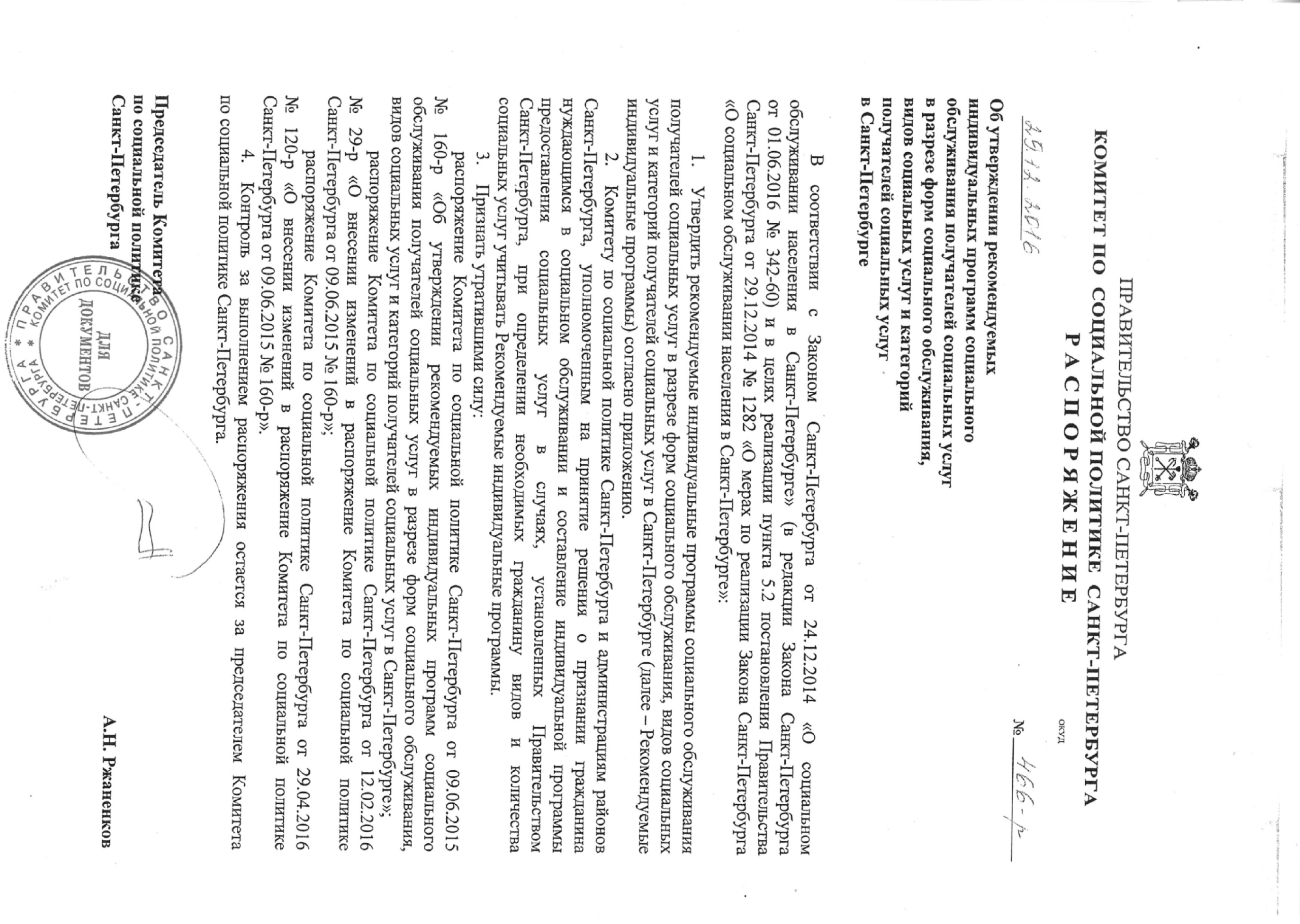 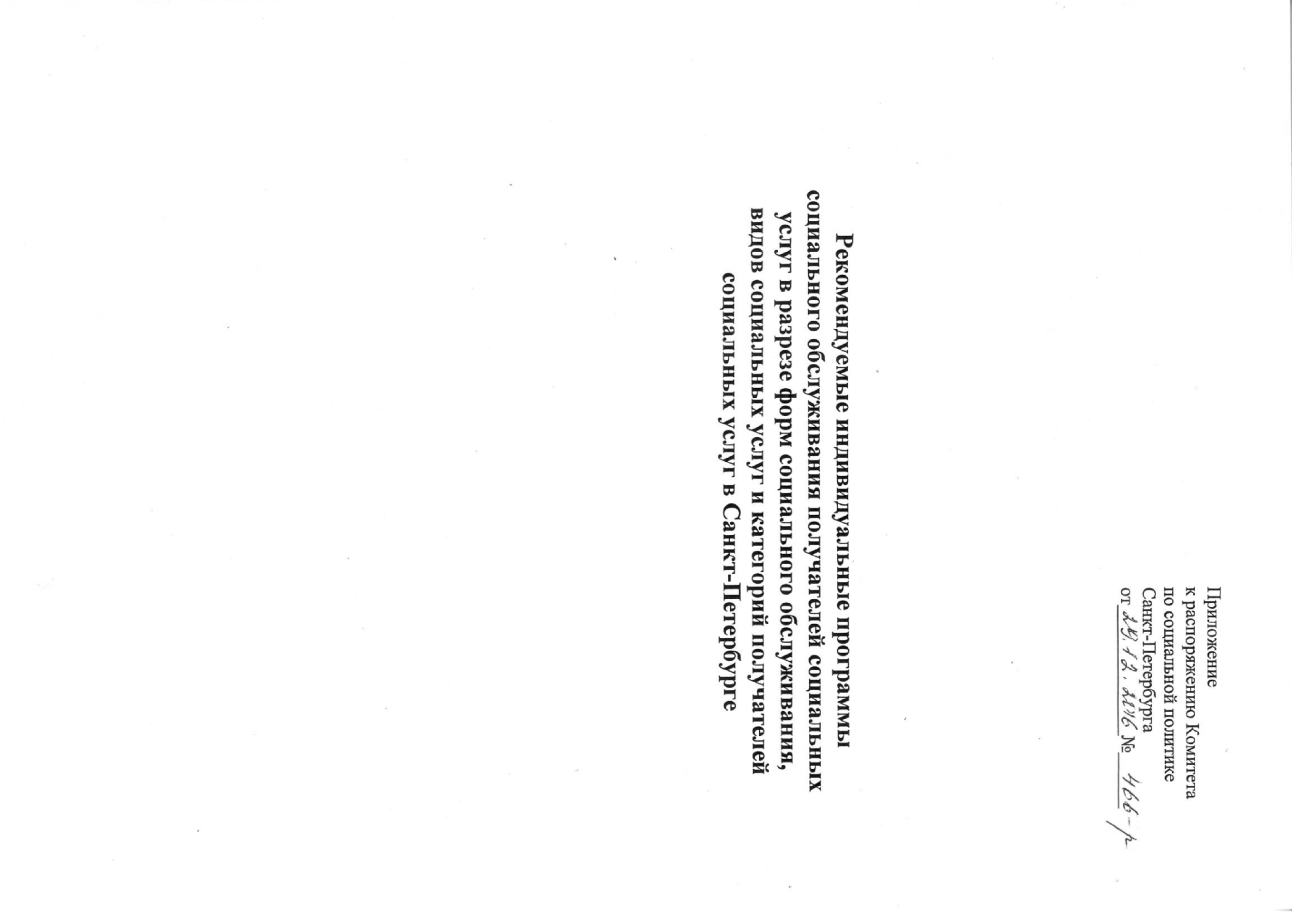 1. Рекомендуемая индивидуальная программа социального обслуживания граждан пожилого возраста, частично или полностью утративших способность к самообслуживанию, одиноко проживающих, одиноко проживающих супружеских пар, в форме социального обслуживания на дому2. Рекомендуемая индивидуальная программа социального обслуживания граждан пожилого возраста, частично или полностью утративших способность к самообслуживанию, одиноко проживающих, одиноко проживающих супружеских пар, в полустационарной форме социального 
обслуживания с периодом пребывания до четырех часов3. Рекомендуемая индивидуальная программа социального обслуживания граждан пожилого возраста, частично или полностью утративших способность к самообслуживанию, одиноко проживающих, одиноко проживающих 
супружеских пар, в полустационарной форме социального обслуживания 
с периодом пребывания свыше четырех часов* Расчетный период – 2 месяца в год4. Рекомендуемая индивидуальная программа социального обслуживания граждан пожилого возраста, частично или полностью утративших способность 
к самообслуживанию, одиноко проживающих, одиноко проживающих 
супружеских пар, в стационарной форме социального обслуживания 
при временном проживании* Расчетный период – 3 месяца в год5. Рекомендуемая индивидуальная программа социального обслуживания
граждан пожилого возраста, частично или полностью утративших способность 
к самообслуживанию, одиноко проживающих, одиноко проживающих 
супружеских пар, в стационарной форме социального обслуживания 
при постоянном проживании6. Рекомендуемая индивидуальная программа социального обслуживания граждан пожилого возраста, частично или полностью утративших способность 
к самообслуживанию, проживающих в семьях, 
в форме социального обслуживания на дому7. Рекомендуемая индивидуальная программа социального обслуживания граждан пожилого возраста, частично или полностью утративших способность 
к самообслуживанию, проживающих в семьях, в полустационарной форме 
социального обслуживания с периодом пребывания 
до четырех часов8. Рекомендуемая индивидуальная программа социального обслуживания граждан пожилого возраста, частично или полностью утративших способность 
к самообслуживанию, проживающих в семьях, в полустационарной форме социального обслуживания с периодом пребывания свыше четырех часов* Расчетный период – 2 месяца в год9. Рекомендуемая индивидуальная программа социального обслуживания граждан пожилого возраста, частично или полностью утративших способностьк самообслуживанию, проживающих в семьях, в стационарной формесоциального обслуживания при временном проживании*Расчетный период – 3 месяца в год10. Рекомендуемая индивидуальная программа социального обслуживанияграждан пожилого возраста, частично или полностью утративших способностьк самообслуживанию, проживающих в семье, в стационарной форме социального обслуживания при постоянном проживании11. Рекомендуемая индивидуальная программа социального обслуживания граждан пожилого возраста, частично или полностью утративших способность 
к самообслуживанию, с психическими нарушениями, в стационарной форме социального обслуживания при постоянном проживании12. Рекомендуемая индивидуальная программа социального обслуживания 
граждан пожилого возраста, частично или полностью утративших способность 
к самообслуживанию и нуждающихся по медицинским показаниям в ежедневном постороннем уходе, в форме социального обслуживания на дому* Расчетный период – 6 месяцев в год16. Рекомендуемая индивидуальная программа социального обслуживания инвалидов трудоспособного возраста с множественными нарушениями развития, в стационарной форме социального обслуживания при временном проживании* Расчетный период – 2 месяца в год17. Рекомендуемая индивидуальная программа социального обслуживания инвалидов трудоспособного возраста с множественными нарушениями развития, 
в стационарной форме социального обслуживания при постоянном проживании18. Рекомендуемая индивидуальная программа социального обслуживания инвалидов трудоспособного возраста с множественными нарушениями развития, 
в стационарной форме социального обслуживания 
при пятидневном (в неделю) проживании* Расчетный период – 2 месяца в год21. Рекомендуемая индивидуальная программа социального обслуживания инвалидов трудоспособного возраста с нарушениями физического развития,  в стационарной форме социального обслуживания при временном проживании* Расчетный период – 2 месяца в год22. Рекомендуемая индивидуальная программа социального обслуживанияинвалидов трудоспособного возраста с нарушениями физического развития, 
 в стационарной форме социального обслуживания при постоянном проживании* Расчетный период – 6 месяцев в год26. Рекомендуемая индивидуальная программа социального обслуживания инвалидов трудоспособного возраста с нарушениями умственного развития, в стационарной форме социального обслуживания при временном проживании* Расчетный период – 30 дней в год27. Рекомендуемая индивидуальная программа социального обслуживания инвалидов трудоспособного возраста с нарушениями умственного развития, 
 в стационарной форме социального обслуживания при постоянном проживании28. Рекомендуемая индивидуальная программа социального обслуживания инвалидов трудоспособного возраста с нарушениями умственного развития,  в стационарной форме социального обслуживания при пятидневном (в неделю) проживании * Расчетный период – 2,5 месяца в год33. Рекомендуемая индивидуальная программа социального обслуживания инвалидов трудоспособного возраста с сенсорными нарушениями развития (по зрению), в стационарной форме социального обслуживания при временном проживании * Расчетный период – 2,5 месяца в год34. Рекомендуемая индивидуальная программа социального обслуживания инвалидов трудоспособного возраста с психическими нарушениями в стационарной форме социального обслуживания при постоянном проживании35. Рекомендуемая индивидуальная программа социального обслуживания 
детей-инвалидов с множественными нарушениями развития 
в форме социального обслуживания на дому36. Рекомендуемая индивидуальная программа социального обслуживания детей-инвалидов с множественными нарушениями развития,в полустационарной форме социального обслуживанияс периодом пребывания свыше четырех часов* Расчетный период – 6 месяцев год37. Рекомендуемая индивидуальная программа социального обслуживания детей-инвалидов с множественными нарушениями развития, в стационарной форме социального обслуживания при временном проживании* Расчетный период – 30 дней в год38. Рекомендуемая индивидуальная программа социального обслуживания  детей-инвалидов с множественными нарушениями развития, в стационарной форме социального обслуживания при постоянном проживании 
39. Рекомендуемая индивидуальная программа социального обслуживаниядетей-инвалидов с множественными нарушениями развития,в стационарной форме социального обслуживанияпри пятидневном (в неделю) проживании40. Рекомендуемая индивидуальная программа социального обслуживания  детей-инвалидов с двигательными нарушениями развития, 
 в полустационарной форме социального обслуживанияс периодом пребывания до четырех часов41. Рекомендуемая индивидуальная программа социального обслуживания  детей-инвалидов с двигательными нарушениями развития, 
в полустационарной форме социального обслуживания 
с периодом пребывания свыше четырех часов* Расчетный период – 6 месяцев в год 42. Рекомендуемая индивидуальная программа социального обслуживания 
детей-инвалидов с нарушениями умственного развития, в форме социального обслуживания на дому43. Рекомендуемая индивидуальная программасоциального обслуживания детей-инвалидов с нарушениями умственного развития, в полустационарной форме социального обслуживанияс периодом пребывания до четырех часов44. Рекомендуемая индивидуальная программа социального обслуживания детей-инвалидов с нарушениями умственного развития,  в полустационарной форме социального обслуживания с периодом пребывания свыше четырех часов* Расчетный период – 6 месяцев в год45. Рекомендуемая индивидуальная программа социального обслуживания  детей-инвалидов с нарушениями умственного развития, в стационарной форме социального обслуживания при временном проживании* Расчетный период – 30 дней в год46. Рекомендуемая индивидуальная программа социального обслуживания  детей-инвалидов с нарушениями умственного развития, в стационарной форме социального обслуживания при постоянном проживании 47. Рекомендуемая индивидуальная программа социального обслуживания  детей-инвалидов с нарушениями умственного развития,  в стационарной форме социального обслуживанияпри пятидневном (в неделю) проживании 48. Рекомендуемая индивидуальная программа социального обслуживания детей-инвалидов с сенсорными нарушениями, в полустационарной форме социального обслуживания с периодом пребывания до четырех часов49. Рекомендуемая индивидуальная программа социального обслуживания 
детей-инвалидов с сенсорными нарушениями, в полустационарной форме социального обслуживания с периодом пребывания свыше четырех часов* Расчетный период – 6 месяцев в год50. Рекомендуемая индивидуальная программа социального обслуживания детей раннего возраста, имеющих проблемы в развитии, в полустационарной форме социального обслуживания с периодом пребывания до четырех часов51. Рекомендуемая индивидуальная программа социального обслуживания несовершеннолетних, находящихсяв трудной жизненной ситуации 
и (или)в социально опасном положении, в полустационарной форме социального обслуживанияс периодом пребывания до четырех часов52. Рекомендуемая индивидуальная программа социального обслуживания несовершеннолетних, находящихсяв трудной жизненной ситуации 
и (или) в социально опасном положении, в полустационарной форме социального обслуживания с периодом пребывания свыше четырех часов*Расчетный период – 6 месяцев в год53. Рекомендуемая индивидуальная программа социального обслуживания несовершеннолетних, находящихся в трудной жизненной ситуации и (или) в социально опасном положении, в стационарной форме 
социального обслуживания при временном проживании* Расчетный период – 6 месяцев в год54. Рекомендуемая индивидуальная программа социального обслуживания несовершеннолетних матерей с младенцами и несовершеннолетних беременных, в полустационарной форме социального обслуживанияс периодом пребывания до четырех часов55. Рекомендуемая индивидуальная программа социального обслуживания несовершеннолетних матерей с младенцами и несовершеннолетних беременных, 
 в стационарной форме социального обслуживания при временном проживании56. Рекомендуемая индивидуальная программа социального обслуживания несовершеннолетних, оставшихся без попечения родителей, в стационарной форме социального обслуживания при временном проживании57. Рекомендуемая индивидуальная программа социального обслуживания несовершеннолетних, оставшихся без попечения родителей, в стационарной форме социального обслуживания при постоянном проживании66. Рекомендуемая индивидуальная программа социального обслуживания
ВИЧ-инфицированных граждан и членов их семей, в полустационарной форме социального обслуживания с периодом пребывания до четырех часов67. Рекомендуемая индивидуальная программа социального обслуживания ВИЧ-инфицированных граждан и членов их семей, в стационарной форме социального обслуживания при временном проживании * Расчетный период – 6 месяцев в год68. Рекомендуемая индивидуальная программа социального обслуживания
граждан, зависимыхот психоактивных веществ, в полустационарной форме социального обслуживания с периодом пребывания до четырех часов69. Рекомендуемая индивидуальная программа социального обслуживания граждан, зависимых от психоактивных веществ, в стационарной форме социального обслуживания при временном проживании* Расчетный период – 6 месяцев70. Рекомендуемая индивидуальная программа социального обслуживания граждан без определенного места жительства, в полустационарной форме социального обслуживанияс периодом пребывания до четырех часов71. Рекомендуемая индивидуальная программа социального обслуживания граждан без определенного места жительства в полустационарной форме социального обслуживанияс периодом пребывания свыше четырех часов* Расчетный период – 6 месяцев в год72. Рекомендуемая индивидуальная программа социального обслуживания граждан без определенного места жительствав стационарной форме социального обслуживания при временном проживании *Расчетный период – 6 месяцев в год73. Рекомендуемая индивидуальная программа социального обслуживания граждан льготных категорий, по обеспечению оздоровительного отдыха в стационарной форме при временном проживании* Расчетный период – 18 дней в год* Расчетный период – 6 месяцев в год* Расчетный период – 2,5 месяца в год№ п/пНаименование социальной услугиКоличество услуг 
на одного получателя социальных услуг в год 
(в разах)Социально-бытовые услуги1Покупка за счет средств получателя социальных услуг и доставка на дом продуктов питания, промышленных товаров первой необходимости, средств санитарии и гигиены, средств ухода1042Помощь в приготовлении пищи1563Помощь в приеме пищи (кормление)1564Помощь в одевании и переодевании лицам, не способным 
по состоянию здоровья самостоятельно осуществлять за собой уход1565Смена (помощь в смене) постельного белья526Смена подгузников и абсорбирующего белья лицам, не способным по состоянию здоровья самостоятельно осуществлять за собой уход1567Предоставление гигиенических услуг лицам, не способным 
по состоянию здоровья самостоятельно осуществлять за собой уход1568Содействие за счет средств получателя социальных услуг 
в оказании парикмахерских услуг129Сопровождение в баню (для проживающих в жилых помещениях без горячего водоснабжения)2410Вызов врача на дом, в том числе запись на прием к врачу1211Сопровождение к врачу1212Содействие в получении лекарственных препаратов, изделий медицинского назначения, предоставляемых в соответствии 
с действующим законодательством1213Содействие в организации санаторно-курортного лечения 
или оздоровительного отдыха, предоставляемого в соответствии 
с действующим законодательством114Помощь при подготовке вещей для выезда на отдых за пределы города115Сдача за счет средств получателя социальных услуг вещей 
в стирку, химчистку, ремонт, обратная их доставка1216Содействие в обеспечении топливом (для проживающих в жилых помещениях без центрального отопления)117Топка печей (для проживающих в жилых помещениях 
без центрального отопления)15618Доставка воды (для проживающих в жилых помещениях 
без центрального водоснабжения)15619Организация помощи в проведении за счет средств получателя социальных услуг ремонта жилых помещений120Содействие в проведении за счет средств получателя социальных услуг уборки жилых помещений, мытья окон1221Вынос мусора15622Оплата за счет средств получателя социальных услуг жилищно-коммунальных услуг и услуг связи1223Оформление за счет средств получателя социальных услуг подписки на газеты и журналы224Отправка за счет средств получателя социальных услуг почтовой корреспонденции425Консультирование по вопросам оборудования специальными средствами и приспособлениями жилого помещения, занимаемого получателем социальных услуг (для инвалидов (детей-инвалидов), имеющих стойкие расстройства опорно-двигательного аппарата, зрения, слуха, умственные отклонения)126Содействие в оформлении документов и выдача напрокат технических средств реабилитации127Содействие в обеспечении техническими средствами реабилитации, предоставляемыми в соответствии с действующим законодательством либо за счет средств получателя социальных услуг128Оповещение родственников129Организация (содействие в оказании) ритуальных услуг130Консультирование по вопросам самообслуживания и социально-бытовой адаптации2Социально-медицинские услуги31Консультирование по социально-медицинским вопросам232Систематическое наблюдение за получателем социальных услуг 
в целях выявления отклонений в состоянии его здоровья15633Выполнение процедур, связанных с организацией ухода, наблюдением за состоянием здоровья получателя социальных услуг15634Обеспечение приема получателем социальных услуг лекарственных средств в соответствии с назначением врача15635Проведение мероприятий, направленных на формирование здорового образа жизни4Социально-психологические услуги36Социально-психологическое консультирование (в том числе 
по вопросам внутрисемейных отношений)437Социально-психологический патронаж12Социально-педагогические услуги38Консультирование получателя социальных услуг и(или) его ближайшего окружения по вопросам социальной реабилитации139Обучение практическим навыкам общего ухода за тяжелобольными получателями социальных услуг, получателями социальных услуг, имеющими ограничения жизнедеятельности, в том числе 
за детьми-инвалидами140Чтение журналов, газет, книг52Социально-правовые услуги41Оказание помощи в оформлении документов и восстановлении утраченных документов получателя социальных услуг142Содействие в получении полиса обязательного медицинского страхования143Содействие в оформлении документов, необходимых 
для помещения в стационарную организацию социального обслуживания144Содействие в восстановлении утраченного (сохранении занимаемого) жилья, наследства145Оказание помощи в получении юридических услуг (в том числе бесплатно)146Оказание помощи в защите прав и законных интересов получателя социальных услуг1Услуги в целях повышения коммуникативного потенциала получателей социальных услуг, имеющих ограничения жизнедеятельности, в том числе детей-инвалидов47Консультирование по вопросам социально-средовой реабилитации148Обучение инвалидов (детей-инвалидов) пользованию средствами ухода и техническими средствами реабилитации1№ п/пНаименование социальной услугиКоличество услуг 
на одного получателя социальных услуг в год 
(в разах)Социально-бытовые услуги1Содействие в оформлении документов и выдача напрокат технических средств реабилитации12Содействие в обеспечении техническими средствами реабилитации, предоставляемыми в соответствии с действующим законодательством либо за счет средств получателя социальных услуг13Консультирование по вопросам самообслуживания и социально-бытовой адаптации2Социально-медицинские услуги4Консультирование по социально-медицинским вопросам45Выполнение процедур, связанных с организацией ухода, наблюдением за состоянием здоровья получателя социальных услуг106Проведение мероприятий, направленных на формирование здорового образа жизни47Проведение лечебно-оздоровительных мероприятий (в том числе 
с использованием реабилитационного оборудования)488Проведение занятий по адаптивной физической культуре96Социально-психологические услуги9Социально-психологическое консультирование (в том числе семейное консультирование)1610Социально-психологический патронаж1211Проведение социально-психологических тренингов24Социально-педагогические услуги12Консультирование получателя социальных услуг и(или) ближайшего окружения получателя социальных услуг по вопросам социальной реабилитации213Формирование позитивных интересов (в том числе в сфере досуга)4814Проведение занятий в соответствии с разработанным индивидуальным социально-педагогическим планом (сенсорное развитие, предметно-практическая деятельность, социально-бытовая ориентация, изодеятельность, арт-терапия, игровая деятельность, музыкальные занятия, спортивные, досуговые, экскурсионные мероприятия), в том числе групповых12015Оказание помощи в обучении навыкам компьютерной грамотности2416Организация досуга (в том числе сопровождение 
на социокультурные мероприятия)96Социально-правовые услуги17Оказание помощи в оформлении документов и восстановлении утраченных документов получателя социальных услуг118Содействие в получении полиса обязательного медицинского страхования119Содействие в оформлении документов, необходимых для помещения в стационарную организацию социального обслуживания120Оказание помощи в получении юридических услуг (в том числе бесплатно)121Оказание помощи в защите прав и законных интересов получателя социальных услуг1Услуги в целях повышения коммуникативного потенциала получателей социальных услуг, имеющих ограничения жизнедеятельности, в том числе детей-инвалидов22Консультирование по вопросам социально-средовой реабилитации123Обучение навыкам социально-средовой ориентации (в том числе самостоятельному передвижению, включая изучение жизненно важных маршрутов передвижения)124Обучение инвалидов (детей-инвалидов) пользованию средствами ухода и техническими средствами реабилитации125Обучение навыкам (поддержание навыков) поведения в быту 
и общественных местах126Организация коммуникативного пространства и коммуникативных ситуаций по месту проживания (получения социальных услуг)1№ п/пНаименование социальной услугиКоличество услуг 
на одного получателя социальных услуг в год*
(в разах)Социально-бытовые услуги1Обеспечение площадью жилых помещений в соответствии 
с утвержденными нормативами12Обеспечение питанием согласно утвержденным нормативам443Отправка за счет средств получателя социальных услуг почтовой корреспонденции14Содействие в оформлении документов и выдача напрокат технических средств реабилитации15Консультирование по вопросам самообслуживания и социально-бытовой адаптации1Социально-медицинские услуги6Консультирование по социально-медицинским вопросам17Систематическое наблюдение за получателем социальных услуг 
в целях выявления отклонений в состоянии его здоровья448Выполнение процедур, связанных с организацией ухода, наблюдением за состоянием здоровья получателя социальных услуг209Проведение мероприятий, направленных на формирование здорового образа жизни110Проведение лечебно-оздоровительных мероприятий (в том числе 
с использованием реабилитационного оборудования)1611Проведение занятий по адаптивной физической культуре16Социально-психологические услуги12Социально-психологическое консультирование (в том числе семейное консультирование)213Социально-психологический патронаж414Проведение социально-психологических тренингов12Социально-педагогические услуги15Социально-педагогическая коррекция, включая диагностику 
и консультирование116Формирование позитивных интересов (в том числе в сфере досуга)817Проведение занятий в соответствии с разработанным индивидуальным социально-педагогическим планом (сенсорное развитие, предметно-практическая деятельность, социально-бытовая ориентация, изодеятельность, арт-терапия, игровая деятельность, музыкальные занятия, спортивные, досуговые, экскурсионные мероприятия), в том числе групповых2018Оказание помощи в обучении навыкам компьютерной грамотности2419Организация досуга (в том числе сопровождение 
на социокультурные мероприятия)16Социально-правовые услуги20Оказание помощи в оформлении документов и восстановлении утраченных документов получателя социальных услуг121Оказание помощи в получении юридических услуг (в том числе бесплатно)122Оказание помощи в защите прав и законных интересов получателя социальных услуг1Услуги в целях повышения коммуникативного потенциала получателей социальных услуг, имеющих ограничения жизнедеятельности, в том числе детей-инвалидов23Консультирование по вопросам социально-средовой реабилитации124Организация коммуникативного пространства и коммуникативных ситуаций по месту проживания (получения социальных услуг)1№ п/пНаименование социальной услугиКоличество услуг 
на одного получателя социальных услуг в год*
(в разах)Социально-бытовые услуги1Обеспечение площадью жилых помещений в соответствии 
с утвержденными нормативами12Обеспечение мягким инвентарем (одеждой, обувью, нательным бельем и постельными принадлежностями) в соответствии 
с утвержденными нормативами13Обеспечение питанием согласно утвержденным нормативам904Помощь в приеме пищи (кормление)2705Помощь в одевании и переодевании лицам, не способным 
по состоянию здоровья самостоятельно осуществлять за собой уход906Предоставление гигиенических услуг лицам, не способным 
по состоянию здоровья самостоятельно осуществлять за собой уход907Сопровождение в туалет или высаживание на судно лиц, 
не способных по состоянию здоровья самостоятельно осуществлять за собой уход1808Мытье (помощь в мытье) лиц, не способных по состоянию здоровья самостоятельно осуществлять за собой уход129Бритье (помощь в бритье) бороды и усов лицам, не способным 
по состоянию здоровья самостоятельно осуществлять за собой уход3010Сопровождение на прогулках9011Обеспечение за счет средств получателя социальных услуг книгами, журналами, газетами, настольными играми112Отправка за счет средств получателя социальных услуг почтовой корреспонденции113Содействие в обеспечении техническими средствами реабилитации, предоставляемыми в соответствии с действующим законодательством либо за счет средств получателя социальных услуг114Консультирование по вопросам самообслуживания и социально-бытовой адаптации1Социально-медицинские услуги15Систематическое наблюдение за получателем социальных услуг 
в целях выявления отклонений в состоянии его здоровья9016Выполнение процедур, связанных с организацией ухода, наблюдением за состоянием здоровья получателя социальных услуг3017Обеспечение приема получателем социальных услуг лекарственных средств в соответствии с назначением врача9018Проведение мероприятий, направленных на формирование здорового образа жизни219Проведение лечебно-оздоровительных мероприятий (в том числе с использованием реабилитационного оборудования)820Проведение занятий по адаптивной физической культуре36Социально-психологические услуги21Социально-психологическое консультирование (в том числе семейное консультирование)1222Социально-психологический патронаж6Социально-педагогические услуги23Формирование позитивных интересов (в том числе в сфере досуга)1224Проведение занятий в соответствии с разработанным индивидуальным социально-педагогическим планом (сенсорное развитие, предметно-практическая деятельность, социально-бытовая ориентация, изодеятельность, арт-терапия, игровая деятельность, музыкальные занятия, спортивные, досуговые, экскурсионные мероприятия), в том числе групповых.1225Организация досуга (в том числе сопровождение на социокультурные мероприятия)24Социально-правовые услуги26Оказание помощи в оформлении документов и восстановлении утраченных документов получателя социальных услуг127Содействие в получении полиса обязательного медицинского страхования128Содействие в привлечении к уголовной ответственности подозреваемых в психическом и физическом насилии над получателем социальных услуг129Оказание помощи в получении юридических услуг (в том числе бесплатно)1Услуги в целях повышения коммуникативного потенциала получателей социальных услуг, имеющих ограничения жизнедеятельности, в том числе детей-инвалидов30Консультирование по вопросам социально-средовой реабилитации131Обучение инвалидов (детей-инвалидов) пользованию средствами ухода и техническими средствами реабилитации1№ п/пНаименование услугиКоличество услуг 
на одного получателя социальных услуг в год (в разах)Социально-бытовые услуги1Обеспечение площадью жилых помещений в соответствии 
с утвержденными нормативами12Обеспечение мягким инвентарем (одеждой, обувью, нательным бельем и постельными принадлежностями) в соответствии 
с утвержденными нормативами13Обеспечение питанием согласно утвержденным нормативам3654Помощь в приеме пищи (кормление)18255Помощь в одевании и переодевании лицам, не способным 
по состоянию здоровья самостоятельно осуществлять за собой уход3656Смена подгузников и абсорбирующего белья лицам, не способным по состоянию здоровья самостоятельно осуществлять за собой уход10957Предоставление гигиенических услуг лицам, не способным 
по состоянию здоровья самостоятельно осуществлять за собой уход3658Сопровождение в туалет или высаживание на судно лиц, 
не способных по состоянию здоровья самостоятельно осуществлять за собой уход10959Мытье (помощь в мытье) лиц, не способных по состоянию здоровья самостоятельно осуществлять за собой уход5010Бритье (помощь в бритье) бороды и усов лицам, не способным 
по состоянию здоровья самостоятельно осуществлять за собой уход10011Стрижка волос612Сопровождение на прогулках36513Обеспечение за счет средств получателя социальных услуг книгами, журналами, газетами, настольными играми414Отправка за счет средств получателя социальных услуг почтовой корреспонденции415Помощь при подготовке вещей для выезда на отдых за пределы города116Сдача за счет средств получателя социальных услуг вещей в стирку, химчистку, ремонт, обратная их доставка117Содействие в обеспечении техническими средствами реабилитации, предоставляемыми в соответствии с действующим законодательством либо за счет средств получателя социальных услуг118Оповещение родственников119Организация (содействие в оказании) ритуальных услуг120Консультирование по вопросам самообслуживания и социально-бытовой адаптации2Социально-медицинские услуги21Консультирование по социально-медицинским вопросам122Систематическое наблюдение за получателем социальных услуг 
в целях выявления отклонений в состоянии его здоровья36523Выполнение процедур, связанных с организацией ухода, наблюдением за состоянием здоровья получателя социальных услуг15024Обеспечение приема получателем социальных услуг лекарственных средств в соответствии с назначением врача36525Проведение мероприятий, направленных на формирование здорового образа жизни5026Проведение лечебно-оздоровительных мероприятий (в том числе 
с использованием реабилитационного оборудования)9627Проведение занятий по адаптивной физической культуре5028Санитарная обработка (обработка волосистых поверхностей тела дезинфицирующими растворами от педикулеза, помывка)1Социально-психологические услуги29Социально-психологическое консультирование (в том числе семейное консультирование)9630Социально-психологический патронаж2431Проведение социально-психологических тренингов12Социально-педагогические услуги32Формирование позитивных интересов (в том числе в сфере досуга)1233Проведение занятий в соответствии с разработанным индивидуальным социально-педагогическим планом (сенсорное развитие, предметно-практическая деятельность, социально-бытовая ориентация, изодеятельность, арт-терапия, игровая деятельность, музыкальные занятия, спортивные, досуговые, экскурсионные мероприятия), в том числе групповых12 34Организация досуга (в том числе сопровождение 
на социокультурные мероприятия)4835Чтение журналов, газет, книг12Социально-правовые услуги36Оказание помощи в оформлении документов и восстановлении утраченных документов получателя социальных услуг437Содействие в получении полиса обязательного медицинского страхования138Содействие в привлечении к уголовной ответственности подозреваемых в психическом и физическом насилии 
над получателями социальных услуг139Содействие в оформлении документов, необходимых 
для помещения в стационарную организацию социального обслуживания140Содействие в восстановлении утраченного (сохранении занимаемого) жилья, наследства141Оказание помощи в получении юридических услуг (в том числе бесплатно)1Услуги в целях повышения коммуникативного потенциала получателей социальных услуг, имеющих ограничения жизнедеятельности, в том числе детей-инвалидов42Консультирование по вопросам социально-средовой реабилитации143Обучение инвалидов (детей-инвалидов) пользованию средствами ухода и техническими средствами реабилитации1№ п/пНаименование социальной услугиКоличество услуг 
на одного получателя социальных услуг в год
(в разах)Социально-бытовые услуги1Покупка за счет средств получателя социальных услуг и доставка на дом продуктов питания, промышленных товаров первой необходимости, средств санитарии и гигиены, средств ухода1042Помощь в приготовлении пищи1043Помощь в приеме пищи (кормление)1564Помощь в одевании и переодевании лицам, не способным 
по состоянию здоровья самостоятельно осуществлять за собой уход1565Смена (помощь в смене) постельного белья266Смена подгузников и абсорбирующего белья лицам, 
не способным по состоянию здоровья самостоятельно осуществлять за собой уход1567Предоставление гигиенических услуг лицам, не способным 
по состоянию здоровья самостоятельно осуществлять за собой уход1568Вызов врача на дом, в том числе запись на прием к врачу129Сопровождение к врачу1210Содействие в получении лекарственных препаратов, изделий медицинского назначения, предоставляемых в соответствии 
с действующим законодательством1211Содействие в организации санаторно-курортного лечения 
или оздоровительного отдыха, предоставляемого в соответствии 
с действующим законодательством112Консультирование по вопросам оборудования специальными средствами и приспособлениями жилого помещения, занимаемого получателем социальных услуг (для инвалидов (детей-инвалидов), имеющих стойкие расстройства опорно-двигательного аппарата, зрения, слуха, умственные отклонения)113Содействие в оформлении документов и выдача напрокат технических средств реабилитации114Содействие в обеспечении техническими средствами реабилитации, предоставляемыми в соответствии с действующим законодательством либо за счет средств получателя социальных услуг115Оповещение родственников116Консультирование по вопросам самообслуживания и социально-бытовой адаптации2Социально-медицинские услуги17Консультирование по социально-медицинским вопросам218Систематическое наблюдение за получателем социальных услуг 
в целях выявления отклонений в состоянии его здоровья15619Выполнение процедур, связанных с организацией ухода, наблюдением за состоянием здоровья получателя социальных услуг15620Обеспечение приема получателем социальных услуг лекарственных средств в соответствии с назначением врача156Социально-психологические услуги21Социально-психологическое консультирование (в том числе 
по вопросам внутрисемейных отношений)422Социально-психологический патронаж12Социально-педагогические услуги23Консультирование получателя социальных услуг и(или) его ближайшего окружения по вопросам социальной реабилитации124Обучение практическим навыкам общего ухода 
за тяжелобольными получателями социальных услуг, получателями социальных услуг, имеющими ограничения жизнедеятельности, в том числе за детьми-инвалидами1Социально-правовые услуги25Оказание помощи в оформлении документов и восстановлении утраченных документов получателя социальных услуг126Содействие в оформлении документов, необходимых 
для помещения в стационарную организацию социального обслуживания127Оказание помощи в получении юридических услуг (в том числе бесплатно)128Оказание помощи в защите прав и законных интересов получателя социальных услуг1Услуги в целях повышения коммуникативного потенциала получателей социальных услуг, имеющих ограничения жизнедеятельности, в том числе детей-инвалидов29Консультирование по вопросам социально-средовой реабилитации130Обучение инвалидов (детей-инвалидов) пользованию средствами ухода и техническими средствами реабилитации1№ п/пНаименование социальной услугиКоличество услуг 
на одного получателя социальных услуг в год 
(в разах)Социально-бытовые услуги1Содействие в оформлении документов и выдача напрокат технических средств реабилитации12Содействие в обеспечении техническими средствами реабилитации, предоставляемыми в соответствии с действующим законодательством либо за счет средств получателя социальных услуг13Консультирование по вопросам самообслуживания и социально-бытовой адаптации2Социально-медицинские услуги4Консультирование по социально-медицинским вопросам45Выполнение процедур, связанных с организацией ухода, наблюдением за состоянием здоровья получателя социальных услуг106Проведение мероприятий, направленных на формирование здорового образа жизни47Проведение лечебно-оздоровительных мероприятий (в том числе 
с использованием реабилитационного оборудования)488Проведение занятий по адаптивной физической культуре96Социально-психологические услуги9Социально-психологическое консультирование (в том числе семейное консультирование)1610Социально-психологический патронаж1211Проведение социально-психологических тренингов24Социально-педагогические услуги12Консультирование получателя социальных услуг и(или) ближайшего окружения получателя социальных услуг по вопросам социальной реабилитации213Формирование позитивных интересов (в том числе в сфере досуга)4814Проведение занятий в соответствии с разработанным индивидуальным социально-педагогическим планом (сенсорное развитие, предметно-практическая деятельность, социально-бытовая ориентация, изодеятельность, арт-терапия, игровая деятельность, музыкальные занятия, спортивные, досуговые, экскурсионные мероприятия), в том числе групповых12015Оказание помощи в обучении навыкам компьютерной грамотности2416Организация досуга (в том числе сопровождение 
на социокультурные мероприятия)96Социально-правовые услуги17Оказание помощи в оформлении документов и восстановлении утраченных документов получателя социальных услуг118Содействие в получении полиса обязательного медицинского страхования119Содействие в оформлении документов, необходимых для помещения в стационарную организацию социального обслуживания120Оказание помощи в получении юридических услуг (в том числе бесплатно)121Оказание помощи в защите прав и законных интересов получателя социальных услуг1Услуги в целях повышения коммуникативного потенциала получателей социальных услуг, имеющих ограничения жизнедеятельности, в том числе детей-инвалидов22Консультирование по вопросам социально-средовой реабилитации123Обучение навыкам социально-средовой ориентации (в том числе самостоятельному передвижению, включая изучение жизненно важных маршрутов передвижения)124Обучение инвалидов (детей-инвалидов) пользованию средствами ухода и техническими средствами реабилитации125Обучение навыкам (поддержание навыков) поведения в быту 
и общественных местах126Организация коммуникативного пространства и коммуникативных ситуаций по месту проживания (получения социальных услуг)1№ п/пНаименование социальной услугиКоличество услуг 
на одного получателя социальных услуг в год*
(в разах)Социально-бытовые услуги1Обеспечение площадью жилых помещений в соответствии 
с утвержденными нормативами12Обеспечение питанием согласно утвержденным нормативам443Содействие в оформлении документов и выдача напрокат технических средств реабилитации14Консультирование по вопросам самообслуживания и социально-бытовой адаптации1Социально-медицинские услуги5Консультирование по социально-медицинским вопросам16Систематическое наблюдение за получателем социальных услуг 
в целях выявления отклонений в состоянии его здоровья447Выполнение процедур, связанных с организацией ухода, наблюдением за состоянием здоровья получателя социальных услуг208Проведение мероприятий, направленных на формирование здорового образа жизни19Проведение лечебно-оздоровительных мероприятий (в том числе с использованием реабилитационного оборудования)1610Проведение занятий по адаптивной физической культуре16Социально-психологические услуги11Социально-психологическое консультирование (в том числе семейное консультирование)212Социально-психологический патронаж413Проведение социально-психологических тренингов12Социально-педагогические услуги14Социально-педагогическая коррекция, включая диагностику 
и консультирование115Формирование позитивных интересов (в том числе в сфере досуга)816Проведение занятий в соответствии с разработанным индивидуальным социально-педагогическим планом (сенсорное развитие, предметно-практическая деятельность, социально-бытовая ориентация, изодеятельность, арт-терапия, игровая деятельность, музыкальные занятия, спортивные, досуговые, экскурсионные мероприятия), в том числе групповых2017Оказание помощи в обучении навыкам компьютерной грамотности2418Организация досуга (в том числе сопровождение 
на социокультурные мероприятия)16Социально-правовые услуги19Оказание помощи в оформлении документов и восстановлении утраченных документов получателя социальных услуг120Оказание помощи в получении юридических услуг (в том числе бесплатно)121Оказание помощи в защите прав и законных интересов получателя социальных услуг1Услуги в целях повышения коммуникативного потенциала получателей социальных услуг, имеющих ограничения жизнедеятельности, в том числе детей-инвалидов22Консультирование по вопросам социально-средовой реабилитации123Организация коммуникативного пространства 
и коммуникативных ситуаций по месту проживания (получения социальных услуг)1№ п/пНаименование социальной услугиКоличество услуг 
на одного получателя социальных услуг в год*
(в разах)Социально-бытовые услуги1Обеспечение площадью жилых помещений в соответствии 
с утвержденными нормативами12Обеспечение мягким инвентарем (одеждой, обувью, нательным бельем и постельными принадлежностями) в соответствии 
с утвержденными нормативами13Обеспечение питанием согласно утвержденным нормативам904Помощь в приеме пищи (кормление)2705Помощь в одевании и переодевании лицам, не способным 
по состоянию здоровья самостоятельно осуществлять за собой уход906Предоставление гигиенических услуг лицам, не способным 
по состоянию здоровья самостоятельно осуществлять за собой уход907Сопровождение в туалет или высаживание на судно лиц, 
не способных по состоянию здоровья самостоятельно осуществлять за собой уход1808Мытье (помощь в мытье) лиц, не способных по состоянию здоровья самостоятельно осуществлять за собой уход129Бритье (помощь в бритье) бороды и усов лицам, не способным 
по состоянию здоровья самостоятельно осуществлять за собой уход3010Сопровождение на прогулках9011Обеспечение за счет средств получателя социальных услуг книгами, журналами, газетами, настольными играми112Отправка за счет средств получателя социальных услуг почтовой корреспонденции113Содействие в обеспечении техническими средствами реабилитации, предоставляемыми в соответствии с действующим законодательством либо за счет средств получателя социальных услуг114Консультирование по вопросам самообслуживания и социально-бытовой адаптации1Социально-медицинские услуги15Систематическое наблюдение за получателем социальных услуг 
в целях выявления отклонений в состоянии его здоровья9016Выполнение процедур, связанных с организацией ухода, наблюдением за состоянием здоровья получателя социальных услуг3017Обеспечение приема получателем социальных услуг лекарственных средств в соответствии с назначением врача9018Проведение мероприятий, направленных на формирование здорового образа жизни219Проведение лечебно-оздоровительных мероприятий (в том числе с использованием реабилитационного оборудования)820Проведение занятий по адаптивной физической культуре36Социально-психологические услуги21Социально-психологическое консультирование (в том числе семейное консультирование)1222Социально-психологический патронаж6Социально-педагогические услуги23Формирование позитивных интересов (в том числе в сфере досуга)1224Проведение занятий в соответствии с разработанным индивидуальным социально-педагогическим планом (сенсорное развитие, предметно-практическая деятельность, социально-бытовая ориентация, изодеятельность, арт-терапия, игровая деятельность, музыкальные занятия, спортивные, досуговые, экскурсионные мероприятия), в том числе групповых1225Организация досуга (в том числе сопровождение 
на социокультурные мероприятия)24Социально-правовые услуги26Оказание помощи в оформлении документов и восстановлении утраченных документов получателя социальных услуг127Содействие в получении полиса обязательного медицинского страхования128Содействие в привлечении к уголовной ответственности подозреваемых в психическом и физическом насилии 
над получателем социальных услуг129Содействие в оформлении документов, необходимых 
для помещения в стационарную организацию социального обслуживания30Оказание помощи в получении юридических услуг (в том числе бесплатно)131Оказание помощи в защите прав и законных интересов получателя социальных услуг1Услуги в целях повышения коммуникативного потенциала получателей социальных услуг, имеющих ограничения жизнедеятельности, в том числе детей-инвалидов32Консультирование по вопросам социально-средовой реабилитации133Обучение инвалидов (детей-инвалидов) пользованию средствами ухода и техническими средствами реабилитации1№ п/пНаименование услугиКоличество услуг 
на одного получателя социальных услуг в год (в разах)Социально-бытовые услуги1Обеспечение площадью жилых помещений в соответствии 
с утвержденными нормативами12Обеспечение мягким инвентарем (одеждой, обувью, нательным бельем и постельными принадлежностями) в соответствии 
с утвержденными нормативами13Обеспечение питанием согласно утвержденным нормативам3654Помощь в приеме пищи (кормление)18255Помощь в одевании и переодевании лицам, не способным 
по состоянию здоровья самостоятельно осуществлять за собой уход3656Смена подгузников и абсорбирующего белья лицам, не способным по состоянию здоровья самостоятельно осуществлять за собой уход10957Предоставление гигиенических услуг лицам, не способным 
по состоянию здоровья самостоятельно осуществлять за собой уход3658Сопровождение в туалет или высаживание на судно лиц, 
не способных по состоянию здоровья самостоятельно осуществлять за собой уход10959Мытье (помощь в мытье) лиц, не способных по состоянию здоровья самостоятельно осуществлять за собой уход50 10Бритье (помощь в бритье) бороды и усов лицам, не способным 
по состоянию здоровья самостоятельно осуществлять за собой уход10011Стрижка волос612Сопровождение на прогулках36513Обеспечение за счет средств получателя социальных услуг книгами, журналами, газетами, настольными играми414Отправка за счет средств получателя социальных услуг почтовой корреспонденции415Помощь при подготовке вещей для выезда на отдых за пределы города116Сдача за счет средств получателя социальных услуг вещей в стирку, химчистку, ремонт, обратная их доставка117Содействие в обеспечении техническими средствами реабилитации, предоставляемыми в соответствии с действующим законодательством либо за счет средств получателя социальных услуг118Оповещение родственников119Организация (содействие в оказании) ритуальных услуг120Консультирование по вопросам самообслуживания и социально-бытовой адаптации2Социально-медицинские услуги21Консультирование по социально-медицинским вопросам122Систематическое наблюдение за получателем социальных услуг 
в целях выявления отклонений в состоянии его здоровья36523Выполнение процедур, связанных с организацией ухода, наблюдением за состоянием здоровья получателя социальных услуг15024Обеспечение приема получателем социальных услуг лекарственных средств в соответствии с назначением врача36525Проведение мероприятий, направленных на формирование здорового образа жизни5026Проведение лечебно-оздоровительных мероприятий (в том числе 
с использованием реабилитационного оборудования)9627Проведение занятий по адаптивной физической культуре5028Санитарная обработка (обработка волосистых поверхностей тела дезинфицирующими растворами от педикулеза, помывка)1Социально-психологические услуги29Социально-психологическое консультирование (в том числе семейное консультирование)9630Социально-психологический патронаж2431Проведение социально-психологических тренингов12Социально-педагогические услуги32Формирование позитивных интересов (в том числе в сфере досуга)1233Проведение занятий в соответствии с разработанным индивидуальным социально-педагогическим планом (сенсорное развитие, предметно-практическая деятельность, социально-бытовая ориентация, изодеятельность, арт-терапия, игровая деятельность, музыкальные занятия, спортивные, досуговые, экскурсионные мероприятия), в том числе групповых12 34Организация досуга (в том числе сопровождение 
на социокультурные мероприятия)4835Чтение журналов, газет, книг12Социально-правовые услуги36Оказание помощи в оформлении документов и восстановлении утраченных документов получателя социальных услуг437Содействие в получении полиса обязательного медицинского страхования138Содействие в привлечении к уголовной ответственности подозреваемых в психическом и физическом насилии 
над получателями социальных услуг139Содействие в оформлении документов, необходимых 
для помещения в стационарную организацию социального обслуживания140Содействие в восстановлении утраченного (сохранении занимаемого) жилья, наследства141Оказание помощи в получении юридических услуг (в том числе бесплатно)1Услуги в целях повышения коммуникативного потенциала получателей социальных услуг, имеющих ограничения жизнедеятельности, в том числе детей-инвалидов42Консультирование по вопросам социально-средовой реабилитации143Обучение инвалидов (детей-инвалидов) пользованию средствами ухода и техническими средствами реабилитации1№ п/пНаименование услугиКоличество услуг 
на одного получателя социальных услуг в год (в разах)Социально-бытовые услуги1Обеспечение площадью жилых помещений в соответствии 
с утвержденными нормативами12Обеспечение мягким инвентарем (одеждой, обувью, нательным бельем и постельными принадлежностями) в соответствии 
с утвержденными нормативами13Обеспечение питанием согласно утвержденным нормативам3654Помощь в приеме пищи (кормление)18255Помощь в одевании и переодевании лицам, не способным 
по состоянию здоровья самостоятельно осуществлять за собой уход7306Смена подгузников и абсорбирующего белья лицам, не способным по состоянию здоровья самостоятельно осуществлять за собой уход14607Предоставление гигиенических услуг лицам, не способным 
по состоянию здоровья самостоятельно осуществлять за собой уход18258Сопровождение в туалет или высаживание на судно лиц, 
не способных по состоянию здоровья самостоятельно осуществлять за собой уход18259Мытье (помощь в мытье) лиц, не способных по состоянию здоровья самостоятельно осуществлять за собой уход5010Бритье (помощь в бритье) бороды и усов лицам, не способным 
по состоянию здоровья самостоятельно осуществлять за собой уход10011Стрижка волос612Сопровождение на прогулках36513Обеспечение за счет средств получателя социальных услуг книгами, журналами, газетами, настольными играми414Сдача за счет средств получателя социальных услуг вещей в стирку, химчистку, ремонт, обратная их доставка115Отправка за счет средств получателя социальных услуг почтовой корреспонденции216Содействие в обеспечении техническими средствами реабилитации, предоставляемыми в соответствии с действующим законодательством либо за счет средств получателя социальных услуг117Оповещение родственников118Организация (содействие в оказании) ритуальных услуг119Консультирование по вопросам самообслуживания и социально-бытовой адаптации2Социально-медицинские услуги20Консультирование по социально-медицинским вопросам121Систематическое наблюдение за получателем социальных услуг 
в целях выявления отклонений в состоянии его здоровья36522Выполнение процедур, связанных с организацией ухода, наблюдением за состоянием здоровья получателя социальных услуг36523Обеспечение приема получателем социальных услуг лекарственных средств в соответствии с назначением врача36524Проведение мероприятий, направленных на формирование здорового образа жизни5025Проведение лечебно-оздоровительных мероприятий (в том числе 
с использованием реабилитационного оборудования)10026Санитарная обработка (обработка волосистых поверхностей тела дезинфицирующими растворами от педикулеза, помывка)1Социально-психологические услуги27Социально-психологическое консультирование (в том числе семейное консультирование)1228Социально-психологический патронаж 2429Проведение социально-психологических тренингов1230Консультирование получателя социальных услуг 
и(или) ближайшего окружения получателя социальных услуг 
по вопросам социальной реабилитации431Социально-педагогическая коррекция, включая диагностику 
и консультирование132Проведение логопедических занятий10033Формирование позитивных интересов (в том числе в сфере досуга)1234Проведение занятий в соответствии с разработанным индивидуальным социально-педагогическим планом (сенсорное развитие, предметно-практическая деятельность, социально-бытовая ориентация, изодеятельность, арт-терапия, игровая деятельность, музыкальные занятия, спортивные, досуговые, экскурсионные мероприятия), в том числе групповых5035Организация досуга (в том числе сопровождение 
на социокультурные мероприятия)4836Организация летнего отдыха137Чтение журналов, газет, книг12Социально-правовые услуги38Оказание помощи в оформлении документов и восстановлении утраченных документов получателя социальных услуг139Содействие в получении полиса обязательного медицинского страхования140Проведение переговоров и консультаций в интересах получателя социальных услуг141Содействие в привлечении к уголовной ответственности подозреваемых в психическом и физическом насилии над получателями социальных услуг142Подготовка документов в государственные  или муниципальные органы, организации и (или) суды143Контроль соблюдения имущественных прав получателя социальных услуг144Оформление сберегательных вкладов145Содействие в восстановлении утраченного (сохранении занимаемого) жилья, наследства146Оказание помощи в получении юридических услуг (в том числе бесплатно)1Услуги в целях повышения коммуникативного потенциала получателей социальных услуг, имеющих ограничения жизнедеятельности, в том числе детей-инвалидов47Консультирование по вопросам социально-средовой реабилитации148Обучение инвалидов (детей-инвалидов) пользованию средствами ухода и техническими средствами реабилитации149Обучение навыкам (поддержание навыков) поведения в быту 
и общественных местах365№п/пНаименование социальной услугиКоличество услуг на одного получателя социальных услуг в год 
(в разах)Социально-бытовые услуги1Покупка за счет средств получателя социальных услуг 
и доставка на дом продуктов питания, промышленных товаров первой необходимости, средств санитарии и гигиены, средств ухода1042Помощь в приготовлении пищи3653Помощь в приеме пищи (кормление)3654Помощь в одевании и переодевании лицам, не способным 
по состоянию здоровья самостоятельно осуществлять за собой уход3655Смена (помощь в смене) постельного белья1046Смена подгузников и абсорбирующего белья лицам, 
не способным по состоянию здоровья самостоятельно осуществлять за собой уход7307Предоставление гигиенических услуг лицам, не способным 
по состоянию здоровья самостоятельно осуществлять за собой уход3658Содействие за счет средств получателя социальных услуг 
в оказании парикмахерских услуг49Вызов врача на дом, в том числе запись на прием к врачу1210Сопровождение к врачу211Содействие в получении лекарственных препаратов, изделий медицинского назначения, предоставляемых в соответствии 
с действующим законодательством1212Сдача за счет средств получателя социальных услуг вещей 
в стирку, химчистку, ремонт, обратная их доставка213Содействие в обеспечении топливом (для проживающих 
в жилых помещениях без центрального отопления)114Топка печей (для проживающих в жилых помещениях 
без центрального отопления)15615Доставка воды (для проживающих в жилых помещениях без центрального водоснабжения)10416Организация помощи в проведении за счет средств получателя социальных услуг ремонта жилых помещений117Содействие в проведении за счет средств получателя социальных услуг уборки жилых помещений, мытья окон218Вынос мусора15619Оплата за счет средств получателя социальных услуг жилищно-коммунальных услуг и услуг связи1220Оформление за счет средств получателя социальных услуг подписки на газеты и журналы221Отправка за счет средств получателя социальных услуг почтовой корреспонденции222Консультирование по вопросам оборудования специальными средствами и приспособлениями жилого помещения, занимаемого получателем социальных услуг (для инвалидов (детей-инвалидов), имеющих стойкие расстройства опорно-двигательного аппарата, зрения, слуха, умственные отклонения)123Содействие в оформлении документов и выдача напрокат технических средств реабилитации124Содействие в обеспечении техническими средствами реабилитации, предоставляемыми в соответствии 
с действующим законодательством либо за счет средств получателя социальных услуг125Оповещение родственников126Организация (содействие в оказании) ритуальных услуг127Консультирование по вопросам самообслуживания 
и социально-бытовой адаптации1Социально-медицинские услуги:28Консультирование по социально-медицинским вопросам129Систематическое наблюдение за получателем социальных услуг 
в целях выявления отклонений в состоянии его здоровья36530Выполнение процедур, связанных с организацией ухода, наблюдением за состоянием здоровья получателя социальных услуг36531Обеспечение приема получателем социальных услуг лекарственных средств в соответствии с назначением врача36532Проведение мероприятий, направленных на формирование здорового образа жизни4Социально-психологические услуги:33Социально-психологическое консультирование (в том числе 
по вопросам внутрисемейных отношений)434Социально-психологический патронаж12Социально-педагогические услуги:35Консультирование получателя социальных услуг 
и(или) его ближайшего окружения по вопросам социальной реабилитации136Чтение журналов, газет, книг156Социально-правовые услуги:37Оказание помощи в оформлении документов 
и восстановлении утраченных документов получателя социальных услуг138Содействие в получении полиса обязательного медицинского страхования139Содействие в оформлении документов, необходимых 
для помещения в стационарную организацию социального обслуживания140Содействие в восстановлении утраченного (сохранении занимаемого) жилья, наследства141Оказание помощи в получении юридических услуг 
(в том числе бесплатно)142Оказание помощи в защите прав и законных интересов получателя социальных услуг1Услуги в целях повышения коммуникативного потенциала получателей социальных услуг, имеющих ограничения жизнедеятельности, в том числе детей-инвалидов:43Консультирование по вопросам социально-средовой реабилитации144Обучение инвалидов (детей-инвалидов) пользованию средствами ухода и техническими средствами реабилитации113. Рекомендуемая индивидуальная программа социального обслуживания граждан пожилого возраста, частично утративших способность 
к самообслуживанию и нуждающихся по медицинским показаниям 
в специализированных услугах экстренной помощи «тревожная кнопка», 
в форме социального обслуживания на дому13. Рекомендуемая индивидуальная программа социального обслуживания граждан пожилого возраста, частично утративших способность 
к самообслуживанию и нуждающихся по медицинским показаниям 
в специализированных услугах экстренной помощи «тревожная кнопка», 
в форме социального обслуживания на дому13. Рекомендуемая индивидуальная программа социального обслуживания граждан пожилого возраста, частично утративших способность 
к самообслуживанию и нуждающихся по медицинским показаниям 
в специализированных услугах экстренной помощи «тревожная кнопка», 
в форме социального обслуживания на дому№ п/пНаименование социальной услугиКоличество услуг 
на одного получателя социальных услуг в год
(в разах)Социально-бытовые услуги1Предоставление лицам, нуждающимся по состоянию здоровья, специализированных услуг экстренной помощи «тревожная кнопка»36514. Рекомендуемая индивидуальная программа социального обслуживания инвалидов трудоспособного возраста с множественными нарушениями развития, 
в форме социального обслуживания на дому№ п/пНаименование услугиКоличество услуг 
на одного получателя социальных услуг в год (в разах)Социально-бытовые услуги1Покупка за счет средств получателя социальных услуг и доставка 
на дом продуктов питания, промышленных товаров первой необходимости, средств санитарии и гигиены, средств ухода1042Помощь в приготовлении пищи1563Помощь в приеме пищи (кормление)1564Помощь в одевании и переодевании лицам, не способным 
по состоянию здоровья самостоятельно осуществлять за собой уход1565Смена (помощь в смене) постельного белья526Смена подгузников и абсорбирующего белья лицам, не способным по состоянию здоровья самостоятельно осуществлять за собой уход1567Предоставление гигиенических услуг лицам, не способным 
по состоянию здоровья самостоятельно осуществлять за собой уход1568Содействие за счет средств получателя социальных услуг 
в оказании парикмахерских услуг129Сопровождение в баню (для проживающих в жилых помещениях без горячего водоснабжения)2610Вызов врача на дом, в том числе запись на прием к врачу1211Сопровождение к врачу1212Содействие в получении лекарственных препаратов, изделий медицинского назначения, предоставляемых в соответствии 
с действующим законодательством1213Содействие в организации санаторно-курортного лечения 
или оздоровительного отдыха, предоставляемого в соответствии 
с действующим законодательством114Помощь при подготовке вещей для выезда на отдых за пределы города115Сдача за счет средств получателя социальных услуг вещей в стирку, химчистку, ремонт, обратная их доставка1216Содействие в обеспечении топливом (для проживающих в жилых помещениях без центрального отопления)117Топка печей (для проживающих в жилых помещениях 
без центрального отопления)15618Доставка воды (для проживающих в жилых помещениях 
без центрального водоснабжения)15619Организация помощи в проведении за счет средств получателя социальных услуг ремонта жилых помещений120Содействие в проведении за счет средств получателя социальных услуг уборки жилых помещений, мытья окон1221Оплата за счет средств получателя социальных услуг жилищно-коммунальных услуг и услуг связи1222Оформление за счет средств получателя социальных услуг подписки на газеты и журналы223Отправка за счет средств получателя социальных услуг почтовой корреспонденции224Обеспечение кратковременного присмотра за детьми5225Консультирование по вопросам оборудования специальными средствами и приспособлениями жилого помещения, занимаемого получателем социальных услуг (для инвалидов (детей-инвалидов), имеющих стойкие расстройства опорно-двигательного аппарата, зрения, слуха, умственные отклонения)126Содействие в оформлении документов и выдача напрокат технических средств реабилитации127Содействие в обеспечении техническими средствами реабилитации, предоставляемыми в соответствии с действующим законодательством либо за счет средств получателя социальных услуг128Оповещение родственников129Организация (содействие в оказании) ритуальных услуг130Консультирование по вопросам самообслуживания и социально-бытовой адаптации2Социально-медицинские услуги31Консультирование по социально-медицинским вопросам132Систематическое наблюдение за получателем социальных услуг 
в целях выявления отклонений в состоянии его здоровья15633Выполнение процедур, связанных с организацией ухода, наблюдением за состоянием здоровья получателя социальных услуг15634Обеспечение приема получателем социальных услуг лекарственных средств в соответствии с назначением врача15635Проведение мероприятий, направленных на формирование здорового образа жизни4Социально-психологические услуги36Социально-психологическое консультирование (в том числе 
по вопросам внутрисемейных отношений)437Социально-психологический патронаж12Социально-педагогические услуги38Консультирование получателя социальных услуг и(или) его ближайшего окружения по вопросам социальной реабилитации139Обучение практическим навыкам общего ухода за тяжелобольными получателями социальных услуг, получателями социальных услуг, имеющими ограничения жизнедеятельности, в том числе за детьми-инвалидами140Чтение журналов, газет, книг52Социально-трудовые услуги41Содействие родственникам получателя социальных услуг 
в нахождении работы по гибкому графику1Социально-правовые услуги42Оказание помощи в оформлении документов и восстановлении утраченных документов получателя социальных услуг143Содействие в получении полиса обязательного медицинского страхования144Содействие в оформлении документов, необходимых 
для помещения в стационарную организацию социального обслуживания145Оказание помощи в получении юридических услуг (в том числе бесплатно)146Оказание помощи в защите прав и законных интересов получателя социальных услуг1Услуги в целях повышения коммуникативного потенциала получателей социальных услуг, имеющих ограничения жизнедеятельности, в том числе детей-инвалидов47Консультирование по вопросам социально-средовой реабилитации148Обучение инвалидов (детей-инвалидов) пользованию средствами ухода и техническими средствами реабилитации149Обучение навыкам (поддержание навыков) поведения в быту 
и общественных местах115. Рекомендуемая индивидуальная программа социального обслуживания инвалидов трудоспособного возраста с множественными нарушениями развития 
 в полустационарной форме социального обслуживания 
с периодом пребывания свыше четырех часов№ п/пНаименование услугиКоличество услуг 
на одного получателя социальных услуг в год* (в разах)Социально-бытовые услуги1Обеспечение питанием согласно утвержденным нормативам1202Помощь в одевании и переодевании лицам, не способным 
по состоянию здоровья самостоятельно осуществлять за собой уход1203Предоставление гигиенических услуг лицам, не способным 
по состоянию здоровья самостоятельно осуществлять за собой уход1204Консультирование по вопросам оборудования специальными средствами и приспособлениями жилого помещения, занимаемого получателем социальных услуг (для инвалидов (детей-инвалидов), имеющих стойкие расстройства опорно-двигательного аппарата, зрения, слуха, умственные отклонения)15Содействие в оформлении документов и выдача напрокат технических средств реабилитации16Содействие в обеспечении техническими средствами реабилитации, предоставляемыми в соответствии с действующим законодательством либо за счет средств получателя социальных услуг17Консультирование по вопросам самообслуживания и социально-бытовой адаптации1Социально-медицинские услуги8Консультирование по социально-медицинским вопросам19Систематическое наблюдение за получателем социальных услуг 
в целях выявления отклонений в состоянии его здоровья12010Обеспечение приема получателем социальных услуг лекарственных средств в соответствии с назначением врача12011Проведение лечебно-оздоровительных мероприятий (в том числе 
с использованием реабилитационного оборудования)12012Проведение занятий по адаптивной физической культуре48Социально-психологические услуги13Социально-психологическое консультирование (в том числе семейное консультирование)614Социально-психологический патронаж1215Проведение социально-психологических тренингов24Социально-педагогические услуги16Консультирование получателя социальных услуг 
и(или) ближайшего окружения получателя социальных услуг 
по вопросам социальной реабилитации617Социально-педагогическая коррекция, включая диагностику 
и консультирование118Обучение практическим навыкам общего ухода за тяжелобольными получателями социальных услуг, получателями социальных услуг, имеющими ограничения жизнедеятельности, в том числе за детьми-инвалидами619Проведение занятий в соответствии с разработанным индивидуальным социально-педагогическим планом (сенсорное развитие, предметно-практическая деятельность, социально-бытовая ориентация, изодеятельность, арт-терапия, игровая деятельность, музыкальные занятия, спортивные, досуговые, экскурсионные мероприятия), в том числе групповых2620Оказание помощи в обучении навыкам компьютерной грамотности2421Организация досуга (в том числе сопровождение 
на социокультурные мероприятия)26Социально-правовые услугиСоциально-правовые услуги22Оказание помощи в оформлении документов и восстановлении утраченных документов получателя социальных услуг123Оказание помощи в получении юридических услуг (в том числе бесплатно)1Услуги в целях повышения коммуникативного потенциала получателей социальных услуг, имеющих ограничения жизнедеятельности, в том числе детей-инвалидов24Консультирование по вопросам социально-средовой реабилитации125Обучение навыкам социально-средовой ориентации (в том числе самостоятельному передвижению, включая изучение жизненно важных маршрутов передвижения)12026Обучение инвалидов (детей-инвалидов) пользованию средствами ухода и техническими средствами реабилитации127Обучение навыкам (поддержание навыков) поведения в быту 
и общественных местах12028Организация коммуникативного пространства и коммуникативных ситуаций по месту проживания (получения социальных услуг)16№ п/пНаименование услугиКоличество услуг 
на одного получателя социальных услуг в год* (в разах)Социально-бытовые услуги1Обеспечение площадью жилых помещений в соответствии 
с утвержденными нормативами12Обеспечение мягким инвентарем (одеждой, обувью, нательным бельем и постельными принадлежностями) в соответствии 
с утвержденными нормативами13Обеспечение питанием согласно утвержденным нормативам604Помощь в приеме пищи (кормление)1805Помощь в одевании и переодевании лицам, не способным 
по состоянию здоровья самостоятельно осуществлять за собой уход1206Предоставление гигиенических услуг лицам, не способным 
по состоянию здоровья самостоятельно осуществлять за собой уход1207Сопровождение в туалет или высаживание на судно лиц, 
не способных по состоянию здоровья самостоятельно осуществлять за собой уход1808Мытье (помощь в мытье) лиц, не способных по состоянию здоровья самостоятельно осуществлять за собой уход89Бритье (помощь в бритье) бороды и усов лицам, не способным 
по состоянию здоровья самостоятельно осуществлять за собой уход2010Сопровождение на прогулках6011Обеспечение за счет средств получателя социальных услуг книгами, журналами, газетами, настольными играми112Содействие в обеспечении техническими средствами реабилитации, предоставляемыми в соответствии с действующим законодательством либо за счет средств получателя социальных услуг113Консультирование по вопросам самообслуживания и социально-бытовой адаптации1Социально-медицинские услуги14Консультирование по социально-медицинским вопросам115Систематическое наблюдение за получателем социальных услуг 
в целях выявления отклонений в состоянии его здоровья6016Выполнение процедур, связанных с организацией ухода, наблюдением за состоянием здоровья получателя социальных услуг6017Обеспечение приема получателем социальных услуг лекарственных средств в соответствии с назначением врача6018Проведение мероприятий, направленных на формирование здорового образа жизни419Проведение лечебно-оздоровительных мероприятий (в том числе 
с использованием реабилитационного оборудования)1620Проведение занятий по адаптивной физической культуре2421Санитарная обработка (обработка волосистых поверхностей тела дезинфицирующими растворами от педикулеза, помывка)1Социально-психологические услуги22Социально-психологическое консультирование (в том числе семейное консультирование)423Социально-психологический патронаж1224Проведение социально-психологических тренингов12Социально-педагогические услуги25Социально-педагогическая коррекция, включая диагностику 
и консультирование126Формирование позитивных интересов (в том числе в сфере досуга)1627Проведение занятий в соответствии с разработанным индивидуальным социально-педагогическим планом (сенсорное развитие, предметно-практическая деятельность, социально-бытовая ориентация, изодеятельность, арт-терапия, игровая деятельность, музыкальные занятия, спортивные, досуговые, экскурсионные мероприятия), в том числе групповых1628Оказание помощи в обучении навыкам компьютерной грамотности1629Организация досуга (в том числе сопровождение на социокультурные мероприятия)16Социально-трудовые услуги30Оказание помощи в трудоустройстве1Социально-правовые услуги31Оказание помощи в оформлении документов и восстановлении утраченных документов получателя социальных услуг232Содействие в получении полиса обязательного медицинского страхования133Содействие в привлечении к уголовной ответственности подозреваемых в психическом и физическом насилии 
над получателями социальных услуг134Оказание помощи в получении юридических услуг (в том числе бесплатно)1Услуги в целях повышения коммуникативного потенциала получателей социальных услуг, имеющих ограничения жизнедеятельности, в том числе детей-инвалидов35Консультирование по вопросам социально-средовой реабилитации136Обучение навыкам социально-средовой ориентации (в том числе самостоятельному передвижению, включая изучение жизненно важных маршрутов передвижения)6037Обучение инвалидов (детей-инвалидов) пользованию средствами ухода и техническими средствами реабилитации138Обучение навыкам (поддержание навыков) поведения в быту 
и общественных местах16№ п/пНаименование услугиНаименование услугиКоличество услуг 
на одного получателя социальных услуг в год (в разах)Социально-бытовые услугиСоциально-бытовые услуги1Обеспечение площадью жилых помещений в соответствии 
с утвержденными нормативамиОбеспечение площадью жилых помещений в соответствии 
с утвержденными нормативами12Обеспечение мягким инвентарем (одеждой, обувью, нательным бельем и постельными принадлежностями) в соответствии 
с утвержденными нормативамиОбеспечение мягким инвентарем (одеждой, обувью, нательным бельем и постельными принадлежностями) в соответствии 
с утвержденными нормативами13Обеспечение питанием согласно утвержденным нормативамОбеспечение питанием согласно утвержденным нормативам3654Помощь в приеме пищи (кормление)Помощь в приеме пищи (кормление)18255Помощь в одевании и переодевании лицам, не способным 
по состоянию здоровья самостоятельно осуществлять за собой уходПомощь в одевании и переодевании лицам, не способным 
по состоянию здоровья самостоятельно осуществлять за собой уход14606Смена подгузников и абсорбирующего белья лицам, не способным по состоянию здоровья самостоятельно осуществлять за собой уходСмена подгузников и абсорбирующего белья лицам, не способным по состоянию здоровья самостоятельно осуществлять за собой уход14607Предоставление гигиенических услуг лицам, не способным 
по состоянию здоровья самостоятельно осуществлять за собой уходПредоставление гигиенических услуг лицам, не способным 
по состоянию здоровья самостоятельно осуществлять за собой уход18258Сопровождение в туалет или высаживание на судно лиц, 
не способных по состоянию здоровья самостоятельно осуществлять за собой уходСопровождение в туалет или высаживание на судно лиц, 
не способных по состоянию здоровья самостоятельно осуществлять за собой уход18259Мытье (помощь в мытье) лиц, не способных по состоянию здоровья самостоятельно осуществлять за собой уходМытье (помощь в мытье) лиц, не способных по состоянию здоровья самостоятельно осуществлять за собой уход5010Бритье (помощь в бритье) бороды и усов лицам, не способным 
по состоянию здоровья самостоятельно осуществлять за собой уходБритье (помощь в бритье) бороды и усов лицам, не способным 
по состоянию здоровья самостоятельно осуществлять за собой уход10011Стрижка волосСтрижка волос612Сопровождение на прогулкахСопровождение на прогулках36513Отправка за счет средств получателя социальных услуг почтовой корреспонденцииОтправка за счет средств получателя социальных услуг почтовой корреспонденции214Содействие в получении лекарственных препаратов, изделий медицинского назначения, предоставляемых в соответствии 
с действующим законодательствомСодействие в получении лекарственных препаратов, изделий медицинского назначения, предоставляемых в соответствии 
с действующим законодательством1215Сдача за счет средств получателя социальных услуг вещей в стирку, химчистку, ремонт, обратная их доставкаСдача за счет средств получателя социальных услуг вещей в стирку, химчистку, ремонт, обратная их доставка216Содействие в обеспечении техническими средствами реабилитации, предоставляемыми в соответствии с действующим законодательством либо за счет средств получателя социальных услугСодействие в обеспечении техническими средствами реабилитации, предоставляемыми в соответствии с действующим законодательством либо за счет средств получателя социальных услуг117Оповещение родственниковОповещение родственников118Организация (содействие в оказании) ритуальных услугОрганизация (содействие в оказании) ритуальных услуг119Консультирование по вопросам самообслуживания и социально-бытовой адаптацииКонсультирование по вопросам самообслуживания и социально-бытовой адаптации2Социально-медицинские услугиСоциально-медицинские услуги20Систематическое наблюдение за получателем социальных услуг 
в целях выявления отклонений в состоянии его здоровьяСистематическое наблюдение за получателем социальных услуг 
в целях выявления отклонений в состоянии его здоровья36521Выполнение процедур, связанных с организацией ухода, наблюдением за состоянием здоровья получателя социальных услугВыполнение процедур, связанных с организацией ухода, наблюдением за состоянием здоровья получателя социальных услуг36522Обеспечение приема получателем социальных услуг лекарственных средств в соответствии с назначением врачаОбеспечение приема получателем социальных услуг лекарственных средств в соответствии с назначением врача36523Проведение мероприятий, направленных на формирование здорового образа жизниПроведение мероприятий, направленных на формирование здорового образа жизни5024Проведение лечебно-оздоровительных мероприятий (в том числе с использованием реабилитационного оборудования)Проведение лечебно-оздоровительных мероприятий (в том числе с использованием реабилитационного оборудования)10025Проведение занятий по адаптивной физической культуреПроведение занятий по адаптивной физической культуре10026Санитарная обработка (обработка волосистых поверхностей тела дезинфицирующими растворами от педикулеза, помывка)Санитарная обработка (обработка волосистых поверхностей тела дезинфицирующими растворами от педикулеза, помывка)1Социально-психологические услугиСоциально-психологические услуги27Социально-психологическое консультирование (в том числе семейное консультирование)Социально-психологическое консультирование (в том числе семейное консультирование)12428Социально-психологический патронажСоциально-психологический патронаж2429Проведение социально-психологических тренинговПроведение социально-психологических тренингов16Социально-педагогические услугиСоциально-педагогические услуги30Консультирование получателя социальных услуг 
и(или) ближайшего окружения получателя социальных услуг 
по вопросам социальной реабилитацииКонсультирование получателя социальных услуг 
и(или) ближайшего окружения получателя социальных услуг 
по вопросам социальной реабилитации431Социально-педагогическая коррекция, включая диагностику 
и консультированиеСоциально-педагогическая коррекция, включая диагностику 
и консультирование432Социально-педагогический патронажСоциально-педагогический патронаж11433Проведение логопедических занятийПроведение логопедических занятий10034Формирование позитивных интересов (в том числе в сфере досуга)Формирование позитивных интересов (в том числе в сфере досуга)1235Проведение занятий в соответствии с разработанным индивидуальным социально-педагогическим планом (сенсорное развитие, предметно-практическая деятельность, социально-бытовая ориентация, изодеятельность, арт-терапия, игровая деятельность, музыкальные занятия, спортивные, досуговые, экскурсионные мероприятия), в том числе групповыхПроведение занятий в соответствии с разработанным индивидуальным социально-педагогическим планом (сенсорное развитие, предметно-практическая деятельность, социально-бытовая ориентация, изодеятельность, арт-терапия, игровая деятельность, музыкальные занятия, спортивные, досуговые, экскурсионные мероприятия), в том числе групповых36536Оказание помощи в обучении навыкам компьютерной грамотностиОказание помощи в обучении навыкам компьютерной грамотности5037Организация досуга (в том числе сопровождение 
на социокультурные мероприятия)Организация досуга (в том числе сопровождение 
на социокультурные мероприятия)36538Организация летнего отдыхаОрганизация летнего отдыха139Чтение журналов, газет, книгЧтение журналов, газет, книг12Социально-трудовые услуги40Проведение мероприятий по использованию трудовых возможностей и обучению доступным профессиональным навыкам25025041Профессиональная ориентация2242Организация обучения в трудовых мастерских25025043Содействие в получении образования и (или) профессии1144Оказание помощи в трудоустройстве11Социально-правовые услуги45Оказание помощи в оформлении документов и восстановлении утраченных документов получателя социальных услуг2246Содействие в получении полиса обязательного медицинского страхования1147Проведение переговоров и консультаций в интересах получателя социальных услуг1148Содействие в привлечении к уголовной ответственности подозреваемых в психическом и физическом насилии над получателями социальных услуг1149Подготовка документов в государственные или муниципальные органы, организации и (или) суды1150Контроль соблюдения имущественных прав получателя социальных услуг1151Оформление сберегательных вкладов1152Содействие в восстановлении утраченного (сохранении занимаемого) жилья, наследства1153Оказание помощи в получении юридических услуг (в том числе бесплатно)2254Оказание помощи в защите прав и законных интересов получателя социальных услугОказание помощи в защите прав и законных интересов получателя социальных услуг1Услуги в целях повышения коммуникативного потенциала получателей социальных услуг, имеющих ограничения жизнедеятельности, в том числе детей-инвалидовУслуги в целях повышения коммуникативного потенциала получателей социальных услуг, имеющих ограничения жизнедеятельности, в том числе детей-инвалидов55Консультирование по вопросам социально-средовой реабилитацииКонсультирование по вопросам социально-средовой реабилитации156Обучение навыкам социально-средовой ориентации (в том числе самостоятельному передвижению, включая изучение жизненно важных маршрутов передвижения)Обучение навыкам социально-средовой ориентации (в том числе самостоятельному передвижению, включая изучение жизненно важных маршрутов передвижения)36557Обучение инвалидов (детей-инвалидов) пользованию средствами ухода и техническими средствами реабилитацииОбучение инвалидов (детей-инвалидов) пользованию средствами ухода и техническими средствами реабилитации158Обучение навыкам (поддержание навыков) поведения в быту 
и общественных местахОбучение навыкам (поддержание навыков) поведения в быту 
и общественных местах365№ п/пНаименование услугиКоличество услуг 
на одного получателя социальных услуг в год (в разах)Социально-бытовые услуги1Обеспечение площадью жилых помещений в соответствии 
с утвержденными нормативами12Обеспечение мягким инвентарем (одеждой, обувью, нательным бельем и постельными принадлежностями) в соответствии 
с утвержденными нормативами13Обеспечение питанием согласно утвержденным нормативам2504Помощь в приеме пищи (кормление)12505Помощь в одевании и переодевании лицам, не способным 
по состоянию здоровья самостоятельно осуществлять за собой уход10006Смена подгузников и абсорбирующего белья лицам, не способным по состоянию здоровья самостоятельно осуществлять за собой уход10007Предоставление гигиенических услуг лицам, не способным 
по состоянию здоровья самостоятельно осуществлять за собой уход12508Сопровождение в туалет или высаживание на судно лиц, 
не способных по состоянию здоровья самостоятельно осуществлять за собой уход12509Мытье (помощь в мытье) лиц, не способных по состоянию здоровья самостоятельно осуществлять за собой уход4810Бритье (помощь в бритье) бороды и усов лицам, не способным 
по состоянию здоровья самостоятельно осуществлять за собой уход10011Стрижка волос612Сопровождение на прогулках25013Обеспечение за счет средств получателя социальных услуг книгами, журналами, газетами, настольными играми414Отправка за счет средств получателя социальных услуг почтовой корреспонденции115Содействие в получении лекарственных препаратов, изделий медицинского назначения, предоставляемых в соответствии 
с действующим законодательством1216Сдача за счет средств получателя социальных услуг вещей в стирку, химчистку, ремонт, обратная их доставка217Содействие в обеспечении техническими средствами реабилитации, предоставляемыми в соответствии с действующим законодательством либо за счет средств получателя социальных услуг118Оповещение родственников119Организация (содействие в оказании) ритуальных услуг120Консультирование по вопросам самообслуживания и социально-бытовой адаптации 2Социально-медицинские услуги21Консультирование по социально-медицинским вопросам122Систематическое наблюдение за получателем социальных услуг 
в целях выявления отклонений в состоянии его здоровья25023Выполнение процедур, связанных с организацией ухода, наблюдением за состоянием здоровья получателя социальных услуг25024Обеспечение приема получателем социальных услуг лекарственных средств в соответствии с назначением врача25025Проведение мероприятий, направленных на формирование здорового образа жизни5026Проведение лечебно-оздоровительных мероприятий (в том числе 
с использованием реабилитационного оборудования)4027Проведение занятий по адаптивной физической культуре15028Санитарная обработка (обработка волосистых поверхностей тела дезинфицирующими растворами от педикулеза, помывка)1Социально-психологические услуги29Социально-психологическое консультирование, в том числе семейное консультирование 2430Социально-психологический патронаж2431Проведение социально-психологических тренингов16Социально-педагогические услуги32Консультирование получателя социальных услуг и(или) ближайшего окружения получателя социальных услуг по вопросам социальной реабилитации433Социально-педагогическая коррекция, включая диагностику 
и консультирование25034Социально-педагогический патронаж5035Проведение логопедических занятий10036Формирование позитивных интересов (в том числе в сфере досуга)25037Проведение занятий в соответствии с разработанным индивидуальным социально-педагогическим планом (сенсорное развитие, предметно-практическая деятельность, социально-бытовая ориентация, изодеятельность, арт-терапия, игровая деятельность, музыкальные занятия, спортивные, досуговые, экскурсионные мероприятия), в том числе групповых25038Оказание помощи в обучении навыкам компьютерной грамотности5039Организация досуга (в том числе сопровождение 
на социокультурные мероприятия)250Социально-трудовые услуги40Организация обучения в трудовых мастерских25041Организация помощи в получении образования, в том числе профессионального образования, инвалидами (детьми-инвалидами) в соответствии с их способностями242Содействие в получении образования и (или) профессии143Оказание помощи в трудоустройстве1Социально-правовые услуги44Оказание помощи в оформлении документов и восстановлении утраченных документов получателя социальных услуг245Содействие в получении полиса обязательного медицинского страхования146Содействие в привлечении к уголовной ответственности подозреваемых в психическом и физическом насилии над получателями социальных услуг147Подготовка документов в государственные или муниципальные органы, организации и (или) суды148Контроль соблюдения имущественных прав получателя социальных услуг149Оформление сберегательных вкладов150Содействие в восстановлении утраченного (сохранении занимаемого) жилья, наследства151Оказание помощи в получении юридических услуг (в том числе бесплатно)252Оказание помощи в защите прав и законных интересов получателя социальных услуг1Услуги в целях повышения коммуникативного потенциала получателей социальных услуг, имеющих ограничения жизнедеятельности, в том числе детей-инвалидов53Консультирование по вопросам социально-средовой реабилитации154Обучение навыкам социально-средовой ориентации (в том числе самостоятельному передвижению, включая изучение жизненно важных маршрутов передвижения)25055Обучение инвалидов (детей-инвалидов) пользованию средствами ухода и техническими средствами реабилитации156Обучение навыкам (поддержание навыков) поведения в быту 
и общественных местах25019. Рекомендуемая индивидуальная программа социального обслуживания инвалидов трудоспособного возраста с нарушениями физического развития, 
в полустационарной форме социального обслуживания 
с периодом пребывания до четырех часов№ п/пНаименование услугиКоличество услуг 
на одного получателя социальных услуг в год (в разах)Социально-бытовые услуги1Консультирование по вопросам оборудования специальными средствами и приспособлениями жилого помещения, занимаемого получателем социальных услуг (для инвалидов (детей-инвалидов), имеющих стойкие расстройства опорно-двигательного аппарата, зрения, слуха, умственные отклонения)12Содействие в оформлении документов и выдача напрокат технических средств реабилитации13Содействие в обеспечении техническими средствами реабилитации, предоставляемыми в соответствии с действующим законодательством либо за счет средств получателя социальных услуг14Консультирование по вопросам самообслуживания и социально-бытовой адаптации2Социально-медицинские услуги5Консультирование по социально-медицинским вопросам66Систематическое наблюдение за получателем социальных услуг 
в целях выявления отклонений в состоянии его здоровья527Проведение мероприятий, направленных на формирование здорового образа жизни208Проведение лечебно-оздоровительных мероприятий (в том числе 
с использованием реабилитационного оборудования)909Проведение занятий по адаптивной физической культуре20Социально-психологические услуги10Социально-психологическое консультирование (в том числе семейное консультирование)611Проведение социально-психологических тренингов24Социально-педагогические услуги12Консультирование получателя социальных услуг 
и(или) ближайшего окружения получателя социальных услуг 
по вопросам социальной реабилитации113Социально-педагогическая коррекция, включая диагностику 
и консультирование2414Обучение практическим навыкам общего ухода за тяжелобольными получателями социальных услуг, получателями социальных услуг, имеющими ограничения жизнедеятельности, в том числе за детьми-инвалидами615Формирование позитивных интересов (в том числе в сфере досуга)2616Проведение занятий в соответствии с разработанным индивидуальным социально-педагогическим планом (сенсорное развитие, предметно-практическая деятельность, социально-бытовая ориентация, изодеятельность, арт-терапия, игровая деятельность, музыкальные занятия, спортивные, досуговые, экскурсионные мероприятия), в том числе групповых5217Оказание помощи в обучении навыкам компьютерной грамотности2418Организация досуга (в том числе сопровождение 
на социокультурные мероприятия)156Социально-трудовые услуги19Проведение мероприятий по использованию трудовых возможностей и обучению доступным профессиональным навыкам4820Оказание помощи в трудоустройстве1Социально-правовые услугиСоциально-правовые услуги21Оказание помощи в оформлении документов и восстановлении утраченных документов получателя социальных услуг122Содействие в получении полиса обязательного медицинского страхования123Оказание помощи в получении юридических услуг (в том числе бесплатно)124Оказание помощи в защите прав и законных интересов получателя социальных услуг1Услуги в целях повышения коммуникативного потенциала получателей социальных услуг, имеющих ограничения жизнедеятельности, в том числе детей-инвалидов25Консультирование по вопросам социально-средовой реабилитации126Обучение навыкам социально-средовой ориентации (в том числе самостоятельному передвижению, включая изучение жизненно важных маршрутов передвижения)5227Обучение инвалидов (детей-инвалидов) пользованию средствами ухода и техническими средствами реабилитации128Обучение навыкам (поддержание навыков) поведения в быту 
и общественных местах5229Организация коммуникативного пространства и коммуникативных ситуаций по месту проживания (получения социальных услуг)1020. Рекомендуемая индивидуальная программа социального обслуживания инвалидов трудоспособного возраста с нарушениями физического развития, 
в полустационарной форме социального обслуживания 
с периодом пребывания свыше четырех часов № п/пНаименование услугиКоличество услуг 
на одного получателя социальных услуг в год* (в разах)Социально-бытовые услуги1Обеспечение питанием согласно утвержденным нормативам442Помощь в одевании и переодевании лицам, не способным 
по состоянию здоровья самостоятельно осуществлять за собой уход443Содействие в обеспечении техническими средствами реабилитации, предоставляемыми в соответствии с действующим законодательством либо за счет средств получателя социальных услуг14Консультирование по вопросам самообслуживания и социально-бытовой адаптации1Социально-медицинские услуги5Консультирование по социально-медицинским вопросам16Систематическое наблюдение за получателем социальных услуг 
в целях выявления отклонений в состоянии его здоровья447Обеспечение приема получателем социальных услуг лекарственных средств в соответствии с назначением врача448Проведение мероприятий, направленных на формирование здорового образа жизни29Проведение лечебно-оздоровительных мероприятий (в том числе 
с использованием реабилитационного оборудования)1610Проведение занятий по адаптивной физической культуре16Социально-психологические услуги11Социально-психологическое консультирование (в том числе семейное консультирование)212Проведение социально-психологических тренингов8Социально-педагогические услуги13Социально-педагогическая коррекция, включая диагностику 
и консультирование114Обучение практическим навыкам общего ухода за тяжелобольными получателями социальных услуг, получателями социальных услуг, имеющими ограничения жизнедеятельности, в том числе за детьми-инвалидами615Проведение занятий в соответствии с разработанным индивидуальным социально-педагогическим планом (сенсорное развитие, предметно-практическая деятельность, социально-бытовая ориентация, изодеятельность, арт-терапия, игровая деятельность, музыкальные занятия, спортивные, досуговые, экскурсионные мероприятия), в том числе групповых2616Оказание помощи в обучении навыкам компьютерной грамотности1217Организация досуга (в том числе сопровождение 
на социокультурные мероприятия)16Социально-правовые услуги18Оказание помощи в оформлении документов и восстановлении утраченных документов получателя социальных услуг119Оказание помощи в получении юридических услуг (в том числе бесплатно)1Услуги в целях повышения коммуникативного потенциала получателей социальных услуг, имеющих ограничения жизнедеятельности, в том числе детей-инвалидов20Консультирование по вопросам социально-средовой реабилитации121Обучение навыкам социально-средовой ориентации (в том числе самостоятельному передвижению, включая изучение жизненно важных маршрутов передвижения)4422Обучение инвалидов (детей-инвалидов) пользованию средствами ухода и техническими средствами реабилитации123Обучение навыкам (поддержание навыков) поведения в быту 
и общественных местах4424Организация коммуникативного пространства и коммуникативных ситуаций по месту проживания (получения социальных услуг)8№ п/пНаименование услугиКоличество услуг 
на одного получателя социальных услуг в год* (в разах)Социально-бытовые услуги1Обеспечение площадью жилых помещений в соответствии 
с утвержденными нормативами12Обеспечение мягким инвентарем (одеждой, обувью, нательным бельем и постельными принадлежностями) в соответствии 
с утвержденными нормативами13Обеспечение питанием согласно утвержденным нормативам604Помощь в приеме пищи (кормление)1805Помощь в одевании и переодевании лицам, не способным 
по состоянию здоровья самостоятельно осуществлять за собой уход1206Предоставление гигиенических услуг лицам, не способным 
по состоянию здоровья самостоятельно осуществлять за собой уход1207Сопровождение в туалет или высаживание на судно лиц, 
не способных по состоянию здоровья самостоятельно осуществлять за собой уход1808Мытье (помощь в мытье) лиц, не способных по состоянию здоровья самостоятельно осуществлять за собой уход89Бритье (помощь в бритье) бороды и усов лицам, не способным 
по состоянию здоровья самостоятельно осуществлять за собой уход2010Сопровождение на прогулках6011Обеспечение за счет средств получателя социальных услуг книгами, журналами, газетами, настольными играми112Отправка за счет средств получателя социальных услуг почтовой корреспонденции113Содействие в обеспечении техническими средствами реабилитации, предоставляемыми в соответствии с действующим законодательством либо за счет средств получателя социальных услуг114Консультирование по вопросам самообслуживания и социально-бытовой адаптации1Социально-медицинские услуги15Консультирование по социально-медицинским вопросам116Систематическое наблюдение за получателем социальных услуг 
в целях выявления отклонений в состоянии его здоровья6017Выполнение процедур, связанных с организацией ухода, наблюдением за состоянием здоровья получателя социальных услуг6018Обеспечение приема получателем социальных услуг лекарственных средств в соответствии с назначением врача6019Проведение мероприятий, направленных на формирование здорового образа жизни420Проведение лечебно-оздоровительных мероприятий (в том числе 
с использованием реабилитационного оборудования)1621Проведение занятий по адаптивной физической культуре2422Санитарная обработка (обработка волосистых поверхностей тела дезинфицирующими растворами от педикулеза, помывка)1Социально-психологические услуги23Социально-психологическое консультирование (в том числе семейное консультирование)424Социально-психологический патронаж1225Проведение социально-психологических тренингов12Социально-педагогические услуги26Социально-педагогическая коррекция, включая диагностику 
и консультирование127Формирование позитивных интересов (в том числе в сфере досуга)1628Проведение занятий в соответствии с разработанным индивидуальным социально-педагогическим планом (сенсорное развитие, предметно-практическая деятельность, социально-бытовая ориентация, изодеятельность, арт-терапия, игровая деятельность, музыкальные занятия, спортивные, досуговые, экскурсионные мероприятия), в том числе групповых1629Оказание помощи в обучении навыкам компьютерной грамотности1630Организация досуга (в том числе сопровождение 
на социокультурные мероприятия)16Социально-трудовые услуги31Оказание помощи в трудоустройстве1Социально-правовые услуги32Оказание помощи в оформлении документов и восстановлении утраченных документов получателя социальных услуг133Содействие в получении полиса обязательного медицинского страхования134Содействие в привлечении к уголовной ответственности подозреваемых в психическом и физическом насилии 
над получателями социальных услуг135Оказание помощи в получении юридических услуг (в том числе бесплатно)1Услуги в целях повышения коммуникативного потенциала получателей социальных услуг, имеющих ограничения жизнедеятельности, в том числе детей-инвалидов36Консультирование по вопросам социально-средовой реабилитации137Обучение навыкам социально-средовой ориентации (в том числе самостоятельному передвижению, включая изучение жизненно важных маршрутов передвижения)6038Обучение инвалидов (детей-инвалидов) пользованию средствами ухода и техническими средствами реабилитации139Обучение навыкам (поддержание навыков) поведения в быту 
и общественных местах16№ п/пНаименование услугиКоличество услуг 
на одного получателя социальных услуг в год (в разах)Социально-бытовые услуги1Обеспечение площадью жилых помещений в соответствии 
с утвержденными нормативами12Обеспечение мягким инвентарем (одеждой, обувью, нательным бельем и постельными принадлежностями) в соответствии 
с утвержденными нормативами13Обеспечение питанием согласно утвержденным нормативам3654Помощь в приеме пищи (кормление)18255Помощь в одевании и переодевании лицам, не способным 
по состоянию здоровья самостоятельно осуществлять за собой уход14606Предоставление гигиенических услуг лицам, не способным 
по состоянию здоровья самостоятельно осуществлять за собой уход18257Мытье (помощь в мытье) лиц, не способных по состоянию здоровья самостоятельно осуществлять за собой уход508Бритье (помощь в бритье) бороды и усов лицам, не способным 
по состоянию здоровья самостоятельно осуществлять за собой уход1009Стрижка волос610Сопровождение на прогулках36511Отправка за счет средств получателя социальных услуг почтовой корреспонденции212Содействие в получении лекарственных препаратов, изделий медицинского назначения, предоставляемых в соответствии 
с действующим законодательством1213Помощь при подготовке вещей для выезда на отдых за пределы города114Сдача за счет средств получателя социальных услуг вещей в стирку, химчистку, ремонт, обратная их доставка215Содействие в обеспечении техническими средствами реабилитации, предоставляемыми в соответствии с действующим законодательством либо за счет средств получателя социальных услуг116Оповещение родственников117Организация (содействие в оказании) ритуальных услуг118Консультирование по вопросам самообслуживания и социально-бытовой адаптации2Социально-медицинские услуги19Консультирование по социально-медицинским вопросам120Систематическое наблюдение за получателем социальных услуг 
в целях выявления отклонений в состоянии его здоровья36521Выполнение процедур, связанных с организацией ухода, наблюдением за состоянием здоровья получателя социальных услуг15022Обеспечение приема получателем социальных услуг лекарственных средств в соответствии с назначением врача36523Проведение мероприятий, направленных на формирование здорового образа жизни5024Проведение лечебно-оздоровительных мероприятий (в том числе 
с использованием реабилитационного оборудования)10025Проведение занятий по адаптивной физической культуре10026Санитарная обработка (обработка волосистых поверхностей тела дезинфицирующими растворами от педикулеза, помывка)1Социально-психологические услуги27Социально-психологическое консультирование (в том числе семейное консультирование)12428Социально-психологический патронаж 2429Проведение социально-психологических тренингов16Социально-педагогические услуги30Социально-педагогическая коррекция, включая диагностику 
и консультирование131Социально-педагогический патронаж11432Формирование позитивных интересов (в том числе в сфере досуга)1233Проведение занятий в соответствии с разработанным индивидуальным социально-педагогическим планом (сенсорное развитие, предметно-практическая деятельность, социально-бытовая ориентация, изодеятельность, арт-терапия, игровая деятельность, музыкальные занятия, спортивные, досуговые, экскурсионные мероприятия), в том числе групповых434Оказание помощи в обучении навыкам компьютерной грамотности5035Организация досуга (в том числе сопровождение 
на социокультурные мероприятия)365Социально-трудовые услуги36Организация обучения в трудовых мастерских144Социально-правовые услуги37Оказание помощи в оформлении документов и восстановлении утраченных документов получателя социальных услуг238Содействие в получении полиса обязательного медицинского страхования139Содействие в привлечении к уголовной ответственности подозреваемых в психическом и физическом насилии над получателями социальных услуг140Оформление сберегательных вкладов141Содействие в восстановлении утраченного (сохранении занимаемого) жилья, наследства142Оказание помощи в получении юридических услуг (в том числе бесплатно)243Оказание помощи в защите прав и законных интересов получателей социальных услуг1Услуги в целях повышения коммуникативного потенциала получателей социальных услуг, имеющих ограничения жизнедеятельности, в том числе детей-инвалидов44Консультирование по вопросам социально-средовой реабилитации145Обучение навыкам социально-средовой ориентации (в том числе самостоятельному передвижению, включая изучение жизненно важных маршрутов передвижения)10046Обучение инвалидов (детей-инвалидов) пользованию средствами ухода и техническими средствами реабилитации147Обучение навыкам (поддержание навыков) поведения в быту 
и общественных местах10023. Рекомендуемая индивидуальная программа социального обслуживания инвалидов трудоспособного возраста с нарушениями умственного развития, 
в форме социального обслуживания на дому№ п/пНаименование услугиКоличество услуг 
на одного получателя социальных услуг в год (в разах)Социально-бытовые услуги1Покупка за счет средств получателя социальных услуг и доставка 
на дом продуктов питания, промышленных товаров первой необходимости, средств санитарии и гигиены, средств ухода1042Помощь в приготовлении пищи1563Помощь в приеме пищи (кормление)1564Помощь в одевании и переодевании лицам, не способным 
по состоянию здоровья самостоятельно осуществлять за собой уход1565Смена (помощь в смене) постельного белья526Смена подгузников и абсорбирующего белья лицам, не способным по состоянию здоровья самостоятельно осуществлять за собой уход1567Предоставление гигиенических услуг лицам, не способным 
по состоянию здоровья самостоятельно осуществлять за собой уход1568Содействие за счет средств получателя социальных услуг 
в оказании парикмахерских услуг129Сопровождение в баню (для проживающих в жилых помещениях без горячего водоснабжения)2410Вызов врача на дом, в том числе запись на прием к врачу1211Сопровождение к врачу1212Содействие в получении лекарственных препаратов, изделий медицинского назначения, предоставляемых в соответствии 
с действующим законодательством1213Содействие в организации санаторно-курортного лечения 
или оздоровительного отдыха, предоставляемого в соответствии 
с действующим законодательством114Помощь при подготовке вещей для выезда на отдых за пределы города115Сдача за счет средств получателя социальных услуг вещей в стирку, химчистку, ремонт, обратная их доставка1216Содействие в обеспечении топливом (для проживающих в жилых помещениях без центрального отопления)117Топка печей (для проживающих в жилых помещениях 
без центрального отопления)15618Доставка воды (для проживающих в жилых помещениях 
без центрального водоснабжения)15619Организация помощи в проведении за счет средств получателя социальных услуг ремонта жилых помещений120Содействие в проведении за счет средств получателя социальных услуг уборки жилых помещений, мытья окон1221Оплата за счет средств получателя социальных услуг жилищно-коммунальных услуг и услуг связи1222Оформление за счет средств получателя социальных услуг подписки на газеты и журналы223Отправка за счет средств получателя социальных услуг почтовой корреспонденции224Консультирование по вопросам оборудования специальными средствами и приспособлениями жилого помещения, занимаемого получателем социальных услуг (для инвалидов (детей-инвалидов), имеющих стойкие расстройства опорно-двигательного аппарата, зрения, слуха, умственные отклонения)125Содействие в оформлении документов и выдача напрокат технических средств реабилитации126Содействие в обеспечении техническими средствами реабилитации, предоставляемыми в соответствии с действующим законодательством либо за счет средств получателя социальных услуг127Оповещение родственников128Организация (содействие в оказании) ритуальных услуг129Консультирование по вопросам самообслуживания и социально-бытовой адаптации2Социально-медицинские услуги30Консультирование по социально-медицинским вопросам131Систематическое наблюдение за получателем социальных услуг 
в целях выявления отклонений в состоянии его здоровья15632Выполнение процедур, связанных с организацией ухода, наблюдением за состоянием здоровья получателя социальных услуг15633Обеспечение приема получателем социальных услуг лекарственных средств в соответствии с назначением врача15634Проведение мероприятий, направленных на формирование здорового образа жизни4Социально-психологические услуги35Социально-психологическое консультирование (в том числе 
по вопросам внутрисемейных отношений)136Социально-психологический патронаж12Социально-педагогические услуги37Консультирование получателя социальных услуг и(или) его ближайшего окружения по вопросам социальной реабилитации138Обучение практическим навыкам общего ухода за тяжелобольными получателями социальных услуг, получателями социальных услуг, имеющими ограничения жизнедеятельности, в том числе за детьми-инвалидами139Чтение журналов, газет, книг52Социально-правовые услуги40Оказание помощи в оформлении документов и восстановлении утраченных документов получателя социальных услуг141Содействие в получении полиса обязательного медицинского страхования142Содействие в оформлении документов, необходимых 
для помещения в стационарную организацию социального обслуживания143Содействие в восстановлении утраченного (сохранении занимаемого) жилья, наследства144Оказание помощи в получении юридических услуг (в том числе бесплатно)145Оказание помощи в защите прав и законных интересов получателя социальных услуг1Услуги в целях повышения коммуникативного потенциала получателей социальных услуг, имеющих ограничения жизнедеятельности, в том числе детей-инвалидов46Консультирование по вопросам социально-средовой реабилитации147Обучение инвалидов (детей-инвалидов) пользованию средствами ухода и техническими средствами реабилитации148Обучение навыкам (поддержание навыков) поведения в быту 
и общественных местах124. Рекомендуемая индивидуальная программа социального обслуживания инвалидов трудоспособного возраста с нарушениями умственного развития, 
 в полустационарной форме социального обслуживания 
с периодом пребывания до четырех часов№ п/пНаименование услугиКоличество услуг 
на одного получателя социальных услуг в год (в разах)Социально-бытовые услуги1Консультирование по вопросам оборудования специальными средствами и приспособлениями жилого помещения, занимаемого получателем социальных услуг (для инвалидов (детей-инвалидов), имеющих стойкие расстройства опорно-двигательного аппарата, зрения, слуха, умственные отклонения)12Содействие в обеспечении техническими средствами реабилитации, предоставляемыми в соответствии с действующим законодательством либо за счет средств получателя социальных услуг13Консультирование по вопросам самообслуживания и социально-бытовой адаптации1Социально-медицинские услуги4Консультирование по социально-медицинским вопросам65Систематическое наблюдение за получателем социальных услуг 
в целях выявления отклонений в состоянии его здоровья526Проведение мероприятий, направленных на формирование здорового образа жизни207Проведение лечебно-оздоровительных мероприятий (в том числе 
с использованием реабилитационного оборудования)528Проведение занятий по адаптивной физической культуре20Социально-психологические услуги9Социально-психологическое консультирование (в том числе семейное консультирование)610Социально-психологический патронаж2411Проведение социально-психологических тренингов24Социально-педагогические услуги12Консультирование получателя социальных услуг 
и(или) ближайшего окружения получателя социальных услуг 
по вопросам социальной реабилитации113Социально-педагогическая коррекция, включая диагностику 
и консультирование2414Проведение занятий в соответствии с разработанным индивидуальным социально-педагогическим планом (сенсорное развитие, предметно-практическая деятельность, социально-бытовая ориентация, изодеятельность, арт-терапия, игровая деятельность, музыкальные занятия, спортивные, досуговые, экскурсионные мероприятия), в том числе групповых5215Оказание помощи в обучении навыкам компьютерной грамотности4816Организация досуга (в том числе сопровождение 
на социокультурные мероприятия)156Социально-трудовые услуги17Проведение мероприятий по использованию трудовых возможностей и обучению доступным профессиональным навыкам4818Оказание помощи в трудоустройстве1Социально-правовые услуги19Оказание помощи в оформлении документов и восстановлении утраченных документов получателя социальных услуг120Оказание помощи в получении юридических услуг (в том числе бесплатно)1Услуги в целях повышения коммуникативного потенциала получателей социальных услуг, имеющих ограничения жизнедеятельности, в том числе детей-инвалидов21Консультирование по вопросам социально-средовой реабилитации122Обучение навыкам социально-средовой ориентации (в том числе самостоятельному передвижению, включая изучение жизненно важных маршрутов передвижения)5223Обучение инвалидов (детей-инвалидов) пользованию средствами ухода и техническими средствами реабилитации124Обучение навыкам (поддержание навыков) поведения в быту 
и общественных местах5225Организация коммуникативного пространства и коммуникативных ситуаций по месту проживания (получения социальных услуг)1025. Рекомендуемая индивидуальная программа социального обслуживания инвалидов трудоспособного возраста с нарушениями умственного развития, 
 в полустационарной форме социального обслуживания 
с периодом пребывания свыше четырех часов № п/пНаименование услугиКоличество услуг 
на одного получателя социальных услуг в год* (в разах)Социально-бытовые услуги1Обеспечение питанием согласно утвержденным нормативам1202Помощь в одевании и переодевании лицам, не способным 
по состоянию здоровья самостоятельно осуществлять за собой уход1203Предоставление гигиенических услуг лицам, не способным 
по состоянию здоровья самостоятельно осуществлять за собой уход1204Консультирование по вопросам оборудования специальными средствами и приспособлениями жилого помещения, занимаемого получателем социальных услуг (для инвалидов (детей-инвалидов), имеющих стойкие расстройства опорно-двигательного аппарата, зрения, слуха, умственные отклонения)15Содействие в обеспечении техническими средствами реабилитации, предоставляемыми в соответствии с действующим законодательством либо за счет средств получателя социальных услуг16Консультирование по вопросам самообслуживания и социально-бытовой адаптации1Социально-медицинские услуги7Консультирование по социально-медицинским вопросам18Систематическое наблюдение за получателем социальных услуг 
в целях выявления отклонений в состоянии его здоровья1209Обеспечение приема получателем социальных услуг лекарственных средств в соответствии с назначением врача12010Проведение мероприятий, направленных на формирование здорового образа жизни4811Проведение лечебно-оздоровительных мероприятий (в том числе 
с использованием реабилитационного оборудования)4812Проведение занятий по адаптивной физической культуре48Социально-психологические услуги13Социально-психологическое консультирование (в том числе семейное консультирование)614Социально-психологический патронаж1215Проведение социально-психологических тренингов24Социально-педагогические услуги16Консультирование получателя социальных услуг 
и(или) ближайшего окружения получателя социальных услуг 
по вопросам социальной реабилитации617Социально-педагогическая коррекция, включая диагностику 
и консультирование218Социально-педагогический патронаж12019Обучение практическим навыкам общего ухода за тяжелобольными получателями социальных услуг, получателями социальных услуг, имеющими ограничения жизнедеятельности, в том числе за детьми-инвалидами620Формирование позитивных интересов (в том числе в сфере досуга)2421Проведение занятий в соответствии с разработанным индивидуальным социально-педагогическим планом (сенсорное развитие, предметно-практическая деятельность, социально-бытовая ориентация, изодеятельность, арт-терапия, игровая деятельность, музыкальные занятия, спортивные, досуговые, экскурсионные мероприятия), в том числе групповых2622Оказание помощи в обучении навыкам компьютерной грамотности4823Организация досуга (в том числе сопровождение 
на социокультурные мероприятия)26Социально-правовые услуги24Оказание помощи в оформлении документов и восстановлении утраченных документов получателя социальных услуг125Оказание помощи в получении юридических услуг (в том числе бесплатно)1Услуги в целях повышения коммуникативного потенциала получателей социальных услуг, имеющих ограничения жизнедеятельности, в том числе детей-инвалидов26Консультирование по вопросам социально-средовой реабилитации127Обучение навыкам социально-средовой ориентации (в том числе самостоятельному передвижению, включая изучение жизненно важных маршрутов передвижения)12028Обучение инвалидов (детей-инвалидов) пользованию средствами ухода и техническими средствами реабилитации129Обучение навыкам (поддержание навыков) поведения в быту 
и общественных местах12030Организация коммуникативного пространства и коммуникативных ситуаций по месту проживания (получения социальных услуг)16№ п/пНаименование услугиКоличество услуг 
на одного получателя социальных услуг в год* (в разах)Социально-бытовые услуги1Обеспечение площадью жилых помещений в соответствии 
с утвержденными нормативами12Обеспечение мягким инвентарем (одеждой, обувью, нательным бельем и постельными принадлежностями) в соответствии 
с утвержденными нормативами13Обеспечение питанием согласно утвержденным нормативам304Помощь в одевании и переодевании лицам, не способным 
по состоянию здоровья самостоятельно осуществлять за собой уход605Предоставление гигиенических услуг лицам, не способным 
по состоянию здоровья самостоятельно осуществлять за собой уход606Мытье (помощь в мытье) лиц, не способных по состоянию здоровья самостоятельно осуществлять за собой уход47Бритье (помощь в бритье) бороды и усов лицам, не способным 
по состоянию здоровья самостоятельно осуществлять за собой уход108Сопровождение на прогулках309Обеспечение за счет средств получателя социальных услуг книгами, журналами, газетами, настольными играми110Отправка за счет средств получателя социальных услуг почтовой корреспонденции211Содействие в обеспечении техническими средствами реабилитации, предоставляемыми в соответствии с действующим законодательством либо за счет средств получателя социальных услуг112Консультирование по вопросам самообслуживания и социально-бытовой адаптации1Социально-медицинские услуги13Консультирование по социально-медицинским вопросам114Систематическое наблюдение за получателем социальных услуг 
в целях выявления отклонений в состоянии его здоровья3015Выполнение процедур, связанных с организацией ухода, наблюдением за состоянием здоровья получателя социальных услуг3016Обеспечение приема получателем социальных услуг лекарственных средств в соответствии с назначением врача3017Проведение мероприятий, направленных на формирование здорового образа жизни218Проведение лечебно-оздоровительных мероприятий (в том числе 
с использованием реабилитационного оборудования)819Проведение занятий по адаптивной физической культуре1220Санитарная обработка (обработка волосистых поверхностей тела дезинфицирующими растворами от педикулеза, помывка)1Социально-психологические услуги21Социально-психологическое консультирование (в том числе семейное консультирование)222Социально-психологический патронаж623Проведение социально-психологических тренингов6Социально-педагогические услуги24Социально-педагогическая коррекция, включая диагностику 
и консультирование125Формирование позитивных интересов (в том числе в сфере досуга)826Проведение занятий в соответствии с разработанным индивидуальным социально-педагогическим планом (сенсорное развитие, предметно-практическая деятельность, социально-бытовая ориентация, изодеятельность, арт-терапия, игровая деятельность, музыкальные занятия, спортивные, досуговые, экскурсионные мероприятия), в том числе групповых827Оказание помощи в обучении навыкам компьютерной грамотности828Организация досуга (в том числе сопровождение 
на социокультурные мероприятия)8Социально-трудовые услуги29Оказание помощи в трудоустройстве1Социально-правовые услуги30Оказание помощи в оформлении документов и восстановлении утраченных документов получателя социальных услуг131Содействие в получении полиса обязательного медицинского страхования132Содействие в привлечении к уголовной ответственности подозреваемых в психическом и физическом насилии 
над получателями социальных услуг133Содействие в оформлении документов, необходимых 
для помещения в стационарную организацию социального обслуживания134Оказание помощи в получении юридических услуг (в том числе бесплатно)1Услуги в целях повышения коммуникативного потенциала получателей социальных услуг, имеющих ограничения жизнедеятельности, в том числе детей-инвалидов35Консультирование по вопросам социально-средовой реабилитации136Обучение навыкам социально-средовой ориентации (в том числе самостоятельному передвижению, включая изучение жизненно важных маршрутов передвижения)2437Обучение инвалидов (детей-инвалидов) пользованию средствами ухода и техническими средствами реабилитации138Обучение навыкам (поддержание навыков) поведения в быту 
и общественных местах.24№ п/пНаименование услугиКоличество услуг 
на одного получателя социальных услуг в год (в разах)Социально-бытовые услуги1Обеспечение площадью жилых помещений в соответствии с утвержденными нормативами12Обеспечение мягким инвентарем (одеждой, обувью, нательным бельем и постельными принадлежностями) в соответствии с утвержденными нормативами13Обеспечение питанием согласно утвержденным нормативам3654Помощь в приеме пищи (кормление)18255Помощь в одевании и переодевании лицам, не способным по состоянию здоровья самостоятельно осуществлять за собой уход14606Смена подгузников и абсорбирующего белья лицам, не способным по состоянию здоровья самостоятельно осуществлять за собой уход21907Предоставление гигиенических услуг лицам, не способным по состоянию здоровья самостоятельно осуществлять за собой уход3658Сопровождение в туалет или высаживание на судно лиц, не способных по состоянию здоровья самостоятельно осуществлять за собой уход18259Мытье (помощь в мытье) лиц, не способных по состоянию здоровья самостоятельно осуществлять за собой уход10010Бритье (помощь в бритье) бороды и усов лицам, не способным по состоянию здоровья самостоятельно осуществлять за собой уход10411Стрижка волос1212Сопровождение на прогулках70013Отправка за счет средств получателя социальных услуг почтовой корреспонденции114Содействие в получении лекарственных препаратов, изделий медицинского назначения, предоставляемых в соответствии с действующим законодательством1215Содействие в организации санаторно-курортного леченияили оздоровительного отдыха, предоставляемого в соответствии с действующим законодательством116Помощь при подготовке вещей для выезда на отдых за пределы города217Сдача за счет средств получателя социальных услуг вещей в стирку, химчистку, ремонт, обратная их доставка218Содействие в обеспечении техническими средствами реабилитации, предоставляемыми в соответствии с действующим законодательством либо за счет средств получателя социальных услуг119Оповещение родственников120Организация (содействие в оказании) ритуальных услуг121Консультирование по вопросам самообслуживания и социально-бытовой адаптации12Социально-медицинские услуги22Консультирование по социально-медицинским вопросам223Систематическое наблюдение за получателем социальных услуг в целях выявления отклонений в состоянии его здоровья36524Выполнение процедур, связанных с организацией ухода, наблюдением за состоянием здоровья получателя социальных услуг36525Обеспечение приема получателем социальных услуг лекарственных средств в соответствии с назначением врача36526Проведение мероприятий направленных, на формирование здорового образа жизни5027Проведение лечебно-оздоровительных мероприятий (в том числе с использованием реабилитационного оборудования)36528Проведение занятий по адаптивной физической культуре25029Санитарная обработка (обработка волосистых поверхностей тела дезинфицирующими растворами от педикулеза, помывка)1Социально-психологические услуги30Социально-психологическое консультирование (в том числе семейное консультирование)1231Социально-психологический патронаж5032Проведение социально-психологических тренингов16Социально-педагогические услуги33Социально-педагогическая коррекция, включая диагностику и консультирование234Социально-педагогический патронаж36535Занятия по подготовке к жизни в семье5036Формирование позитивных интересов (в том числе в сфере досуга)5037Проведение занятий в соответствии с разработанным индивидуальным социально-педагогическим планом (сенсорное развитие, предметно-практическая деятельность, социально-бытовая ориентация, изодеятельность, арт-терапия, игровая деятельность, музыкальные занятия, спортивные, досуговые, экскурсионные мероприятия), в том числе групповых36538Оказание помощи в обучении навыкам компьютерной грамотности5039Организация досуга (в том числе сопровождение на социокультурные мероприятия)36540Организация летнего отдыха141Чтение журналов, газет, книг50Социально-трудовые услуги42Проведение мероприятий по использованию трудовых возможностей и обучению доступным профессиональным навыкам25043Профессиональная ориентация1244Организация обучения в трудовых мастерских25045Содействие в получении образования и(или) профессии146Оказание помощи в трудоустройстве1Социально-правовые услуги47Оказание помощи в оформлении документов и восстановлении утраченных документов получателя социальных услуг448Проведение переговоров и консультаций в интересах получателя социальных услуг449Содействие в привлечении к уголовной ответственности подозреваемых в психическом и физическом насилии над получателями социальных услуг150Подготовка документов в государственные или муниципальные органы, организации и (или) суды151Контроль соблюдения имущественных прав получателя социальных услуг1652Оформление сберегательных вкладов453Содействие в восстановлении утраченного (сохранении занимаемого) жилья, наследства254Оказание помощи в получении юридических услуг (в том числе бесплатно)255Оказание помощи в защите прав и законных интересов получателей социальных услуг4Услуги в целях повышения коммуникативного потенциала получателей социальных услуг, имеющих ограничения жизнедеятельности, в том числе детей-инвалидов56Консультирование по вопросам социально-средовой реабилитации157Обучение навыкам социально-средовой ориентации (в том числе самостоятельному передвижению, включая изучение жизненно важных маршрутов передвижения)36558Обучение инвалидов (детей-инвалидов) пользованию средствами ухода и техническими средствами реабилитации159Обучение навыкам (поддержание навыков) поведения в бытуи общественных местах365№ п/пНаименование услугиКоличество услуг 
на одного получателя социальных услуг в год (в разах)Социально-бытовые услугиОбеспечение площадью жилых помещений в соответствии 
с утвержденными нормативами1Обеспечение мягким инвентарем (одеждой, обувью, нательным бельем и постельными принадлежностями) в соответствии 
с утвержденными нормативами1Обеспечение питанием согласно утвержденным нормативам250Помощь в приеме пищи (кормление)1250Помощь в одевании и переодевании лицам, не способным 
по состоянию здоровья самостоятельно осуществлять за собой уход500Смена подгузников и абсорбирующего белья лицам, не способным по состоянию здоровья самостоятельно осуществлять за собой уход1000Предоставление гигиенических услуг лицам, не способным 
по состоянию здоровья самостоятельно осуществлять за собой уход1250Сопровождение в туалет или высаживание на судно лиц, 
не способных по состоянию здоровья самостоятельно осуществлять за собой уход1250Мытье (помощь в мытье) лиц, не способных по состоянию здоровья самостоятельно осуществлять за собой уход50 Бритье (помощь в бритье) бороды и усов лицам, не способным 
по состоянию здоровья самостоятельно осуществлять за собой уход100Стрижка волос12Сопровождение на прогулках250Отправка за счет средств получателя социальных услуг почтовой корреспонденции1Сдача за счет средств получателя социальных услуг вещей в стирку, химчистку, ремонт, обратная их доставка2Содействие в получении лекарственных препаратов, изделий медицинского назначения, предоставляемых в соответствии 
с действующим законодательством12Содействие в обеспечении техническими средствами реабилитации, предоставляемыми в соответствии с действующим законодательством либо за счет средств получателя социальных услуг1Оповещение родственников1Организация (содействие в оказании) ритуальных услуг1Консультирование по вопросам самообслуживания и социально-бытовой адаптации2Социально-медицинские услугиКонсультирование по социально-медицинским вопросам2Систематическое наблюдение за получателем социальных услуг 
в целях выявления отклонений в состоянии его здоровья250Выполнение процедур, связанных с организацией ухода, наблюдением за состоянием здоровья получателя социальных услуг250Обеспечение приема получателем социальных услуг лекарственных средств в соответствии с назначением врача250Проведение мероприятий, направленных на формирование здорового образа жизни50Проведение лечебно-оздоровительных мероприятий (в том числе 
с использованием реабилитационного оборудования)40Проведение занятий по адаптивной физической культуре150Санитарная обработка (обработка волосистых поверхностей тела дезинфицирующими растворами от педикулеза, помывка)1Социально-психологические услугиСоциально-психологическое консультирование (в том числе семейное консультирование)12Социально-психологический патронаж24Проведение социально-психологических тренингов16Социально-педагогические услугиКонсультирование получателя социальных услуг и(или) ближайшего окружения получателя социальных услуг по вопросам социальной реабилитации4Социально-педагогическая коррекция, включая диагностику 
и консультирование2Социально-педагогический патронаж250Проведение логопедических занятий100Формирование позитивных интересов (в том числе в сфере досуга)50Проведение занятий в соответствии с разработанным индивидуальным социально-педагогическим планом (сенсорное развитие, предметно-практическая деятельность, социально-бытовая ориентация, изодеятельность, арт-терапия, игровая деятельность, музыкальные занятия, спортивные, досуговые, экскурсионные мероприятия), в том числе групповых250Оказание помощи в обучении навыкам компьютерной грамотности50Организация досуга (в том числе сопровождение 
на социокультурные мероприятия)250Чтение журналов, газет, книг50Социально-трудовые услугиПроведение мероприятий по использованию трудовых возможностей и обучению доступным профессиональным навыкам250Профессиональная ориентация12Организация обучения в трудовых мастерских250Содействие в получении образования и(или) профессии1Оказание помощи в трудоустройстве1Социально-правовые услугиОказание помощи в оформлении документов и восстановлении утраченных документов получателя социальных услуг2Содействие в получении полиса обязательного медицинского страхования1Содействие в привлечении к уголовной ответственности подозреваемых в психическом и физическом насилии 
над получателями социальных услуг1Подготовка документов в государственные или муниципальные органы, организации и(или) суды1Контроль соблюдения имущественных прав получателя социальных услуг1Оформление сберегательных вкладов1Содействие в восстановлении утраченного (сохранении занимаемого) жилья, наследства1Оказание помощи в получении юридических услуг (в том числе бесплатно)2Оказание помощи в защите прав и законных интересов получателя социальных услуг1Услуги в целях повышения коммуникативного потенциала получателей социальных услуг, имеющих ограничения жизнедеятельности, в том числе детей-инвалидовКонсультирование по вопросам социально-средовой реабилитации1Обучение навыкам социально-средовой ориентации (в том числе самостоятельному передвижению, включая изучение жизненно важных маршрутов передвижения)250Обучение инвалидов (детей-инвалидов) пользованию средствами ухода и техническими средствами реабилитации1Обучение навыкам (поддержание навыков) поведения в быту 
и общественных местах.25029. Рекомендуемая индивидуальная программа социального обслуживания инвалидов трудоспособного возраста с нарушениями умственного развития, нуждающихся в социально-трудовой реабилитации, в полустационарной форме социального обслуживания с периодом пребывания свыше четырех часов № п/пНаименование услугиКоличество услуг 
на одного получателя социальных услуг в год (в разах)Социально-бытовые услугиСоциально-бытовые услуги1Обеспечение питанием согласно утвержденным нормативам3502Содействие в обеспечении техническими средствами реабилитации, предоставляемыми в соответствии с действующим законодательством либо за счет средств получателя социальных услуг13Консультирование по вопросам самообслуживания и социально-бытовой адаптации1Социально-медицинские услуги4Консультирование по социально-медицинским вопросам15Систематическое наблюдение за получателем социальных услуг 
в целях выявления отклонений в состоянии его здоровья3506Обеспечение приема получателем социальных услуг лекарственных средств в соответствии с назначением врача3507Проведение мероприятий, направленных на формирование здорового образа жизни488Проведение занятий по адаптивной физической культуре84Социально-психологические услуги9Социально-психологическое консультирование (в том числе семейное консультирование)4810Социально-психологический патронаж35011Проведение социально-психологических тренингов16Социально-педагогические услуги12Социально-педагогическая коррекция, включая диагностику 
и консультирование113Обучение практическим навыкам общего ухода за тяжелобольными получателями социальных услуг, получателями социальных услуг, имеющими ограничения жизнедеятельности, 
в том числе за детьми-инвалидами614Формирование позитивных интересов (в том числе в сфере досуга)3215Проведение занятий в соответствии с разработанным индивидуальным социально-педагогическим планом (сенсорное развитие, предметно-практическая деятельность, социально-бытовая ориентация, изодеятельность, арт-терапия, игровая деятельность, музыкальные занятия, спортивные, досуговые, экскурсионные мероприятия), в том числе групповых9016Организация досуга (в том числе сопровождение 
на социокультурные мероприятия)52Социально-трудовые услуги17Проведение мероприятий по использованию трудовых возможностей и обучению доступным профессиональным навыкам35018Оказание помощи в трудоустройстве1Социально-правовые услугиСоциально-правовые услуги19Оказание помощи в оформлении документов и восстановлении утраченных документов получателя социальных услуг.120Оказание помощи в получении юридических услуг (в том числе бесплатно)1Услуги в целях повышения коммуникативного потенциала получателей социальных услуг, имеющих ограничения жизнедеятельности, в том числе детей-инвалидовУслуги в целях повышения коммуникативного потенциала получателей социальных услуг, имеющих ограничения жизнедеятельности, в том числе детей-инвалидов21Обучение навыкам социально-средовой ориентации (в том числе самостоятельному передвижению, включая изучение жизненно важных маршрутов передвижения)35022Обучение инвалидов (детей-инвалидов) пользованию средствами ухода и техническими средствами реабилитации123Обучение навыкам (поддержание навыков) поведения в быту 
и общественных местах35024Организация коммуникативного пространства и коммуникативных ситуаций по месту проживания (получения социальных услуг)8430. Рекомендуемая индивидуальная программа социального обслуживания инвалидов трудоспособного возраста с нарушениями умственного развития, 
в форме социального обслуживания на дому при проживании 
в квартирах социального назначения№ п/пНаименование услугиКоличество услуг 
на одного получателя социальных услуг в год (в разах)Социально-бытовые услуги1Содействие за счет средств получателя социальных услуг 
в оказании парикмахерских услуг122Вызов врача на дом, в том числе запись на прием к врачу123Сопровождение к врачу124Содействие в получении лекарственных препаратов, изделий медицинского назначения, предоставляемых в соответствии 
с действующим законодательством125Сдача за счет средств получателя социальных услуг вещей в стирку, химчистку, ремонт, обратная их доставка46Организация помощи в проведении за счет средств получателя социальных услуг ремонта жилых помещений17Содействие в проведении за счет средств получателя социальных услуг уборки жилых помещений, мытья окон28Оплата за счет средств получателя социальных услуг жилищно-коммунальных услуг и услуг связи129Оформление за счет средств получателя социальных услуг подписки на газеты и журналы210Отправка за счет средств получателя социальных услуг почтовой корреспонденции211Оповещение родственников112Организация (содействие в оказании) ритуальных услуг113Консультирование по вопросам самообслуживания и социально-бытовой адаптации2Социально-медицинские услуги14Консультирование по социально-медицинским вопросам115Систематическое наблюдение за получателем социальных услуг 
в целях выявления отклонений в состоянии его здоровья15616Выполнение процедур, связанных с организацией ухода, наблюдением за состоянием здоровья получателя социальных услуг15617Обеспечение приема получателем социальных услуг лекарственных средств в соответствии с назначением врача156Социально-психологические услуги18Социально-психологическое консультирование (в том числе 
по вопросам внутрисемейных отношений)1219Социально-психологический патронаж12Социально-правовые услуги20Оказание помощи в оформлении документов и восстановлении утраченных документов получателя социальных услуг121Содействие в получении полиса обязательного медицинского страхования122Оказание помощи в получении юридических услуг (в том числе бесплатно)2Услуги в целях повышения коммуникативного потенциала получателей социальных услуг, имеющих ограничения жизнедеятельности, в том числе детей-инвалидов23Консультирование по вопросам социально-средовой реабилитации124Обучение инвалидов (детей-инвалидов) пользованию средствами ухода и техническими средствами реабилитации125Обучение навыкам (поддержание навыков) поведения в быту 
и общественных местах15631. Рекомендуемая индивидуальная программа социального обслуживания инвалидов трудоспособного возраста, нуждающихся в профессиональном обучении, в полустационарной форме социального обслуживания 
с периодом пребывания до четырех часов № п/пНаименование услугиКоличество услуг 
на одного получателя социальных услуг в год (в разах)Социально-бытовые услуги1Содействие в обеспечении техническими средствами реабилитации, предоставляемыми в соответствии с действующим законодательством либо за счет средств получателя социальных услуг12Консультирование по вопросам самообслуживания и социально-бытовой адаптации1Социально-медицинские услуги3Консультирование по социально-медицинским вопросам64Систематическое наблюдение за получателем социальных услуг 
в целях выявления отклонений в состоянии его здоровья605Проведение мероприятий, направленных на формирование здорового образа жизни106Проведение лечебно-оздоровительных мероприятий (в том числе 
с использованием реабилитационного оборудования)607Проведение занятий по адаптивной физической культуре20Социально-психологические услуги8Социально-психологическое консультирование (в том числе семейное консультирование)129Социально-психологический патронаж1210Проведение социально-психологических тренингов20Социально-педагогические услуги11Консультирование получателя социальных услуг 
и(или) ближайшего окружения получателя социальных услуг 
по вопросам социальной реабилитации512Социально-педагогическая коррекция, включая диагностику 
и консультирование113Социально-педагогический патронаж1214Формирование позитивных интересов (в том числе в сфере досуга)2015Проведение занятий в соответствии с разработанным индивидуальным социально-педагогическим планом (сенсорное развитие, предметно-практическая деятельность, социально-бытовая ориентация, изодеятельность, арт-терапия, игровая деятельность, музыкальные занятия, спортивные, досуговые, экскурсионные мероприятия), в том числе групповых7016Оказание помощи в обучении навыкам компьютерной грамотности4817Организация досуга (в том числе сопровождение 
на социокультурные мероприятия)48Социально-трудовые услуги18Проведение мероприятий по использованию трудовых возможностей и обучению доступным профессиональным навыкам2419Профессиональная ориентация120Организация обучения в трудовых мастерских121Организация помощи в получении образования, в том числе профессионального образования, инвалидами (детьми-инвалидами) в соответствии с их способностями122Содействие в получении образования и(или) профессии123Оказание помощи в трудоустройстве1Социально-правовые услуги24Оказание помощи в оформлении документов и восстановлении утраченных документов получателя социальных услуг125Содействие в получении полиса обязательного медицинского страхования126Оказание помощи в получении юридических услуг (в том числе бесплатно)1Услуги в целях повышения коммуникативного потенциала получателей социальных услуг, имеющих ограничения жизнедеятельности, в том числе детей-инвалидов27Консультирование по вопросам социально-средовой реабилитации128Обучение инвалидов (детей-инвалидов) пользованию средствами ухода и техническими средствами реабилитации132. Рекомендуемая индивидуальная программа социального обслуживания инвалидов трудоспособного возраста с сенсорными нарушениями развития 
(по зрению), в полустационарной форме социального обслуживания 
с периодом пребывания свыше четырех часов № п/пНаименование услугиКоличество услуг 
на одного получателя социальных услуг в год* (в разах)Социально-бытовые услуги1Обеспечение бесплатным горячим питанием или набором продуктов542Предоставление гигиенических услуг лицам, не способным 
по состоянию здоровья самостоятельно осуществлять за собой уход543Консультирование по вопросам оборудования специальными средствами и приспособлениями жилого помещения, занимаемого получателем социальных услуг (для инвалидов (детей-инвалидов), имеющих стойкие расстройства опорно-двигательного аппарата, зрения, слуха, умственные отклонения)14Содействие в оформлении документов и выдача напрокат технических средств реабилитации15Содействие в обеспечении техническими средствами реабилитации, предоставляемыми в соответствии с действующим законодательством либо за счет средств получателя социальных услуг16Консультирование по вопросам самообслуживания и социально-бытовой адаптации1Социально-медицинские услуги7Консультирование по социально-медицинским вопросам28Систематическое наблюдение за получателем социальных услуг 
в целях выявления отклонений в состоянии его здоровья549Выполнение процедур, связанных с организацией ухода, наблюдением за состоянием здоровья получателя социальных услуг2010Обеспечение приема получателем социальных услуг лекарственных средств в соответствии с назначением врача5411Проведение мероприятий, направленных на формирование здорового образа жизни312Проведение лечебно-оздоровительных мероприятий (в том числе 
с использованием реабилитационного оборудования)1013Проведение занятий по адаптивной физической культуре45Социально-психологические услуги14Социально-психологическое консультирование (в том числе семейное консультирование)515Социально-психологический патронаж216Проведение социально-психологических тренингов25Социально-педагогические услуги17Консультирование получателя социальных услуг 
и(или) ближайшего окружения получателя социальных услуг 
по вопросам социальной реабилитации118Социально-педагогическая коррекция, включая диагностику 
и консультирование119Формирование позитивных интересов (в том числе в сфере досуга)120Проведение занятий в соответствии с разработанным индивидуальным социально-педагогическим планом (сенсорное развитие, предметно-практическая деятельность, социально-бытовая ориентация, изодеятельность, арт-терапия, игровая деятельность, музыкальные занятия, спортивные, досуговые, экскурсионные мероприятия), в том числе групповых25021Оказание помощи в обучении навыкам компьютерной грамотности422Организация досуга (в том числе сопровождение 
на социокультурные мероприятия)60Социально-трудовые услуги23Проведение мероприятий по использованию трудовых возможностей и обучению доступным профессиональным навыкам2024Профессиональная ориентация1Социально-правовые услуги25Содействие в получении полиса обязательного медицинского страхования126Содействие в оформлении документов, необходимых 
для помещения в стационарную организацию социального обслуживания127Оказание помощи в получении юридических услуг (в том числе бесплатно)128Оказание помощи в защите прав и законных интересов получателя социальных услуг1Услуги в целях повышения коммуникативного потенциала получателей социальных услуг, имеющих ограничения жизнедеятельности, в том числе детей-инвалидов29Консультирование по вопросам социально-средовой реабилитации130Обучение навыкам социально-средовой ориентации (в том числе самостоятельному передвижению, включая изучение жизненно важных маршрутов передвижения)1531Обучение инвалидов (детей-инвалидов) пользованию средствами ухода и техническими средствами реабилитации132Обучение навыкам (поддержание навыков) поведения в быту 
и общественных местах10№ п/пНаименование услугиКоличество услуг 
на одного получателя социальных услуг в год* (в разах)Социально-бытовые услуги1Обеспечение площадью жилых помещений в соответствии 
с утвержденными нормативами12Обеспечение мягким инвентарем (одеждой, обувью, нательным бельем и постельными принадлежностями) в соответствии 
с утвержденными нормативами13Обеспечение питанием согласно утвержденным нормативам754Предоставление гигиенических услуг лицам, не способным 
по состоянию здоровья самостоятельно осуществлять за собой уход1505Мытье (помощь в мытье) лиц, не способных по состоянию здоровья самостоятельно осуществлять за собой уход10 6Бритье (помощь в бритье) бороды и усов лицам, не способным 
по состоянию здоровья самостоятельно осуществлять за собой уход257Сопровождение на прогулках758Обеспечение за счет средств получателя социальных услуг книгами, журналами, газетами, настольными играми29Отправка за счет средств получателя социальных услуг почтовой корреспонденции110Содействие в обеспечении техническими средствами реабилитации, предоставляемыми в соответствии с действующим законодательством либо за счет средств получателя социальных услуг111Консультирование по вопросам самообслуживания и социально-бытовой адаптации1Социально-медицинские услуги12Систематическое наблюдение за получателем социальных услуг 
в целях выявления отклонений в состоянии его здоровья7513Проведение лечебно-оздоровительных мероприятий (в том числе 
с использованием реабилитационного оборудования)4014Проведение занятий по адаптивной физической культуре40Социально-психологические услуги15Социально-психологическое консультирование (в том числе семейное консультирование)516Социально-психологический патронаж217Проведение социально-психологических тренингов25Социально-педагогические услуги18Социально-педагогическая коррекция, включая диагностику 
и консультирование119Формирование позитивных интересов (в том числе в сфере досуга)120Проведение занятий в соответствии с разработанным индивидуальным социально-педагогическим планом (сенсорное развитие, предметно-практическая деятельность, социально-бытовая ориентация, изодеятельность, арт-терапия, игровая деятельность, музыкальные занятия, спортивные, досуговые, экскурсионные мероприятия), в том числе групповых25021Организация досуга (в том числе сопровождение 
на социокультурные мероприятия)60Социально-трудовые услуги22Профессиональная ориентация1Социально-правовые услуги23Оказание помощи в оформлении документов и восстановлении утраченных документов получателя социальных услуг124Содействие в получении полиса обязательного медицинского страхования125Проведение переговоров и консультаций в интересах получателя социальных услуг226Содействие в привлечении к уголовной ответственности подозреваемых в психическом и физическом насилии над получателями социальных услуг127Оказание помощи в получении юридических услуг (в том числе бесплатно)1Услуги в целях повышения коммуникативного потенциала получателей социальных услуг, имеющих ограничения жизнедеятельности, в том числе детей-инвалидов28Консультирование по вопросам социально-средовой реабилитации129Обучение навыкам социально-средовой ориентации (в том числе самостоятельному передвижению, включая изучение жизненно важных маршрутов передвижения)1530Обучение инвалидов (детей-инвалидов) пользованию средствами ухода и техническими средствами реабилитации131Обучение навыкам (поддержание навыков) поведения в быту 
и общественных местах10№ п/пНаименование услугиКоличество услуг 
на одного получателя социальных услуг в год (в разах)Социально-бытовые услуги1Обеспечение площадью жилых помещений в соответствии 
с утвержденными нормативами12Обеспечение мягким инвентарем (одеждой, обувью, нательным бельем и постельными принадлежностями) в соответствии 
с утвержденными нормативами13Обеспечение питанием согласно утвержденным нормативам3654Помощь в приеме пищи (кормление)18255Помощь в одевании и переодевании лицам, не способным 
по состоянию здоровья самостоятельно осуществлять за собой уход7306Смена подгузников и абсорбирующего белья лицам, не способным по состоянию здоровья самостоятельно осуществлять за собой уход14607Предоставление гигиенических услуг лицам, не способным 
по состоянию здоровья самостоятельно осуществлять за собой уход18258Сопровождение в туалет или высаживание на судно лиц, 
не способных по состоянию здоровья самостоятельно осуществлять за собой уход18259Мытье (помощь в мытье) лиц, не способных по состоянию здоровья самостоятельно осуществлять за собой уход5010Бритье (помощь в бритье) бороды и усов лицам, не способным 
по состоянию здоровья самостоятельно осуществлять за собой уход10011Стрижка волос612Сопровождение на прогулках36513Обеспечение за счет средств получателя социальных услуг книгами, журналами, газетами, настольными играми414Сдача за счет средств получателя социальных услуг вещей в стирку, химчистку, ремонт, обратная их доставка115Отправка за счет средств получателя социальных услуг почтовой корреспонденции216Содействие в обеспечении техническими средствами реабилитации, предоставляемыми в соответствии с действующим законодательством либо за счет средств получателя социальных услуг117Оповещение родственников118Организация (содействие в оказании) ритуальных услуг119Консультирование по вопросам самообслуживания и социально-бытовой адаптации2Социально-медицинские услуги20Консультирование по социально-медицинским вопросам121Систематическое наблюдение за получателем социальных услуг 
в целях выявления отклонений в состоянии его здоровья36522Выполнение процедур, связанных с организацией ухода, наблюдением за состоянием здоровья получателя социальных услуг36523Обеспечение приема получателем социальных услуг лекарственных средств в соответствии с назначением врача36524Проведение мероприятий, направленных на формирование здорового образа жизни5025Проведение лечебно-оздоровительных мероприятий (в том числе 
с использованием реабилитационного оборудования)10026Санитарная обработка (обработка волосистых поверхностей тела дезинфицирующими растворами от педикулеза, помывка)1Социально-психологические услуги27Социально-психологическое консультирование (в том числе семейное консультирование)1228Социально-психологический патронаж 2429Проведение социально-психологических тренингов1230Консультирование получателя социальных услуг 
и(или) ближайшего окружения получателя социальных услуг 
по вопросам социальной реабилитации431Социально-педагогическая коррекция, включая диагностику 
и консультирование132Проведение логопедических занятий10033Формирование позитивных интересов (в том числе в сфере досуга)1234Проведение занятий в соответствии с разработанным индивидуальным социально-педагогическим планом (сенсорное развитие, предметно-практическая деятельность, социально-бытовая ориентация, изодеятельность, арт-терапия, игровая деятельность, музыкальные занятия, спортивные, досуговые, экскурсионные мероприятия), в том числе групповых5035Организация досуга (в том числе сопровождение 
на социокультурные мероприятия)4836Организация летнего отдыха137Чтение журналов, газет, книг12Социально-правовые услуги38Оказание помощи в оформлении документов и восстановлении утраченных документов получателя социальных услуг139Содействие в получении полиса обязательного медицинского страхования140Проведение переговоров и консультаций в интересах получателя социальных услуг141Подготовка документов в государственные  или муниципальные органы, организации и (или) суды142Контроль соблюдения имущественных прав получателя социальных услуг143Оформление сберегательных вкладов144Оказание помощи в получении юридических услуг (в том числе бесплатно)1Услуги в целях повышения коммуникативного потенциала получателей социальных услуг, имеющих ограничения жизнедеятельности, в том числе детей-инвалидов45Консультирование по вопросам социально-средовой реабилитации146Обучение инвалидов (детей-инвалидов) пользованию средствами ухода и техническими средствами реабилитации147Обучение навыкам (поддержание навыков) поведения в быту 
и общественных местах365№ п/пНаименование социальной услугиКоличество услуг 
на одного получателя социальных услуг в год
(в разах)Социально-бытовые услугиВызов врача на дом, в том числе запись на прием к врачу24Содействие в получении лекарственных препаратов, изделий медицинского назначения, предоставляемых в соответствии 
с действующим законодательством24Содействие в организации санаторно-курортного лечения или оздоровительного отдыха, предоставляемого в соответствии 
с действующим законодательством1Помощь при подготовке вещей для выезда на отдых за пределы города6Обеспечение кратковременного присмотра за детьми26Консультирование по вопросам оборудования специальными средствами и приспособлениями жилого помещения, занимаемого получателем социальных услуг (для инвалидов (детей-инвалидов), имеющих стойкие расстройства опорно-двигательного аппарата, зрения, слуха, умственные отклонения)1Содействие в обеспечении техническими средствами реабилитации, предоставляемыми в соответствии с действующим законодательством либо за счет средств получателя социальных услуг1Социально-медицинские услугиКонсультирование по социально-медицинским вопросам1Систематическое наблюдение за получателем социальных услуг 
в целях выявления отклонений в состоянии его здоровья156Выполнение процедур, связанных с организацией ухода, наблюдением за состоянием здоровья получателя социальных услуг156Социально-психологические услугиСоциально-психологическое консультирование (в том числе 
по вопросам внутрисемейных отношений)12Социально-психологический патронаж12Социально-педагогические услугиКонсультирование получателя социальных услуг и(или) его ближайшего окружения по вопросам социальной реабилитации1Обучение практическим навыкам общего ухода за тяжелобольными получателями социальных услуг, получателями социальных услуг, имеющими ограничения жизнедеятельности, 
в том числе за детьми-инвалидами1Социально-трудовые услугиСодействие родственникам получателя социальных услуг 
в нахождении работы по гибкому графику1Социально-правовые услугиОказание помощи в оформлении документов и восстановлении утраченных документов получателя социальных услуг1Содействие в получении полиса обязательного медицинского страхования1Оказание помощи в получении юридических услуг (в том числе бесплатно)2Оказание помощи в защите прав и законных интересов получателя социальных услуг1Услуги в целях повышения коммуникативного потенциала получателей социальных услуг, имеющих ограничения жизнедеятельности, в том числе детей-инвалидовОбучение инвалидов (детей-инвалидов) пользованию средствами ухода и техническими средствами реабилитации1№ п/пНаименование социальной услугиКоличество услуг 
на одного получателя социальных услуг в год*
(в разах)Социально-бытовые услугиОбеспечение площадью жилых помещений в соответствии 
с утвержденными нормативами1Обеспечение мягким инвентарем (одеждой, обувью, нательным бельем и постельными принадлежностями) в соответствии 
с утвержденными нормативами1Обеспечение питанием согласно утвержденным нормативам180Смена подгузников и абсорбирующего белья лицам, 
не способным по состоянию здоровья самостоятельно осуществлять за собой уход720Содействие в оформлении документов и выдача напрокат технических средств реабилитации1Содействие в обеспечении техническими средствами реабилитации, предоставляемыми в соответствии с действующим законодательством либо за счет средств получателя социальных услуг1Социально-медицинские услугиКонсультирование по социально-медицинским вопросам1Систематическое наблюдение за получателем социальных услуг 
в целях выявления отклонений в состоянии его здоровья180Выполнение процедур, связанных с организацией ухода, наблюдением за состоянием здоровья получателя социальных услуг180Обеспечение приема получателем социальных услуг лекарственных средств в соответствии с назначением врача180Проведение лечебно-оздоровительных мероприятий (в том числе с использованием реабилитационного оборудования)60Проведение занятий по адаптивной физической культуре15Социально-психологические услугиСоциально-психологический патронаж6Проведение социально-психологических тренингов12Социально-педагогические услугиКонсультирование получателя социальных услуг 
и(или) ближайшего окружения получателя социальных услуг 
по вопросам социальной реабилитации5Социально-педагогическая коррекция, включая диагностику 
и консультирование5Обучение практическим навыкам общего ухода 
за тяжелобольными получателями социальных услуг, получателями социальных услуг, имеющими ограничения жизнедеятельности, в том числе за детьми-инвалидами15Проведение логопедических занятий30Формирование позитивных интересов (в том числе в сфере досуга)48Проведение занятий в соответствии с разработанным индивидуальным социально-педагогическим планом (сенсорное развитие, предметно-практическая деятельность, социально-бытовая ориентация, изодеятельность, арт-терапия, игровая деятельность, музыкальные занятия, спортивные, досуговые, экскурсионные мероприятия), в том числе групповых180Организация досуга (в том числе сопровождение 
на социокультурные мероприятия)48Социально-правовые услугиОказание помощи в оформлении документов и восстановлении утраченных документов получателя социальных услуг1Оказание помощи в получении юридических услуг (в том числе бесплатно)1Услуги в целях повышения коммуникативного потенциала получателей социальных услуг, имеющих ограничения жизнедеятельности, в том числе детей-инвалидовОбучение инвалидов (детей-инвалидов) пользованию средствами ухода и техническими средствами реабилитации1Организация коммуникативного пространства и коммуникативных ситуаций по месту проживания (получения социальных услуг)1№ п/пНаименование услугиКоличество услуг 
на одного получателя социальных услуг в год* (в разах)Социально-бытовые услуги1Обеспечение площадью жилых помещений в соответствии 
с утвержденными нормативами12Обеспечение мягким инвентарем (одеждой, обувью, нательным бельем и постельными принадлежностями) в соответствии 
с утвержденными нормативами13Обеспечение питанием согласно утвержденным нормативам304Помощь в приеме пищи (кормление)1805Помощь в одевании и переодевании лицам, не способным 
по состоянию здоровья самостоятельно осуществлять за собой уход1206Смена подгузников и абсорбирующего белья лицам, не способным по состоянию здоровья самостоятельно осуществлять за собой уход1807Предоставление гигиенических услуг лицам, не способным 
по состоянию здоровья самостоятельно осуществлять за собой уход608Сопровождение в туалет или высаживание на судно лиц, 
не способных по состоянию здоровья самостоятельно осуществлять за собой уход1209Мытье (помощь в мытье) лиц, не способных по состоянию здоровья самостоятельно осуществлять за собой уход410Стрижка волос111Сопровождение на прогулках3012Содействие в обеспечении техническими средствами реабилитации, предоставляемыми в соответствии с действующим законодательством либо за счет средств получателя социальных услуг113Консультирование по вопросам самообслуживания и социально-бытовой адаптации1Социально-медицинские услуги14Консультирование по социально-медицинским вопросам115Систематическое наблюдение за получателем социальных услуг 
в целях выявления отклонений в состоянии его здоровья3016Выполнение процедур, связанных с организацией ухода, наблюдением за состоянием здоровья получателя социальных услуг3017Обеспечение приема получателем социальных услуг лекарственных средств в соответствии с назначением врача3018Проведение мероприятий, направленных на формирование здорового образа жизни419Проведение лечебно-оздоровительных мероприятий (в том числе 
с использованием реабилитационного оборудования)3020Проведение занятий по адаптивной физической культуре20Социально-психологические услуги21Социально-психологическое консультирование (в том числе семейное консультирование)122Социально-психологический патронаж223Проведение социально-психологических тренингов2Социально-педагогические услуги24Консультирование получателя социальных услуг и(или) ближайшего окружения получателя социальных услуг по вопросам социальной реабилитации125Социально-педагогическая коррекция, включая диагностику 
и консультирование126Консультирование ближайшего окружения ребенка по развитию игровой и продуктивной деятельности127Проведение логопедических занятий828Формирование позитивных интересов (в том числе в сфере досуга)429Проведение занятий в соответствии с разработанным индивидуальным социально-педагогическим планом (сенсорное развитие, предметно-практическая деятельность, социально-бытовая ориентация, изодеятельность, арт-терапия, игровая деятельность, музыкальные занятия, спортивные, досуговые, экскурсионные мероприятия), в том числе групповых830Оказание помощи в обучении навыкам компьютерной грамотности831Организация досуга (в том числе сопровождение 
на социокультурные мероприятия)832Чтение журналов, газет, книг30Социально-трудовые услуги33Организация обучения в трудовых мастерских4Социально-правовые услуги34Оказание помощи в оформлении документов и восстановлении утраченных документов получателя социальных услуг135Содействие в получении полиса обязательного медицинского страхования136Содействие в привлечении к уголовной ответственности подозреваемых в психическом и физическом насилии 
над получателями социальных услуг137Оказание помощи в получении юридических услуг (в том числе бесплатно)138Оказание помощи в защите прав и законных интересов получателя социальных услуг1Услуги в целях повышения коммуникативного потенциала получателей социальных услуг, имеющих ограничения жизнедеятельности, в том числе детей-инвалидов39Обучение навыкам социально-средовой ориентации (в том числе самостоятельному передвижению, включая изучение жизненно важных маршрутов передвижения)3040Обучение инвалидов (детей-инвалидов) пользованию средствами ухода и техническими средствами реабилитации141Обучение навыкам (поддержание навыков) поведения в быту 
и общественных местах242Организация коммуникативного пространства и коммуникативных ситуаций по месту проживания (получения социальных услуг)1№ п/пНаименование услугиКоличество услуг 
на одного получателя социальных услуг в год (в разах)Социально-бытовые услуги1Обеспечение площадью жилых помещений в соответствии 
с утвержденными нормативами12Обеспечение мягким инвентарем (одеждой, обувью, нательным бельем и постельными принадлежностями) в соответствии 
с утвержденными нормативами13Обеспечение питанием согласно утвержденным нормативам3654Помощь в приеме пищи (кормление)21905Помощь в одевании и переодевании лицам, не способным 
по состоянию здоровья самостоятельно осуществлять за собой уход14606Смена подгузников и абсорбирующего белья лицам, не способным по состоянию здоровья самостоятельно осуществлять за собой уход21907Предоставление гигиенических услуг лицам, не способным 
по состоянию здоровья самостоятельно осуществлять за собой уход3658Сопровождение в туалет или высаживание на судно лиц, 
не способных по состоянию здоровья самостоятельно осуществлять за собой уход18259Мытье (помощь в мытье) лиц, не способных по состоянию здоровья самостоятельно осуществлять за собой уход10010Стрижка волос611Сопровождение на прогулках36512Содействие в получении лекарственных препаратов, изделий медицинского назначения, предоставляемых в соответствии 
с действующим законодательством1213Содействие в организации санаторно-курортного лечения 
или оздоровительного отдыха, предоставляемого в соответствии 
с действующим законодательством114Помощь при подготовке вещей для выезда на отдых за пределы города115Содействие в обеспечении техническими средствами реабилитации, предоставляемыми в соответствии с действующим законодательством либо за счет средств получателя социальных услуг116Оповещение родственников117Организация (содействие в оказании) ритуальных услуг118Консультирование по вопросам самообслуживания и социально-бытовой адаптации6Социально-медицинские услуги19Консультирование по социально-медицинским вопросам120Систематическое наблюдение за получателем социальных услуг 
в целях выявления отклонений в состоянии его здоровья36521Выполнение процедур, связанных с организацией ухода, наблюдением за состоянием здоровья получателя социальных услуг36522Обеспечение приема получателем социальных услуг лекарственных средств в соответствии с назначением врача36523Содействие в получении медицинской помощи в соответствии 
с действующим законодательством1224Проведение мероприятий, направленных на формирование здорового образа жизни5025Проведение лечебно-оздоровительных мероприятий (в том числе 
с использованием реабилитационного оборудования)36526Проведение занятий по адаптивной физической культуре24027Санитарная обработка (обработка волосистых поверхностей тела дезинфицирующими растворами от педикулеза, помывка)1Социально-психологические услуги28Социально-психологическое консультирование (в том числе семейное консультирование)2429Социально-психологический патронаж2430Проведение социально-психологических тренингов12Социально-педагогические услуги31Консультирование получателя социальных услуг 
и(или) ближайшего окружения получателя социальных услуг 
по вопросам социальной реабилитации132Социально-педагогическая коррекция, включая диагностику 
и консультирование333Социально-педагогический патронаж11434Консультирование ближайшего окружения ребенка по развитию игровой и продуктивной деятельности435Проведение логопедических занятий10036Формирование позитивных интересов (в том числе в сфере досуга)10037Проведение занятий в соответствии с разработанным индивидуальным социально-педагогическим планом (сенсорное развитие, предметно-практическая деятельность, социально-бытовая ориентация, изодеятельность, арт-терапия, игровая деятельность, музыкальные занятия, спортивные, досуговые, экскурсионные мероприятия), в том числе групповых36538Оказание помощи в обучении навыкам компьютерной грамотности1039Организация досуга (в том числе сопровождение 
на социокультурные мероприятия)17540Организация летнего отдыха141Чтение журналов, газет, книг365Социально-трудовые услуги42Организация обучения в трудовых мастерских80Социально-правовые услуги43Оказание помощи в оформлении документов и восстановлении утраченных документов получателя социальных услуг144Содействие в получении полиса обязательного медицинского страхования145Проведение переговоров и консультаций в интересах получателя социальных услуг146Проведение переговоров и консультаций в интересах получателя социальных услуг147Содействие в привлечении к уголовной ответственности подозреваемых в психическом и физическом насилии 
над получателями социальных услуг148Содействие в оформлении документов, необходимых 
для помещения в стационарную организацию социального обслуживания149Подготовка документов в государственные или муниципальные органы, организации и(или) суды450Контроль соблюдения имущественных прав получателя социальных услуг151Оформление сберегательных вкладов152Содействие в восстановлении утраченного (сохранении занимаемого) жилья, наследства153Оказание помощи в получении юридических услуг (в том числе бесплатно)254Оказание помощи в защите прав и законных интересов получателя социальных услуг1Услуги в целях повышения коммуникативного потенциала получателей социальных услуг, имеющих ограничения жизнедеятельности, в том числе детей-инвалидов55Обучение навыкам социально-средовой ориентации (в том числе самостоятельному передвижению, включая изучение жизненно важных маршрутов передвижения)36556Обучение инвалидов (детей-инвалидов) пользованию средствами ухода и техническими средствами реабилитации157Обучение навыкам (поддержание навыков) поведения в быту 
и общественных местах36558Организация коммуникативного пространства и коммуникативных ситуаций по месту проживания (получения социальных услуг)3№ п/пНаименование услугиКоличество услуг 
на одного получателя социальных услуг в год (в разах)Социально-бытовые услуги1Обеспечение площадью жилых помещений в соответствии 
с утвержденными нормативами12Обеспечение мягким инвентарем (одеждой, обувью, нательным бельем и постельными принадлежностями) в соответствии 
с утвержденными нормативами13Обеспечение питанием согласно утвержденным нормативам2504Помощь в приеме пищи (кормление)15005Помощь в одевании и переодевании лицам, не способным 
по состоянию здоровья самостоятельно осуществлять за собой уход10006Смена подгузников и абсорбирующего белья лицам, не способным по состоянию здоровья самостоятельно осуществлять за собой уход15007Предоставление гигиенических услуг лицам, не способным 
по состоянию здоровья самостоятельно осуществлять за собой уход5008Сопровождение в туалет или высаживание на судно лиц, 
не способных по состоянию здоровья самостоятельно осуществлять за собой уход10009Мытье (помощь в мытье) лиц, не способных по состоянию здоровья самостоятельно осуществлять за собой уход10010Стрижка волос611Сопровождение на прогулках50012Содействие в получении лекарственных препаратов, изделий медицинского назначения, предоставляемых в соответствии 
с действующим законодательством1213Содействие в организации санаторно-курортного лечения 
или оздоровительного отдыха, предоставляемого в соответствии 
с действующим законодательством114Помощь при подготовке вещей для выезда на отдых за пределы города115Содействие в обеспечении техническими средствами реабилитации, предоставляемыми в соответствии с действующим законодательством либо за счет средств получателя социальных услуг116Оповещение родственников117Организация (содействие в оказании) ритуальных услуг118Консультирование по вопросам самообслуживания и социально-бытовой адаптации6Социально-медицинские услуги19Консультирование по социально-медицинским вопросам120Систематическое наблюдение за получателем социальных услуг 
в целях выявления отклонений в состоянии его здоровья25021Выполнение процедур, связанных с организацией ухода, наблюдением за состоянием здоровья получателя социальных услуг25022Обеспечение приема получателем социальных услуг лекарственных средств в соответствии с назначением врача25023Проведение мероприятий, направленных на формирование здорового образа жизни5024Проведение лечебно-оздоровительных мероприятий (в том числе 
с использованием реабилитационного оборудования)25025Проведение занятий по адаптивной физической культуре150Социально-психологические услуги26Социально-психологическое консультирование (в том числе семейное консультирование)1227Социально-психологический патронаж2428Проведение социально-психологических тренингов12Социально-педагогические услуги29Консультирование получателя социальных услуг и(или) ближайшего окружения получателя социальных услуг по вопросам социальной реабилитации130Социально-педагогическая коррекция, включая диагностику 
и консультирование331Социально-педагогический патронаж10032Проведение логопедических занятий10033Формирование позитивных интересов (в том числе в сфере досуга)5034Проведение занятий в соответствии с разработанным индивидуальным социально-педагогическим планом (сенсорное развитие, предметно-практическая деятельность, социально-бытовая ориентация, изодеятельность, арт-терапия, игровая деятельность, музыкальные занятия, спортивные, досуговые, экскурсионные мероприятия), в том числе групповых25035Оказание помощи в обучении навыкам компьютерной грамотности1036Организация досуга (в том числе сопровождение 
на социокультурные мероприятия)12537Чтение журналов, газет, книг250Социально-трудовые услуги38Организация обучения в трудовых мастерских80Социально-правовые услуги39Оказание помощи в оформлении документов и восстановлении утраченных документов получателя социальных услуг140Содействие в получении полиса обязательного медицинского страхования141Содействие в привлечении к уголовной ответственности подозреваемых в психическом и физическом насилии 
над получателями социальных услуг142Контроль соблюдения имущественных прав получателя социальных услуг143Оформление сберегательных вкладов144Содействие в восстановлении утраченного (сохранении занимаемого) жилья, наследства145Оказание помощи в получении юридических услуг (в том числе бесплатно)246Оказание помощи в защите прав и законных интересов получателя социальных услуг1Услуги в целях повышения коммуникативного потенциала получателей социальных услуг, имеющих ограничения жизнедеятельности, в том числе детей-инвалидов47Обучение навыкам социально-средовой ориентации (в том числе самостоятельному передвижению, включая изучение жизненно важных маршрутов передвижения)25048Обучение инвалидов (детей-инвалидов) пользованию средствами ухода и техническими средствами реабилитации149Обучение навыкам (поддержание навыков) поведения в быту 
и общественных местах25050Организация коммуникативного пространства и коммуникативных ситуаций по месту проживания (получения социальных услуг)3№ п/пНаименование социальной услугиКоличество услуг 
на одного получателя социальных услуг в год
(в разах)Социально-бытовые услугиСодействие в обеспечении техническими средствами реабилитации, предоставляемыми в соответствии с действующим законодательством либо за счет средств получателя социальных услуг1Консультирование по вопросам самообслуживания и социально-бытовой адаптации2Социально-медицинские услугиКонсультирование по социально-медицинским вопросам1Проведение лечебно-оздоровительных мероприятий (в том числе 
с использованием реабилитационного оборудования)120Проведение занятий по адаптивной физической культуре80Социально-психологические услугиСоциально-психологический патронаж12Проведение социально-психологических тренингов6Социально-педагогические услугиКонсультирование получателя социальных услуг 
и(или) ближайшего окружения получателя социальных услуг 
по вопросам социальной реабилитации3Социально-педагогическая коррекция, включая диагностику 
и консультирование3Обучение практическим навыкам общего ухода за тяжелобольными получателями социальных услуг, получателями социальных услуг, имеющими ограничения жизнедеятельности, в том числе за детьми-инвалидами10Проведение логопедических занятий48Формирование позитивных интересов (в том числе в сфере досуга)10Проведение занятий в соответствии с разработанным индивидуальным социально-педагогическим планом (сенсорное развитие, предметно-практическая деятельность, социально-бытовая ориентация, изодеятельность, арт-терапия, игровая деятельность, музыкальные занятия, спортивные, досуговые, экскурсионные мероприятия), в том числе групповых48Организация досуга (в том числе сопровождение
на социокультурные мероприятия)30Социально-трудовые услугиПрофессиональная ориентация1Организация обучения в трудовых мастерских48Социально-правовые услугиОказание помощи в оформлении документов и восстановлении утраченных документов получателя социальных услуг118Оказание помощи в получении юридических услуг (в том числе бесплатно)2Услуги в целях повышения коммуникативного потенциала получателей социальных услуг, имеющих ограничения жизнедеятельности, в том числе детей-инвалидов19Обучение инвалидов (детей-инвалидов) пользованию средствами ухода и техническими средствами реабилитации120Организация коммуникативного пространства и коммуникативных ситуаций по месту проживания (получения социальных услуг)1№ п/пНаименование социальной услугиКоличество услуг 
на одного получателя социальных услуг в год*
(в разах)Социально-бытовые услугиОбеспечение площадью жилых помещений в соответствии 
с утвержденными нормативами1Обеспечение мягким инвентарем (одеждой, обувью, нательным бельем и постельными принадлежностями) в соответствии 
с утвержденными нормативами1Обеспечение питанием согласно утвержденным нормативам180Смена подгузников и абсорбирующего белья лицам, 
не способным по состоянию здоровья самостоятельно осуществлять за собой уход720Содействие в оформлении документов и выдача напрокат технических средств реабилитации1Содействие в обеспечении техническими средствами реабилитации, предоставляемыми в соответствии с действующим законодательством либо за счет средств получателя социальных услуг1Социально-медицинские услугиСистематическое наблюдение за получателем социальных услуг 
в целях выявления отклонений в состоянии его здоровья180Выполнение процедур, связанных с организацией ухода, наблюдением за состоянием здоровья получателя социальных услуг180Обеспечение приема получателем социальных услуг лекарственных средств в соответствии с назначением врача180Проведение лечебно-оздоровительных мероприятий (в том числе с использованием реабилитационного оборудования)60Проведение занятий по адаптивной физической культуре15Консультирование по социально-правовым вопросам1Социально-психологические услугиСоциально-психологическое консультирование (в том числе семейное консультирование)6Социально-психологический патронаж6Проведение социально-психологических тренингов12Социально-педагогические услугиКонсультирование получателя социальных услуг 
и(или) ближайшего окружения получателя социальных услуг по вопросам социальной реабилитации5Социально-педагогическая коррекция, включая диагностику 
и консультирование5Обучение практическим навыкам общего ухода за тяжелобольными получателями социальных услуг, получателями социальных услуг, имеющими ограничения жизнедеятельности, в том числе за детьми-инвалидами15Проведение логопедических занятий30Формирование позитивных интересов (в том числе в сфере досуга)48Проведение занятий в соответствии с разработанным индивидуальным социально-педагогическим планом (сенсорное развитие, предметно-практическая деятельность, социально-бытовая ориентация, изодеятельность, арт-терапия, игровая деятельность, музыкальные занятия, спортивные, досуговые, экскурсионные мероприятия), в том числе групповых180Организация досуга (в том числе сопровождение на социокультурные мероприятия)48Социально-трудовые услугиОрганизация обучения в трудовых мастерских48Социально-правовые услугиОказание помощи в оформлении документов и восстановлении утраченных документов получателя социальных услуг1Оказание помощи в получении юридических услуг (в том числе бесплатно)1Услуги в целях повышения коммуникативного потенциала получателей социальных услуг, имеющих ограничения жизнедеятельности, в том числе детей-инвалидовОбучение инвалидов (детей-инвалидов) пользованию средствами ухода и техническими средствами реабилитации1Организация коммуникативного пространства 
и коммуникативных ситуаций по месту проживания (получения социальных услуг)1№ п/пНаименование социальной услугиКоличество услуг 
на одного получателя социальных услуг в год
(в разах)Социально-бытовые услугиВызов врача на дом, в том числе запись на прием к врачу24Содействие в получении лекарственных препаратов, изделий медицинского назначения, предоставляемых в соответствии 
с действующим законодательством24Содействие в организации санаторно-курортного лечения или оздоровительного отдыха, предоставляемого в соответствии 
с действующим законодательством1Помощь при подготовке вещей для выезда на отдых за пределы города6Обеспечение кратковременного присмотра за детьми26Содействие в обеспечении техническими средствами реабилитации, предоставляемыми в соответствии с действующим законодательством либо за счет средств получателя социальных услуг1Социально-медицинские услугиКонсультирование по социально-медицинским вопросам1Систематическое наблюдение за получателем социальных услуг 
в целях выявления отклонений в состоянии его здоровья156Социально-психологические услугиСоциально-психологическое консультирование (в том числе 
по вопросам внутрисемейных отношений)12Социально-психологический патронаж12Социально-педагогические услугиКонсультирование получателя социальных услуг и(или) его ближайшего окружения по вопросам социальной реабилитации1Обучение практическим навыкам общего ухода за тяжелобольными получателями социальных услуг, получателями социальных услуг, имеющими ограничения жизнедеятельности, 
в том числе за детьми-инвалидами10Социально-трудовые услугиСодействие родственникам получателя социальных услуг 
в нахождении работы по гибкому графику1Социально-правовые услугиОказание помощи в оформлении документов и восстановлении утраченных документов получателя социальных услуг1Содействие в получении полиса обязательного медицинского страхования1Оказание помощи в получении юридических услуг (в том числе бесплатно)2Оказание помощи в защите прав и законных интересов получателя социальных услуг1Услуги в целях повышения коммуникативного потенциала получателей социальных услуг, имеющих ограничения жизнедеятельности, в том числе детей-инвалидовОбучение инвалидов (детей-инвалидов) пользованию средствами ухода и техническими средствами реабилитации1№ п/пНаименование социальной услугиКоличество услуг 
на одного получателя социальных услуг в год
(в разах)Социально-бытовые услугиСодействие в обеспечении техническими средствами реабилитации, предоставляемыми в соответствии с действующим законодательством либо за счет средств получателя социальных услуг1Консультирование по вопросам самообслуживания и социально-бытовой адаптации2Социально-медицинские услугиКонсультирование по социально-медицинским вопросам1Проведение лечебно-оздоровительных мероприятий (в том числе с использованием реабилитационного оборудования)80Проведение занятий по адаптивной физической культуре80Социально-психологические услугиСоциально-психологический патронаж12Проведение социально-психологических тренингов12Социально-педагогические услугиКонсультирование получателя социальных услуг и(или) ближайшего окружения получателя социальных услуг 
по вопросам социальной реабилитации3Социально-педагогическая коррекция, включая диагностику 
и консультирование3Обучение практическим навыкам общего ухода за тяжелобольными получателями социальных услуг, получателями социальных услуг, имеющими ограничения жизнедеятельности, 
в том числе за детьми-инвалидами10Проведение логопедических занятий48Формирование позитивных интересов (в том числе в сфере досуга)10Проведение занятий в соответствии с разработанным индивидуальным социально-педагогическим планом (сенсорное развитие, предметно-практическая деятельность, социально-бытовая ориентация, изодеятельность, арт-терапия, игровая деятельность, музыкальные занятия, спортивные, досуговые, экскурсионные мероприятия), в том числе групповых60Организация досуга (в том числе сопровождение на социокультурные мероприятия)30Социально-трудовые услугиПрофессиональная ориентация1Организация обучения в трудовых мастерских48Социально-правовые услугиОказание помощи в оформлении документов и восстановлении утраченных документов получателя социальных услуг1Оказание помощи в получении юридических услуг (в том числе бесплатно)2Услуги в целях повышения коммуникативного потенциала получателей социальных услуг, имеющих ограничения жизнедеятельности, в том числе детей-инвалидовОбучение навыкам социально-средовой ориентации (в том числе самостоятельному передвижению, включая изучение жизненно важных маршрутов передвижения)20Обучение инвалидов (детей-инвалидов) пользованию средствами ухода и техническими средствами реабилитации3Организация коммуникативного пространства и коммуникативных ситуаций по месту проживания (получения социальных услуг)1№ п/пНаименование социальной услугиКоличество услуг 
на одного получателя социальных услуг в год*
(в разах)Социально-бытовые услугиОбеспечение площадью жилых помещений в соответствии 
с утвержденными нормативами1Содействие в обеспечении техническими средствами реабилитации, предоставляемыми в соответствии с действующим законодательством либо за счет средств получателя социальных услуг1Обеспечение мягким инвентарем (одеждой, обувью, нательным бельем и постельными принадлежностями) в соответствии 
с утвержденными нормативами1Обеспечение питанием согласно утвержденным нормативам180Смена подгузников и абсорбирующего белья лицам, 
не способным по состоянию здоровья самостоятельно осуществлять за собой уход720Социально-медицинские услугиКонсультирование по социально-медицинским вопросам1Систематическое наблюдение за получателем социальных услуг 
в целях выявления отклонений в состоянии его здоровья180Обеспечение приема получателем социальных услуг лекарственных средств в соответствии с назначением врача24Проведение лечебно-оздоровительных мероприятий (в том числе с использованием реабилитационного оборудования)60Проведение занятий по адаптивной физической культуре15Социально-психологические услугиСоциально-психологическое консультирование (в том числе семейное консультирование)6Социально-психологический патронаж6Проведение социально-психологических тренингов12Социально-педагогические услугиКонсультирование получателя социальных услуг 
и(или) ближайшего окружения получателя социальных услуг 
по вопросам социальной реабилитации5Социально-педагогическая коррекция, включая диагностику 
и консультирование5Обучение практическим навыкам общего ухода 
за тяжелобольными получателями социальных услуг, получателями социальных услуг, имеющими ограничения жизнедеятельности, в том числе за детьми-инвалидами15Проведение логопедических занятий30Формирование позитивных интересов (в том числе в сфере досуга)48Проведение занятий в соответствии с разработанным индивидуальным социально-педагогическим планом (сенсорное развитие, предметно-практическая деятельность, социально-бытовая ориентация, изодеятельность, арт-терапия, игровая деятельность, музыкальные занятия, спортивные, досуговые, экскурсионные мероприятия), в том числе групповых180Организация досуга (в том числе сопровождение на социокультурные мероприятия)48Социально-трудовые услугиОрганизация обучения в трудовых мастерских48Социально-правовые услугиОказание помощи в оформлении документов и восстановлении утраченных документов получателя социальных услуг1Оказание помощи в получении юридических услуг (в том числе бесплатно)1Услуги в целях повышения коммуникативного потенциала получателей социальных услуг, имеющих ограничения жизнедеятельности, в том числе детей-инвалидовОбучение инвалидов (детей-инвалидов) пользованию средствами ухода и техническими средствами реабилитации1Организация коммуникативного пространства и коммуникативных ситуаций по месту проживания (получения социальных услуг)1№ п/пНаименование услугиКоличество услуг 
на одного получателя социальных услуг в год* (в разах)Социально-бытовые услуги1Обеспечение площадью жилых помещений в соответствии с утвержденными нормативами12Обеспечение мягким инвентарем (одеждой, обувью, нательным бельем и постельными принадлежностями) в соответствии с утвержденными нормативами13Обеспечение питанием согласно утвержденным нормативам304Помощь в приеме пищи (кормление)1805Помощь в одевании и переодевании лицам, не способным по состоянию здоровья самостоятельно осуществлять за собой уход1206Смена подгузников и абсорбирующего белья лицам, не способным по состоянию здоровья самостоятельно осуществлять за собой уход1807Предоставление гигиенических услуг лицам, не способным по состоянию здоровья самостоятельно осуществлять за собой уход608Сопровождение в туалет или высаживание на судно лиц, не способных по состоянию здоровья самостоятельно осуществлять за собой уход1209Мытье (помощь в мытье) лиц, не способных по состоянию здоровья самостоятельно осуществлять за собой уход410Стрижка волос111Сопровождение на прогулках3012Содействие в обеспечении техническими средствами реабилитации, предоставляемыми в соответствии с действующим законодательством либо за счет средств получателя социальных услуг113Консультирование по вопросам самообслуживания и социально-бытовой адаптации1Социально-медицинские услуги14Консультирование по социально-медицинским вопросам115Систематическое наблюдение за получателем социальных услуг в целях выявления отклонений в состоянии его здоровья3016Выполнение процедур, связанных с организацией ухода, наблюдением за состоянием здоровья получателя социальных услуг3017Обеспечение приема получателем социальных услуг лекарственных средств в соответствии с назначением врача3018Проведение мероприятий, направленных на формирование здорового образа жизни419Проведение лечебно-оздоровительных мероприятий (в том числе с использованием реабилитационного оборудования)3020Проведение занятий по адаптивной физической культуре20Социально-психологические услуги21Социально-психологическое консультирование (в том числе семейное консультирование)122Социально-психологический патронаж223Проведение социально-психологических тренингов2Социально-педагогические услуги24Консультирование получателя социальных услуг и(или) ближайшего окружения получателя социальных услуг по вопросам социальной реабилитации125Социально-педагогическая коррекция, включая диагностику и консультирование126Консультирование ближайшего окружения ребенка по развитию игровой и продуктивной деятельности127Проведение логопедических занятий828Формирование позитивных интересов (в том числе в сфере досуга)429Проведение занятий в соответствии с разработанным индивидуальным социально-педагогическим планом (сенсорное развитие, предметно-практическая деятельность, социально-бытовая ориентация, изодеятельность, арт-терапия, игровая деятельность, музыкальные занятия, спортивные, досуговые, экскурсионные мероприятия), в том числе групповых830Оказание помощи в обучении навыкам компьютерной грамотности831Организация досуга (в том числе сопровождение на социокультурные мероприятия)832Чтение журналов, газет, книг30Социально-трудовые услуги33Организация обучения в трудовых мастерских4Социально-правовые услуги34Оказание помощи в оформлении документов и восстановлении утраченных документов получателя социальных услуг135Содействие в получении полиса обязательного медицинского страхования136Содействие в привлечении к уголовной ответственности подозреваемых в психическом и физическом насилии 
над получателями социальных услуг137Оказание помощи в получении юридических услуг (в том числе бесплатно)138Оказание помощи в защите прав и законных интересов получателя социальных услуг1Услуги в целях повышения коммуникативного потенциала получателей социальных услуг, имеющих ограничения жизнедеятельности, в том числе детей-инвалидов39Обучение навыкам социально-средовой ориентации (в том числе самостоятельному передвижению, включая изучение жизненно важных маршрутов передвижения)3040Обучение инвалидов (детей-инвалидов) пользованию средствами ухода и техническими средствами реабилитации141Обучение навыкам (поддержание навыков) поведения в быту и общественных местах242Организация коммуникативного пространства и коммуникативных ситуаций по месту проживания (получения социальных услуг)1№ п/пНаименование услугиКоличество услуг 
на одного получателя социальных услуг в год (в разах)Социально-бытовые услуги1Обеспечение площадью жилых помещений в соответствии с утвержденными нормативами12Обеспечение мягким инвентарем (одеждой, обувью, нательным бельем и постельными принадлежностями) в соответствии с утвержденными нормативами13Обеспечение питанием согласно утвержденным нормативам3654Помощь в приеме пищи (кормление)21905Помощь в одевании и переодевании лицам, не способным по состоянию здоровья самостоятельно осуществлять за собой уход14606Смена подгузников и абсорбирующего белья лицам, не способным по состоянию здоровья самостоятельно осуществлять за собой уход21907Предоставление гигиенических услуг лицам, не способным по состоянию здоровья самостоятельно осуществлять за собой уход3658Сопровождение в туалет или высаживание на судно лиц, не способных по состоянию здоровья самостоятельно осуществлять за собой уход18259Мытье (помощь в мытье) лиц, не способных по состоянию здоровья самостоятельно осуществлять за собой уход10010Стрижка волос1211Сопровождение на прогулках70012Содействие в получении лекарственных препаратов, изделий медицинского назначения, предоставляемых в соответствии с действующим законодательством1213Содействие в организации санаторно-курортного лечения или оздоровительного отдыха, предоставляемого в соответствии с действующим законодательством114Помощь при подготовке вещей для выезда на отдых за пределы города215Содействие в обеспечении техническими средствами реабилитации, предоставляемыми в соответствии с действующим законодательством либо за счет средств получателя социальных услуг116Оповещение родственников117Организация (содействие в оказании) ритуальных услуг118Консультирование по вопросам самообслуживания и социально-бытовой адаптации12Социально-медицинские услуги19Консультирование по социально-медицинским вопросам220Систематическое наблюдение за получателем социальных услуг в целях выявления отклонений в состоянии его здоровья36521Выполнение процедур, связанных с организацией ухода, наблюдением за состоянием здоровья получателя социальных услуг36522Обеспечение приема получателем социальных услуг лекарственных средств в соответствии с назначением врача36523Содействие в получении медицинской помощи в соответствии с действующим законодательством1224Проведение мероприятий, направленных на формирование здорового образа жизни5025Проведение лечебно-оздоровительных мероприятий (в том числе с использованием реабилитационного оборудования)36526Проведение занятий по адаптивной физической культуре24027Санитарная обработка (обработка волосистых поверхностей тела дезинфицирующими растворами от педикулеза, помывка)1Социально-психологические услуги28Социально-психологическое консультирование (в том числе семейное консультирование)1029Социально-психологический патронаж8030Проведение социально-психологических тренингов10Социально-педагогические услуги31Консультирование получателя социальных услуг и(или) ближайшего окружения получателя социальных услуг по вопросам социальной реабилитации1232Социально-педагогическая коррекция, включая диагностику и консультирование36533Социально-педагогический патронаж36534Консультирование ближайшего окружения ребенка по развитию игровой и продуктивной деятельности435Проведение логопедических занятий8036Формирование позитивных интересов (в том числе в сфере досуга)10037Проведение занятий в соответствии с разработанным индивидуальным социально-педагогическим планом (сенсорное развитие, предметно-практическая деятельность, социально-бытовая ориентация, изодеятельность, арт-терапия, игровая деятельность, музыкальные занятия, спортивные, досуговые, экскурсионные мероприятия), в том числе групповых36538Оказание помощи в обучении навыкам компьютерной грамотности5039Организация досуга (в том числе сопровождение на социокультурные мероприятия)36540Организация летнего отдыха2Социально-трудовые услуги41Профессиональная ориентация142Организация обучения в трудовых мастерских80Социально-правовые услуги43Оказание помощи в оформлении документов и восстановлении утраченных документов получателя социальных услуг444Содействие в получении полиса обязательного медицинского страхования145Проведение переговоров и консультаций в интересах получателя социальных услуг446Содействие в привлечении к уголовной ответственности подозреваемых в психическом и физическом насилии 
над получателями социальных услуг147Содействие в оформлении документов, необходимых для помещения в стационарную организацию социального обслуживания148Подготовка документов в государственные или муниципальные органы, организации и(или) суды449Контроль соблюдения имущественных прав получателя социальных услуг1650Оформление сберегательных вкладов451Содействие в восстановлении утраченного (сохранении занимаемого) жилья, наследства252Оказание помощи в защите прав и законных интересов получателя социальных услуг4Услуги в целях повышения коммуникативного потенциала получателей социальных услуг, имеющих ограничения жизнедеятельности, в том числе детей-инвалидов53Обучение навыкам социально-средовой ориентации (в том числе самостоятельному передвижению, включая изучение жизненно важных маршрутов передвижения)36554Обучение инвалидов (детей-инвалидов) пользованию средствами ухода и техническими средствами реабилитации1055Обучение навыкам (поддержание навыков) поведения в быту и общественных местах36556Организация коммуникативного пространства и коммуникативных ситуаций по месту проживания (получения социальных услуг)365№ п/пНаименование услугиКоличество услуг 
на одного получателя социальных услуг в год (в разах)Социально-бытовые услуги1Обеспечение площадью жилых помещений в соответствии с утвержденными нормативами12Обеспечение мягким инвентарем (одеждой, обувью, нательным бельем и постельными принадлежностями) в соответствии с утвержденными нормативами13Обеспечение питанием согласно утвержденным нормативам2504Помощь в приеме пищи (кормление)15005Помощь в одевании и переодевании лицам, не способным по состоянию здоровья самостоятельно осуществлять за собой уход10006Смена подгузников и абсорбирующего белья лицам, не способным по состоянию здоровья самостоятельно осуществлять за собой уход15007Предоставление гигиенических услуг лицам, не способным по состоянию здоровья самостоятельно осуществлять за собой уход2508Сопровождение в туалет или высаживание на судно лиц, не способных по состоянию здоровья самостоятельно осуществлять за собой уход12509Мытье (помощь в мытье) лиц, не способных по состоянию здоровья самостоятельно осуществлять за собой уход10010Стрижка волос1211Сопровождение на прогулках50012Содействие в получении лекарственных препаратов, изделий медицинского назначения, предоставляемых в соответствии с действующим законодательством1213Содействие в организации санаторно-курортного лечения или оздоровительного отдыха, предоставляемого в соответствии с действующим законодательством114Содействие в обеспечении техническими средствами реабилитации, предоставляемыми в соответствии с действующим законодательством либо за счет средств получателя социальных услуг115Оповещение родственников116Организация (содействие в оказании) ритуальных услуг117Консультирование по вопросам самообслуживания и социально-бытовой адаптации12Социально-медицинские услуги18Консультирование по социально-медицинским вопросам219Систематическое наблюдение за получателем социальных услуг в целях выявления отклонений в состоянии его здоровья25020Выполнение процедур, связанных с организацией ухода, наблюдением за состоянием здоровья получателя социальных услуг25021Обеспечение приема получателем социальных услуг лекарственных средств в соответствии с назначением врача25022Содействие в получении медицинской помощи в соответствии с действующим законодательством123Проведение мероприятий, направленных на формирование здорового образа жизни5024Проведение лечебно-оздоровительных мероприятий (в том числе с использованием реабилитационного оборудования)25025Проведение занятий по адаптивной физической культуре15026Санитарная обработка (обработка волосистых поверхностей тела дезинфицирующими растворами от педикулеза, помывка)1Социально-психологические услуги27Социально-психологическое консультирование (в том числе семейное консультирование)1028Социально-психологический патронаж6029Проведение социально-психологических тренингов10Социально-педагогические услуги30Консультирование получателя социальных услуг и(или) ближайшего окружения получателя социальных услуг по вопросам социальной реабилитации1231Социально-педагогическая коррекция, включая диагностику и консультирование25032Социально-педагогический патронаж25033Консультирование ближайшего окружения ребенка по развитию игровой и продуктивной деятельности434Проведение логопедических занятий8035Формирование позитивных интересов (в том числе в сфере досуга)5036Проведение занятий в соответствии с разработанным индивидуальным социально-педагогическим планом (сенсорное развитие, предметно-практическая деятельность, социально-бытовая ориентация, изодеятельность, арт-терапия, игровая деятельность, музыкальные занятия, спортивные, досуговые, экскурсионные мероприятия), в том числе групповых25037Оказание помощи в обучении навыкам компьютерной грамотности5038Организация досуга (в том числе сопровождение на социокультурные мероприятия)250Социально-трудовые услуги39Профессиональная ориентация140Организация обучения в трудовых мастерских80Социально-правовые услуги41Оказание помощи в оформлении документов и восстановлении утраченных документов получателя социальных услуг442Содействие в получении полиса обязательного медицинского страхования143Содействие в привлечении к уголовной ответственности подозреваемых в психическом и физическом насилии 
над получателями социальных услуг144Контроль соблюдения имущественных прав получателя социальных услуг1645Оформление сберегательных вкладов446Содействие в восстановлении утраченного (сохранении занимаемого) жилья, наследства247Оказание помощи в защите прав и законных интересов получателя социальных услуг1Услуги в целях повышения коммуникативного потенциала получателей социальных услуг, имеющих ограничения жизнедеятельности, в том числе детей-инвалидов48Обучение навыкам социально-средовой ориентации (в том числе самостоятельному передвижению, включая изучение жизненно важных маршрутов передвижения)25049Обучение инвалидов (детей-инвалидов) пользованию средствами ухода и техническими средствами реабилитации550Обучение навыкам (поддержание навыков) поведения в быту и общественных местах.25051Организация коммуникативного пространства и коммуникативных ситуаций по месту проживания (получения социальных услуг)250№ п/пНаименование социальной услугиКоличество услуг 
на одного получателя социальных услуг в год
(в разах)Социально-бытовые услугиСодействие в обеспечении техническими средствами реабилитации, предоставляемыми в соответствии с действующим законодательством либо за счет средств получателя социальных услуг1Консультирование по вопросам самообслуживания и социально-бытовой адаптации2Социально-медицинские услугиКонсультирование по социально-медицинским вопросам1Проведение лечебно-оздоровительных мероприятий (в том числе с использованием реабилитационного оборудования)20Проведение занятий по адаптивной физической культуре20Социально-психологические услугиСоциально-психологический патронаж12Проведение социально-психологических тренингов6Социально-педагогические услугиКонсультирование получателя социальных услуг 
и(или) ближайшего окружения получателя социальных услуг 
по вопросам социальной реабилитации3Социально-педагогическая коррекция, включая диагностику 
и консультирование3Обучение практическим навыкам общего ухода за тяжелобольными получателями социальных услуг, получателями социальных услуг, имеющими ограничения жизнедеятельности, в том числе за детьми-инвалидами10Проведение логопедических занятий48Формирование позитивных интересов (в том числе в сфере досуга)10Проведение занятий в соответствии с разработанным индивидуальным социально-педагогическим планом (сенсорное развитие, предметно-практическая деятельность, социально-бытовая ориентация, изодеятельность, арт-терапия, игровая деятельность, музыкальные занятия, спортивные, досуговые, экскурсионные мероприятия), в том числе групповых60Организация досуга (в том числе сопровождение 
на социокультурные мероприятия)30Социально-трудовые услугиПрофессиональная ориентация1Организация обучения в трудовых мастерских48Социально-правовые услугиОказание помощи в оформлении документов и восстановлении утраченных документов получателя социальных услуг1Оказание помощи в получении юридических услуг (в том числе бесплатно)2Услуги в целях повышения коммуникативного потенциала получателей социальных услуг, имеющих ограничения жизнедеятельности, в том числе детей-инвалидовОбучение навыкам социально-средовой ориентации (в том числе самостоятельному передвижению, включая изучение жизненно важных маршрутов передвижения)20Обучение инвалидов (детей-инвалидов) пользованию средствами ухода и техническими средствами реабилитации1Организация коммуникативного пространства и коммуникативных ситуаций по месту проживания (получения социальных услуг)1№ п/пНаименование социальной услугиКоличество услуг 
на одного получателя социальных услуг в год*
(в разах)Социально-бытовые услугиОбеспечение площадью жилых помещений в соответствии 
с утвержденными нормативами1Обеспечение мягким инвентарем (одеждой, обувью, нательным бельем и постельными принадлежностями) в соответствии 
с утвержденными нормативами1Обеспечение питанием согласно утвержденным нормативам180Смена подгузников и абсорбирующего белья лицам, 
не способным по состоянию здоровья самостоятельно осуществлять за собой уход720Содействие в обеспечении техническими средствами реабилитации, предоставляемыми в соответствии с действующим законодательством либо за счет средств получателя социальных услуг1Социально-медицинские услугиКонсультирование по социально-медицинским вопросам1Систематическое наблюдение за получателем социальных услуг 
в целях выявления отклонений в состоянии его здоровья180Обеспечение приема получателем социальных услуг лекарственных средств в соответствии с назначением врача180Проведение лечебно-оздоровительных мероприятий (в том числе с использованием реабилитационного оборудования)60Проведение занятий по адаптивной физической культуре15Социально-психологические услугиСоциально-психологическое консультирование (в том числе семейное консультирование)6Социально-психологический патронаж6Проведение социально-психологических тренингов12Социально-педагогические услугиКонсультирование получателя социальных услуг и(или) ближайшего окружения получателя социальных услуг 
по вопросам социальной реабилитации5Социально-педагогическая коррекция, включая диагностику 
и консультирование5Обучение практическим навыкам общего ухода 
за тяжелобольными получателями социальных услуг, получателями социальных услуг, имеющими ограничения жизнедеятельности, в том числе за детьми-инвалидами15Формирование позитивных интересов (в том числе в сфере досуга)48Проведение занятий в соответствии с разработанным индивидуальным социально-педагогическим планом (сенсорное развитие, предметно-практическая деятельность, социально-бытовая ориентация, изодеятельность, арт-терапия, игровая деятельность, музыкальные занятия, спортивные, досуговые, экскурсионные мероприятия), в том числе групповых180Организация досуга (в том числе сопровождение 
на социокультурные мероприятия)48Социально-трудовые услугиОрганизация обучения в трудовых мастерских48Социально-правовые услугиОказание помощи в оформлении документов и восстановлении утраченных документов получателя социальных услуг1Оказание помощи в получении юридических услуг (в том числе бесплатно)1Услуги в целях повышения коммуникативного потенциала получателей социальных услуг, имеющих ограничения жизнедеятельности, в том числе детей-инвалидовОбучение инвалидов (детей-инвалидов) пользованию средствами ухода и техническими средствами реабилитации1Обучение навыкам (поддержание навыков) поведения в быту 
и общественных местах16Организация коммуникативного пространства 
и коммуникативных ситуаций по месту проживания (получения социальных услуг)1№ п/пНаименование социальной услугиКоличество услуг 
на одного получателя социальных услуг в год
(в разах)Социально-бытовые услугиСодействие в обеспечении техническими средствами реабилитации, предоставляемыми в соответствии с действующим законодательством либо за счет средств получателя социальных услуг1Консультирование по вопросам самообслуживания и социально-бытовой адаптации2Социально-медицинские услугиКонсультирование по социально-медицинским вопросам3Проведение занятий по адаптивной физической культуре20Социально-психологические услугиСоциально-психологическое консультирование (в том числе семейное консультирование)6Социально-психологический патронаж24Социально-педагогические услугиКонсультирование получателя социальных услуг и(или) ближайшего окружения получателя социальных услуг по вопросам социальной реабилитации3Социально-педагогическая коррекция, включая диагностику 
и консультирование3Консультирование ближайшего окружения ребенка по развитию игровой и продуктивной деятельности4Проведение занятий в соответствии с разработанным индивидуальным социально-педагогическим планом (сенсорное развитие, предметно-практическая деятельность, социально-бытовая ориентация, изодеятельность, арт-терапия, игровая деятельность, музыкальные занятия, спортивные, досуговые, экскурсионные мероприятия), в том числе групповых36Организация досуга (в том числе сопровождение 
на социокультурные мероприятия)24Социально-трудовые услугиСодействие родственникам получателя социальных услуг 
в нахождении работы по гибкому графику1Социально-правовые услугиОказание помощи в оформлении документов и восстановлении утраченных документов получателя социальных услуг1Оказание помощи в получении юридических услуг (в том числе бесплатно)2Услуги в целях повышения коммуникативного потенциала получателей социальных услуг, имеющих ограничения жизнедеятельности, в том числе детей-инвалидовОбучение инвалидов (детей-инвалидов) пользованию средствами ухода и техническими средствами реабилитации1Организация коммуникативного пространства 
и коммуникативных ситуаций по месту проживания (получения социальных услуг)1№ п/пНаименование социальной услугиКоличество услуг 
на одного получателя социальных услуг в год
(в разах)Социально-бытовые услугиКонсультирование по вопросам самообслуживания и социально-бытовой адаптации2Социально-медицинские услугиКонсультирование по социально-медицинским вопросам3Проведение мероприятий, направленных на формирование здорового образа жизни12Социально-психологические услугиСоциально-психологическое консультирование (в том числе семейное консультирование)12Социально-психологический патронаж12Проведение социально-психологических тренингов6Социально-педагогические услугиКонсультирование получателя социальных услуг 
и(или) ближайшего окружения получателя социальных услуг 
по вопросам социальной реабилитации12Социально-педагогическая коррекция, включая диагностику 
и консультирование6Социально-педагогический патронаж12Консультирование ближайшего окружения ребенка по развитию игровой и продуктивной деятельности12Консультирование по организации учебной деятельности несовершеннолетнего в домашних условиях4Обучение практическим навыкам общего ухода 
за тяжелобольными получателями социальных услуг, получателями социальных услуг, имеющими ограничения жизнедеятельности, в том числе за детьми-инвалидами4Формирование позитивных интересов (в том числе в сфере досуга)48Проведение занятий в соответствии с разработанным индивидуальным социально-педагогическим планом (сенсорное развитие, предметно-практическая деятельность, социально-бытовая ориентация, изодеятельность, арт-терапия, игровая деятельность, музыкальные занятия, спортивные, досуговые, экскурсионные мероприятия), в том числе групповых48Организация досуга (в том числе сопровождение 
на социокультурные мероприятия)48Социально-трудовые услугиПрофессиональная ориентация2Содействие в получении образования и(или) профессии2Оказание помощи в трудоустройстве2Социально-правовые услугиОказание помощи в оформлении документов и восстановлении утраченных документов получателя социальных услуг6Оказание помощи в получении юридических услуг (в том числе бесплатно)4Оказание помощи в защите прав и законных интересов получателя социальных услуг2№ п/пНаименование социальной услугиКоличество услуг 
на одного получателя социальных услуг в год*
(в разах)Социально-бытовые услугиОбеспечение площадью жилых помещений в соответствии 
с утвержденными нормативами1Обеспечение питанием согласно утвержденным нормативам132Помощь в одевании и переодевании лицам, не способным 
по состоянию здоровья самостоятельно осуществлять за собой уход132Предоставление гигиенических услуг лицам, не способным 
по состоянию здоровья самостоятельно осуществлять за собой уход132Консультирование по вопросам самообслуживания и социально-бытовой адаптации1Социально-медицинские услугиКонсультирование по социально-медицинским вопросам1Систематическое наблюдение за получателем социальных услуг 
в целях выявления отклонений в состоянии его здоровья132Обеспечение приема получателем социальных услуг лекарственных средств в соответствии с назначением врача16Проведение мероприятий, направленных на формирование здорового образа жизни10Проведение лечебно-оздоровительных мероприятий (в том числе с использованием реабилитационного оборудования)16Социально-психологические услугиСоциально-психологическое консультирование (в том числе семейное консультирование)24Социально-психологический патронаж12Проведение социально-психологических тренингов12Социально-педагогические услугиКонсультирование получателя социальных услуг 
и(или) ближайшего окружения получателя социальных услуг 
по вопросам социальной реабилитации2Социально-педагогическая коррекция, включая диагностику 
и консультирование24Социально-педагогический патронаж48Консультирование по организации учебной деятельности несовершеннолетнего в домашних условиях4Формирование позитивных интересов (в том числе в сфере досуга)24Проведение занятий в соответствии с разработанным индивидуальным социально-педагогическим планом (сенсорное развитие, предметно-практическая деятельность, социально-бытовая ориентация, изодеятельность, арт-терапия, игровая деятельность, музыкальные занятия, спортивные, досуговые, экскурсионные мероприятия), в том числе групповых48Оказание помощи в обучении навыкам компьютерной грамотности24Организация досуга (в том числе сопровождение 
на социокультурные мероприятия)48Социально-трудовые услугиОрганизация обучения в трудовых мастерских24Содействие в получении образования и(или) профессии2Оказание помощи в трудоустройстве2Социально-правовые услугиОказание помощи в оформлении документов и восстановлении утраченных документов получателя социальных услуг1Оказание помощи в получении юридических услуг (в том числе бесплатно)2№ п/пНаименование социальной услугиКоличество услуг 
на одного получателя социальных услуг в год*
(в разах)Социально-бытовые услугиОбеспечение площадью жилых помещений в соответствии 
с утвержденными нормативами1Обеспечение мягким инвентарем (одеждой, обувью, нательным бельем и постельными принадлежностями) в соответствии 
с утвержденными нормативами1Обеспечение питанием согласно утвержденным нормативам180Предоставление гигиенических услуг лицам, не способным 
по состоянию здоровья самостоятельно осуществлять за собой уход365Сопровождение на прогулках180Обеспечение за счет средств получателя социальных услуг книгами, журналами, газетами, настольными играми2Помощь при подготовке вещей для выезда на отдых за пределы города1Консультирование по вопросам самообслуживания и социально-бытовой адаптации1Социально-медицинские услугиКонсультирование по социально-медицинским вопросам1Систематическое наблюдение за получателем социальных услуг 
в целях выявления отклонений в состоянии его здоровья180Обеспечение приема получателем социальных услуг лекарственных средств в соответствии с назначением врача180Проведение мероприятий, направленных на формирование здорового образа жизни12Проведение лечебно-оздоровительных мероприятий (в том числе с использованием реабилитационного оборудования)24Санитарная обработка (обработка волосистых поверхностей тела дезинфицирующими растворами от педикулеза, помывка)1Социально-психологические услугиСоциально-психологическое консультирование (в том числе семейное консультирование)24Социально-психологический патронаж48Проведение социально-психологических тренингов48Социально-педагогические услугиКонсультирование получателя социальных услуг и(или) ближайшего окружения получателя социальных услуг 
по вопросам социальной реабилитации6Социально-педагогическая коррекция, включая диагностику и консультирование96Социально-педагогический патронаж24Консультирование ближайшего окружения ребенка по развитию игровой и продуктивной деятельности12Консультирование по организации учебной деятельности несовершеннолетнего в домашних условиях4Занятия по подготовке к жизни в семье24Проведение логопедических занятий96Формирование позитивных интересов (в том числе в сфере досуга)180Проведение занятий в соответствии с разработанным индивидуальным социально-педагогическим планом (сенсорное развитие, предметно-практическая деятельность, социально-бытовая ориентация, изодеятельность, арт-терапия, игровая деятельность, музыкальные занятия, спортивные, досуговые, экскурсионные мероприятия), в том числе групповых24Оказание помощи в обучении навыкам компьютерной грамотности24Организация досуга (в том числе сопровождение 
на социокультурные мероприятия)180Организация летнего отдыха1Социально-трудовые услугиПрофессиональная ориентация2Организация обучения в трудовых мастерских48Содействие в получении образования и(или) профессии2Оказание помощи в трудоустройстве2 Социально-правовые услугиОказание помощи в оформлении документов и восстановлении утраченных документов получателя социальных услуг1Содействие в получении полиса обязательного медицинского страхования1Подготовка документов в государственные или муниципальные органы, организации и(или) суды6Оформление сберегательных вкладов1Оказание помощи в получении юридических услуг (в том числе бесплатно)4Оказание помощи в защите прав и законных интересов получателя социальных услуг12№ п/пНаименование социальной услугиКоличество услуг 
на одного получателя социальных услуг в год
(в разах)Социально-бытовые услугиКонсультирование по вопросам самообслуживания и социально-бытовой адаптации2Социально-медицинские услугиКонсультирование по социально-медицинским вопросам6Систематическое наблюдение за получателем социальных услуг 
в целях выявления отклонений в состоянии его здоровья24Проведение мероприятий, направленных на формирование здорового образа жизни12Социально-психологические услугиСоциально-психологическое консультирование (в том числе семейное консультирование)12Социально-психологический патронаж48Проведение социально-психологических тренингов10Социально-педагогические услугиКонсультирование получателя социальных услуг и(или) ближайшего окружения получателя социальных услуг 
по вопросам социальной реабилитации6Социально-педагогическая коррекция, включая диагностику 
и консультирование8Обучение родительским функциям24Обучение матери созданию социально-бытовой среды 
для развития ребенка3Консультирование ближайшего окружения ребенка по развитию игровой и продуктивной деятельности12Обучение практическим навыкам общего ухода 
за тяжелобольными получателями социальных услуг, получателями социальных услуг, имеющими ограничения жизнедеятельности, в том числе за детьми-инвалидами24Формирование позитивных интересов (в том числе в сфере досуга)48Организация досуга (в том числе сопровождение на социокультурные мероприятия)24Социально-трудовые услугиПрофессиональная ориентация2Содействие в получении образования и(или) профессии2Социально-правовые услугиОказание помощи в оформлении документов и восстановлении утраченных документов получателя социальных услуг3Оказание помощи в получении юридических услуг (в том числе бесплатно)2№ п/пНаименование социальной услугиКоличество услуг 
на одного получателя социальных услуг в год
(в разах)Социально-бытовые услугиОбеспечение площадью жилых помещений в соответствии 
с утвержденными нормативами1Обеспечение мягким инвентарем (одеждой, обувью, нательным бельем и постельными принадлежностями) в соответствии 
с утвержденными нормативами1Обеспечение питанием согласно утвержденным нормативам365Сопровождение на прогулках365Обеспечение за счет средств получателя социальных услуг книгами, журналами, газетами, настольными играми4Создание условий (оказание помощи) молодым матерям по уходу за детьми младенческого возраста5Консультирование по вопросам самообслуживания и социально-бытовой адаптации2Социально-медицинские услугиКонсультирование по социально-медицинским вопросам48Систематическое наблюдение за получателем социальных услуг 
в целях выявления отклонений в состоянии его здоровья365Проведение мероприятий, направленных на формирование здорового образа жизни12Социально-психологические услугиСоциально-психологическое консультирование (в том числе семейное консультирование)6Социально-психологический патронаж24Проведение социально-психологических тренингов10Социально-педагогические услугиСоциально-педагогическая коррекция, включая диагностику 
и консультирование12Обучение родительским функциям96Обучение матери созданию социально-бытовой среды 
для развития ребенка12Организация досуга (в том числе сопровождение 
на социокультурные мероприятия)4Социально-трудовые услугиПрофессиональная ориентация2Содействие в получении образования и(или) профессии2Оказание помощи в трудоустройстве4Социально-правовые услугиОказание помощи в оформлении документов и восстановлении утраченных документов получателя социальных услуг2Подготовка документов в государственные или муниципальные органы, организации и(или) суды6Оказание помощи в получении юридических услуг (в том числе бесплатно)4Оказание помощи в защите прав и законных интересов получателя социальных услуг2№ п/пНаименование социальной услугиКоличество услуг 
на одного получателя социальных услуг в год
(в разах)Количество услуг 
на одного получателя социальных услуг в год
(в разах)Социально-бытовые услугиСоциально-бытовые услугиОбеспечение площадью жилых помещений в соответствии 
с утвержденными нормативамиОбеспечение площадью жилых помещений в соответствии 
с утвержденными нормативами11Обеспечение мягким инвентарем (одеждой, обувью, нательным бельем и постельными принадлежностями) в соответствии 
с утвержденными нормативамиОбеспечение мягким инвентарем (одеждой, обувью, нательным бельем и постельными принадлежностями) в соответствии 
с утвержденными нормативами11Обеспечение питанием согласно утвержденным нормативамОбеспечение питанием согласно утвержденным нормативам365365Предоставление гигиенических услуг лицам, не способным 
по состоянию здоровья самостоятельно осуществлять за собой уходПредоставление гигиенических услуг лицам, не способным 
по состоянию здоровья самостоятельно осуществлять за собой уход365365Стрижка волосСтрижка волос44Сопровождение на прогулкахСопровождение на прогулках365365Обеспечение за счет средств получателя социальных услуг книгами, журналами, газетами, настольными играмиОбеспечение за счет средств получателя социальных услуг книгами, журналами, газетами, настольными играми44Помощь при подготовке вещей для выезда на отдых за пределы городаПомощь при подготовке вещей для выезда на отдых за пределы города11Консультирование по вопросам самообслуживания и социально-бытовой адаптацииКонсультирование по вопросам самообслуживания и социально-бытовой адаптации22Социально-медицинские услугиСоциально-медицинские услугиКонсультирование по социально-медицинским вопросамКонсультирование по социально-медицинским вопросам44Систематическое наблюдение за получателем социальных услуг 
в целях выявления отклонений в состоянии его здоровьяСистематическое наблюдение за получателем социальных услуг 
в целях выявления отклонений в состоянии его здоровья365365Обеспечение приема получателем социальных услуг лекарственных средств в соответствии с назначением врачаОбеспечение приема получателем социальных услуг лекарственных средств в соответствии с назначением врача4848Проведение мероприятий, направленных на формирование здорового образа жизниПроведение мероприятий, направленных на формирование здорового образа жизни1212Проведение лечебно-оздоровительных мероприятий (в том числе с использованием реабилитационного оборудования)Проведение лечебно-оздоровительных мероприятий (в том числе с использованием реабилитационного оборудования)44Санитарная обработка (обработка волосистых поверхностей тела дезинфицирующими растворами от педикулеза, помывка)Санитарная обработка (обработка волосистых поверхностей тела дезинфицирующими растворами от педикулеза, помывка)22Социально-психологические услугиСоциально-психологические услугиСоциально-психологическое консультирование (в том числе семейное консультирование)Социально-психологическое консультирование (в том числе семейное консультирование)2424Социально-психологический патронажСоциально-психологический патронаж4848Социально-педагогические услугиСоциально-педагогические услугиСоциально-педагогическая коррекция, включая диагностику 
и консультированиеСоциально-педагогическая коррекция, включая диагностику 
и консультирование4848Социально-педагогический патронажСоциально-педагогический патронаж1212Консультирование по организации учебной деятельности несовершеннолетнего в домашних условияхКонсультирование по организации учебной деятельности несовершеннолетнего в домашних условиях44Занятия по подготовке к жизни в семьеЗанятия по подготовке к жизни в семье1212Формирование позитивных интересов (в том числе в сфере досуга)Формирование позитивных интересов (в том числе в сфере досуга)4848Проведение занятий в соответствии с разработанным индивидуальным социально-педагогическим планом (сенсорное развитие, предметно-практическая деятельность, социально-бытовая ориентация, изодеятельность, арт-терапия, игровая деятельность, музыкальные занятия, спортивные, досуговые, экскурсионные мероприятия), в том числе групповыхПроведение занятий в соответствии с разработанным индивидуальным социально-педагогическим планом (сенсорное развитие, предметно-практическая деятельность, социально-бытовая ориентация, изодеятельность, арт-терапия, игровая деятельность, музыкальные занятия, спортивные, досуговые, экскурсионные мероприятия), в том числе групповых9696Оказание помощи в обучении навыкам компьютерной грамотностиОказание помощи в обучении навыкам компьютерной грамотности2424Организация досуга (в том числе сопровождение 
на социокультурные мероприятия)Организация досуга (в том числе сопровождение 
на социокультурные мероприятия)365365Организация летнего отдыхаОрганизация летнего отдыха11Социально-трудовые услугиСоциально-трудовые услугиПрофессиональная ориентацияПрофессиональная ориентация22Содействие в получении образования и(или) профессииСодействие в получении образования и(или) профессии22Оказание помощи в трудоустройствеОказание помощи в трудоустройстве22Социально-правовые услугиСоциально-правовые услугиОказание помощи в оформлении документов и восстановлении утраченных документов получателя социальных услугОказание помощи в оформлении документов и восстановлении утраченных документов получателя социальных услуг11Содействие в получении полиса обязательного медицинского страхованияСодействие в получении полиса обязательного медицинского страхования11Подготовка документов в государственные или муниципальные органы, организации и(или) судыПодготовка документов в государственные или муниципальные органы, организации и(или) суды66Оформление сберегательных вкладовОформление сберегательных вкладов11Оказание помощи в получении юридических услуг (в том числе бесплатно)Оказание помощи в получении юридических услуг (в том числе бесплатно)44Оказание помощи в защите прав и законных интересов получателя социальных услугОказание помощи в защите прав и законных интересов получателя социальных услуг1212№ п/пНаименование услугиКоличество услуг 
на одного получателя социальных услуг в год (в разах)Социально-бытовые услуги1Обеспечение площадью жилых помещений в соответствии с утвержденными нормативами12Обеспечение мягким инвентарем (одеждой, обувью, нательным бельем и постельными принадлежностями) в соответствии с утвержденными нормативами13Обеспечение питанием согласно утвержденным нормативам3654Помощь в одевании и переодевании лицам, не способным по состоянию здоровья самостоятельно осуществлять за собой уход14005Предоставление гигиенических услуг лицам, не способным по состоянию здоровья самостоятельно осуществлять за собой уход3656Мытье (помощь в мытье) лиц, не способных по состоянию здоровья самостоятельно осуществлять за собой уход507Стрижка волос68Сопровождение на прогулках3659Помощь при подготовке вещей для выезда на отдых за пределы города110Консультирование по вопросам самообслуживания и социально-бытовой адаптации1Социально-медицинские услуги11Консультирование по социально-медицинским вопросам112Систематическое наблюдение за получателем социальных услуг в целях выявления отклонений в состоянии его здоровья36513Выполнение процедур, связанных с организацией ухода, наблюдением за состоянием здоровья получателя социальных услуг36514Обеспечение приема получателем социальных услуг лекарственных средств в соответствии с назначением врача36515Проведение мероприятий, направленных на формирование здорового образа жизни5016Санитарная обработка (обработка волосистых поверхностей тела дезинфицирующими растворами от педикулеза, помывка)1Социально-психологические услуги17Социально-психологическое консультирование (в том числе семейное консультирование)5018Социально-психологический патронаж2419Проведение социально-психологических тренингов50Социально-педагогические услуги20Социально-педагогическая коррекция, включая диагностику и консультирование121Социально-педагогический патронаж36522Занятия по подготовке к жизни в семье5023Проведение логопедических занятий10024Формирование позитивных интересов (в том числе в сфере досуга)5025Проведение занятий в соответствии с разработанным индивидуальным социально-педагогическим планом (сенсорное развитие, предметно-практическая деятельность, социально-бытовая ориентация, изодеятельность, арт-терапия, игровая деятельность, музыкальные занятия, спортивные, досуговые, экскурсионные мероприятия), в том числе групповых17526Оказание помощи в обучении навыкам компьютерной грамотности1227Организация досуга (в том числе сопровождение на социокультурные мероприятия)36528Организация летнего отдыха129Чтение журналов, газет, книг365Социально-трудовые услуги30Проведение мероприятий по использованию трудовых возможностей и обучению доступным профессиональным навыкам36531Профессиональная ориентация5032Организация обучения в трудовых мастерских40Социально-правовые услуги33Оказание помощи в оформлении документов и восстановлении утраченных документов получателя социальных услуг134Содействие в получении полиса обязательного медицинского страхования135Консультирование по вопросам усыновления (удочерения)136Проведение переговоров и консультаций в интересах получателя социальных услуг137Оформление исковых заявлений на лишение родительских прав либо восстановление в родительских правах138Содействие в привлечении к уголовной ответственности подозреваемых в психическом и физическом насилии над получателями социальных услуг139Подготовка документов в государственные или муниципальные органы, организации и(или) суды140Контроль соблюдения имущественных прав получателя социальных услуг241Оформление сберегательных вкладов142Содействие в восстановлении утраченного (сохранении занимаемого) жилья, наследства143Оказание помощи в получении юридических услуг (в том числе бесплатно)444Оказание помощи в защите прав и законных интересов получателя социальных услуг1Услуги в целях повышения коммуникативного потенциала получателей социальных услуг, имеющих ограничения жизнедеятельности, в том числе детей-инвалидов45Обучение навыкам социально-средовой ориентации (в том числе самостоятельному передвижению, включая изучение жизненно важных маршрутов передвижения)36546Обучение навыкам (поддержание навыков) поведения в быту и общественных местах36558. Рекомендуемая индивидуальная программа социального обслуживания лиц из числа детей-сирот и детей, оставшихся без попечения родителей в возрасте от 18 до 23 лет, находящихся в трудной жизненной ситуации, 
в полустационарной форме социального обслуживанияс периодом пребывания до четырех часов58. Рекомендуемая индивидуальная программа социального обслуживания лиц из числа детей-сирот и детей, оставшихся без попечения родителей в возрасте от 18 до 23 лет, находящихся в трудной жизненной ситуации, 
в полустационарной форме социального обслуживанияс периодом пребывания до четырех часов58. Рекомендуемая индивидуальная программа социального обслуживания лиц из числа детей-сирот и детей, оставшихся без попечения родителей в возрасте от 18 до 23 лет, находящихся в трудной жизненной ситуации, 
в полустационарной форме социального обслуживанияс периодом пребывания до четырех часов№ п/пНаименование социальной услугиКоличество услуг 
на одного получателя социальных услуг в год
(в разах)Социально-бытовые услуги1Консультирование по вопросам самообслуживания и социально-бытовой адаптации2Социально-медицинские услуги2Консультирование по социально-медицинским вопросам23Проведение мероприятий, направленных на формирование здорового образа жизни12Социально-психологические услуги4Социально-психологическое консультирование (в том числе семейное консультирование)125Социально-психологический патронаж126Проведение социально-психологических тренингов24Социально-педагогические услуги7Консультирование получателя социальных услуг 
и (или) ближайшего окружения получателя социальных услуг по вопросам социальной реабилитации28Социально-педагогическая коррекция, включая диагностику и консультирование19Социально-педагогический патронаж1210Формирование позитивных интересов (в том числе в сфере досуга)2411Организация досуга (в том числе сопровождение 
на социокультурные мероприятия)24Социально-трудовые услуги12Содействие в получении образования и (или) профессии213Оказание помощи в трудоустройстве2Социально-правовые услуги14Оказание помощи в оформлении документов и восстановлении утраченных документов получателя социальных услуг215Оказание помощи в получении юридических услуг (в том числе бесплатно)616Оказание помощи в защите прав и законных интересов получателя социальных услуг259. Рекомендуемая индивидуальная программа социального обслуживания 
лиц из числа детей-сирот и детей, оставшихся без попечения родителей, в возрасте от 18 до 23 лет, находящихся в трудной жизненной ситуации, 
в стационарной форме социального обслуживания при временном проживании59. Рекомендуемая индивидуальная программа социального обслуживания 
лиц из числа детей-сирот и детей, оставшихся без попечения родителей, в возрасте от 18 до 23 лет, находящихся в трудной жизненной ситуации, 
в стационарной форме социального обслуживания при временном проживании59. Рекомендуемая индивидуальная программа социального обслуживания 
лиц из числа детей-сирот и детей, оставшихся без попечения родителей, в возрасте от 18 до 23 лет, находящихся в трудной жизненной ситуации, 
в стационарной форме социального обслуживания при временном проживании№ п/пНаименование социальной услугиКоличество услуг 
на одного получателя социальных услуг в год
(в разах)Социально-бытовые услуги1Обеспечение площадью жилых помещений в соответствии с утвержденными нормативами12Обеспечение мягким инвентарем (одеждой, обувью, нательным бельем и постельными принадлежностями) в соответствии с утвержденными нормативами13Обеспечение за счет средств получателя социальных услуг книгами, журналами, газетами, настольными играми44Консультирование по вопросам самообслуживания и социально-бытовой адаптации2Социально-медицинские услуги5Консультирование по социально-медицинским вопросам26Проведение мероприятий, направленных на формирование здорового образа жизни67Проведение лечебно-оздоровительных мероприятий (в том числе с использованием реабилитационного оборудования)6Социально-психологические услуги8Социально-психологическое консультирование (в том числе семейное консультирование)49Социально-психологический патронаж410Проведение социально-психологических тренингов12Социально-педагогические услуги11Социально-педагогическая коррекция, включая диагностику и консультирование112Занятия по подготовке к жизни в семье613Формирование позитивных интересов (в том числе в сфере досуга)1014Проведение занятий в соответствии с разработанным индивидуальным социально-педагогическим планом (сенсорное развитие, предметно-практическая деятельность, социально-бытовая ориентация, изодеятельность, арт-терапия, игровая деятельность, музыкальные занятия, спортивные, досуговые, экскурсионные мероприятия), в том числе групповых615Организация досуга (в том числе сопровождение 
на социокультурные мероприятия)10Социально-трудовые услуги16Профессиональная ориентация217Содействие в получении образования и (или) профессии218Оказание помощи в трудоустройстве2Социально-правовые услуги19Оказание помощи в оформлении документов и восстановлении утраченных документов получателя социальных услуг220Оказание помощи в получении юридических услуг (в том числе бесплатно)421Оказание помощи в защите прав и законных интересов получателя социальных услуг260. Рекомендуемая индивидуальная программа социального обслуживания семей, находящихся в трудной жизненной ситуациии (или) в социально опасном положении, с несовершеннолетними детьми, в полустационарной форме социального обслуживанияс периодом пребывания до четырех часов60. Рекомендуемая индивидуальная программа социального обслуживания семей, находящихся в трудной жизненной ситуациии (или) в социально опасном положении, с несовершеннолетними детьми, в полустационарной форме социального обслуживанияс периодом пребывания до четырех часов60. Рекомендуемая индивидуальная программа социального обслуживания семей, находящихся в трудной жизненной ситуациии (или) в социально опасном положении, с несовершеннолетними детьми, в полустационарной форме социального обслуживанияс периодом пребывания до четырех часов№ п/пНаименование социальной услугиКоличество услуг 
на одного получателя социальных услуг в год
(в разах)Социально-бытовые услуги1Обеспечение кратковременного присмотра за детьми62Консультирование по вопросам самообслуживания и социально-бытовой адаптации2Социально-медицинские услуги3Консультирование по социально-медицинским вопросам64Проведение мероприятий, направленных на формирование здорового образа жизни6Социально-психологические услуги5Социально-психологическое консультирование (в том числе семейное консультирование)246Социально-психологический патронаж127Проведение социально-психологических тренингов12Социально-педагогические услуги8Консультирование получателя социальных услуг
и (или) ближайшего окружения получателя социальных услуг по вопросам социальной реабилитации129Социально-педагогическая коррекция, включая диагностику и консультирование2410Социально-педагогический патронаж1211Консультирование по организации учебной деятельности несовершеннолетнего в домашних условиях412Формирование позитивных интересов (в том числе в сфере досуга)2413Проведение занятий в соответствии с разработанным индивидуальным социально-педагогическим планом (сенсорное развитие, предметно-практическая деятельность, социально-бытовая ориентация, изодеятельность, арт-терапия, игровая деятельность, музыкальные занятия, спортивные, досуговые, экскурсионные мероприятия), в том числе групповых4814Организация досуга (в том числе сопровождение 
на социокультурные мероприятия)48Социально-трудовые услуги15Профессиональная ориентация216Оказание помощи в трудоустройстве6Социально-правовые услуги17Оказание помощи в оформлении документов и восстановлении утраченных документов получателя социальных услуг1218Оказание помощи в получении юридических услуг (в том числе бесплатно)219Оказание помощи в защите прав и законных интересов получателя социальных услуг1261. Рекомендуемая индивидуальная программа социального обслуживанияженщин, находящихся в трудной жизненной ситуации, в полустационарной форме 
социального обслуживания с периодом пребывания до четырех часов61. Рекомендуемая индивидуальная программа социального обслуживанияженщин, находящихся в трудной жизненной ситуации, в полустационарной форме 
социального обслуживания с периодом пребывания до четырех часов61. Рекомендуемая индивидуальная программа социального обслуживанияженщин, находящихся в трудной жизненной ситуации, в полустационарной форме 
социального обслуживания с периодом пребывания до четырех часов№ п/пНаименование социальной услугиКоличество услуг 
на одного получателя социальных услуг в год
(в разах)Социально-бытовые услуги1Консультирование по вопросам самообслуживания и социально-бытовой адаптации12Социально-медицинские услуги2Консультирование по социально-медицинским вопросам23Проведение мероприятий, направленных на формирование здорового образа жизни6Социально-психологические услуги4Социально-психологическое консультирование (в том числе семейное консультирование)485Социально-психологический патронаж486Проведение социально-психологических тренингов12Социально-педагогические услуги7Консультирование получателя социальных услуг
и (или) ближайшего окружения получателя социальных услуг по вопросам социальной реабилитации128Социально-педагогическая коррекция, включая диагностику и консультирование29Социально-педагогический патронаж4810Проведение занятий в соответствии с разработанным индивидуальным социально-педагогическим планом (сенсорное развитие, предметно-практическая деятельность, социально-бытовая ориентация, изодеятельность, арт-терапия, игровая деятельность, музыкальные занятия, спортивные, досуговые, экскурсионные мероприятия), в том числе групповых1211Организация досуга (в том числе сопровождение на социокультурные мероприятия)4Социально-трудовые услуги12Оказание помощи в трудоустройстве1Социально-правовые услуги13Оказание помощи в оформлении документов и восстановлении утраченных документов получателя социальных услуг614Оказание помощи в получении юридических услуг (в том числе бесплатно)215Оказание помощи в защите прав и законных интересов получателя социальных услуг662. Рекомендуемая индивидуальная программа социального обслуживания женщин, находящихся в трудной жизненной ситуации, в стационарной форме социального обслуживания при временном проживании62. Рекомендуемая индивидуальная программа социального обслуживания женщин, находящихся в трудной жизненной ситуации, в стационарной форме социального обслуживания при временном проживании62. Рекомендуемая индивидуальная программа социального обслуживания женщин, находящихся в трудной жизненной ситуации, в стационарной форме социального обслуживания при временном проживании№ п/пНаименование социальной услугиКоличество услуг 
на одного получателя социальных услуг в год
(в разах)Социально-бытовые услуги1Обеспечение площадью жилых помещений в соответствии с утвержденными нормативами12Обеспечение мягким инвентарем (одеждой, обувью, нательным бельем и постельными принадлежностями) в соответствии с утвержденными нормативами13Обеспечение питанием согласно утвержденным нормативам3504Обеспечение за счет средств получателя социальных услуг книгами, журналами, газетами, настольными играми45Создание условий (оказание помощи) молодым матерям по уходу за детьми младенческого возраста3506Консультирование по вопросам самообслуживания и социально-бытовой адаптации2Социально-медицинские услуги7Консультирование по социально-медицинским вопросам28Систематическое наблюдение за получателем социальных услуг в целях выявления отклонений в состоянии его здоровья3509Проведение мероприятий, направленных на формирование здорового образа жизни12Социально-психологические услуги10Социально-психологическое консультирование (в том числе семейное консультирование)1211Социально-психологический патронаж1212Проведение социально-психологических тренингов6Социально-педагогические услуги13Консультирование получателя социальных услуг
и (или) ближайшего окружения получателя социальных услуг по вопросам социальной реабилитации1214Социально-педагогическая коррекция, включая диагностику и консультирование4815Обучение родительским функциям4816Консультирование ближайшего окружения ребенка по развитию игровой и продуктивной деятельности617Формирование позитивных интересов (в том числе в сфере досуга)1218Организация досуга (в том числе сопровождение 
на социокультурные мероприятия)48Социально-трудовые услуги19Содействие в получении образования и (или) профессии220Оказание помощи в трудоустройстве2Социально-правовые услуги21Оказание помощи в оформлении документов и восстановлении утраченных документов получателя социальных услуг622Подготовка документов в государственные или муниципальные органы, организации и (или) суды1223Оказание помощи в получении юридических услуг (в том числе бесплатно)224Оказание помощи в защите прав и законных интересов получателя социальных услуг1063. Рекомендуемая индивидуальная программа социального обслуживания беженцев и вынужденных переселенцев, находящихся в трудной жизненной ситуации, в полустационарной форме социального обслуживанияс периодом пребывания до четырех часов63. Рекомендуемая индивидуальная программа социального обслуживания беженцев и вынужденных переселенцев, находящихся в трудной жизненной ситуации, в полустационарной форме социального обслуживанияс периодом пребывания до четырех часов63. Рекомендуемая индивидуальная программа социального обслуживания беженцев и вынужденных переселенцев, находящихся в трудной жизненной ситуации, в полустационарной форме социального обслуживанияс периодом пребывания до четырех часов№ п/пНаименование социальной услугиКоличество услуг 
на одного получателя социальных услуг в год
(в разах)Социально-бытовые услуги1Обеспечение бесплатным горячим питанием или набором продуктов912Консультирование по вопросам самообслуживания и социально-бытовой адаптации2Социально-медицинские услуги3Консультирование по социально-медицинским вопросам1Социально-психологические услуги4Социально-психологическое консультирование (в том числе семейное консультирование)65Социально-психологический патронаж66Проведение социально-психологических тренингов6Социально-педагогические услуги7Консультирование получателя социальных услуг и (или) ближайшего окружения получателя социальных услуг по вопросам социальной реабилитации128Социально-педагогическая коррекция, включая диагностику и консультирование69Консультирование ближайшего окружения ребенка по развитию игровой и продуктивной деятельности610Формирование позитивных интересов (в том числе в сфере досуга)611Организация досуга (в том числе сопровождение 
на социокультурные мероприятия)24Социально-трудовые услуги12Профессиональная ориентация2Социально-правовые услуги13Оказание помощи в получении юридических услуг (в том числе бесплатно)214Оказание помощи в защите прав и законных интересов получателя социальных услуг1064. Рекомендуемая индивидуальная программа социального обслуживания граждан, желающих принять на воспитание в семью детей-сирот и детей, оставшихся без попечения родителей, в полустационарной форме социального обслуживания с периодом пребывания до четырех часов64. Рекомендуемая индивидуальная программа социального обслуживания граждан, желающих принять на воспитание в семью детей-сирот и детей, оставшихся без попечения родителей, в полустационарной форме социального обслуживания с периодом пребывания до четырех часов64. Рекомендуемая индивидуальная программа социального обслуживания граждан, желающих принять на воспитание в семью детей-сирот и детей, оставшихся без попечения родителей, в полустационарной форме социального обслуживания с периодом пребывания до четырех часов№ п/пНаименование социальной услугиКоличество услуг 
на одного получателя социальных услуг в год
(в разах)Социально-бытовые услуги1Консультирование по вопросам самообслуживания и социально-бытовой адаптации2Социально-медицинские услуги2Консультирование по социально-медицинским вопросам6Социально-психологические услуги3Социально-психологическое консультирование (в том числе семейное консультирование)64Социально-психологический патронаж6Социально-педагогические услуги5Социально-педагогическая коррекция, включая диагностику и консультирование66Социально-педагогический патронаж12Социально-правовые услуги7Оказание помощи в оформлении документов и восстановлении утраченных документов получателя социальных услуг128Консультирование по вопросам усыновления (удочерения)129Оказание помощи в получении юридических услуг (в том числе бесплатно)465. Рекомендуемая индивидуальная программа социального обслуживания 
 семьей, принявших на воспитание детей-сирот и детей, оставшихся без попечения родителей, в полустационарной форме социального обслуживания с периодом пребывания до четырех часов65. Рекомендуемая индивидуальная программа социального обслуживания 
 семьей, принявших на воспитание детей-сирот и детей, оставшихся без попечения родителей, в полустационарной форме социального обслуживания с периодом пребывания до четырех часов65. Рекомендуемая индивидуальная программа социального обслуживания 
 семьей, принявших на воспитание детей-сирот и детей, оставшихся без попечения родителей, в полустационарной форме социального обслуживания с периодом пребывания до четырех часов№ п/пНаименование социальной услугиКоличество услуг 
на одного получателя социальных услуг в год
(в разах)Социально-бытовые услуги1Консультирование по вопросам самообслуживания и социально-бытовой адаптации2Социально-медицинские услуги2Консультирование по социально-медицинским вопросам63Проведение мероприятий, направленных на формирование здорового образа жизни8Социально-психологические услуги4Социально-психологическое консультирование (в том числе семейное консультирование)245Социально-психологический патронаж126Проведение социально-психологических тренингов12Социально-педагогические услуги7Консультирование получателя социальных услуг
и (или) ближайшего окружения получателя социальных услуг по вопросам социальной реабилитации128Социально-педагогическая коррекция, включая диагностику и консультирование129Социально-педагогический патронаж1210Консультирование ближайшего окружения ребенка по развитию игровой и продуктивной деятельности1211Консультирование по организации учебной деятельности несовершеннолетнего в домашних условиях412Формирование позитивных интересов (в том числе в сфере досуга)2413Проведение занятий в соответствии с разработанным индивидуальным социально-педагогическим планом (сенсорное развитие, предметно-практическая деятельность, социально-бытовая ориентация, изодеятельность, арт-терапия, игровая деятельность, музыкальные занятия, спортивные, досуговые, экскурсионные мероприятия), в том числе групповых4814Организация досуга (в том числе сопровождение на социокультурные мероприятия)48Социально-правовые услуги15Оказание помощи в оформлении документов и восстановлении утраченных документов получателя социальных услуг1216Содействие в получении полиса обязательного медицинского страхования117Оказание помощи в получении юридических услуг (в том числе бесплатно)418Оказание помощи в защите прав и законных интересов получателя социальных услуг8№ п/пНаименование услугиКоличество услуг 
на одного получателя социальных услуг в год 
(в разах)Социально-бытовые услуги1Обеспечение кратковременного присмотра за детьми122Консультирование по вопросам самообслуживания и социально-бытовой адаптации2Социально-медицинские услуги3Консультирование по социально-медицинским вопросам124Систематическое наблюдение за получателем социальных услуг 
в целях выявления отклонений в состоянии его здоровья245Проведение мероприятий, направленных на формирование здорового образа жизни126Проведение лечебно-оздоровительных мероприятий (в том числе с использованием реабилитационного оборудования)24Социально-психологические услуги7Социально-психологическое консультирование (в том числе семейное консультирование)128Социально-психологический патронаж249Проведение социально-психологических тренингов24Социально-педагогические услуги10Консультирование получателя социальных услуг 
и(или) ближайшего окружения получателя социальных услуг 
по вопросам социальной реабилитации111Обучение матери созданию социально-бытовой среды 
для развития ребенка412Формирование позитивных интересов (в том числе в сфере досуга)413Организация досуга (в том числе сопровождение 
на социокультурные мероприятия)12Социально-трудовые услуги14Профессиональная ориентация115Содействие в получении образования и(или) профессии116Оказание помощи в трудоустройстве1Социально-правовые услуги17Оказание помощи в оформлении документов и восстановлении утраченных документов получателя социальных услуг418Содействие в получении полиса обязательного медицинского страхования119Оказание помощи в получении юридических услуг (в том числе бесплатно)220Оказание помощи в защите прав и законных интересов получателя социальных услуг1№ п/пНаименование услугиКоличество услуг 
на одного получателя социальных услуг в год* (в разах)Социально-бытовые услуги1Обеспечение площадью жилых помещений в соответствии с утвержденными нормативами12Обеспечение мягким инвентарем (одеждой, обувью, нательным бельем и постельными принадлежностями) в соответствии с утвержденными нормативами13Обеспечение питанием согласно утвержденным нормативам1824Обеспечение за счет средств получателя социальных услуг книгами, журналами, газетами, настольными играми25Консультирование по вопросам самообслуживания и социально-бытовой адаптации1Социально-медицинские услуги6Консультирование по социально-медицинским вопросам67Систематическое наблюдение за получателем социальных услуг в целях выявления отклонений в состоянии его здоровья1828Обеспечение приема получателем социальных услуг лекарственных средств в соответствии с назначением врача182Социально-психологические услуги9Социально-психологическое консультирование (в том числе семейное консультирование)610Социально-психологический патронаж1211Проведение социально-психологических тренингов12Социально-педагогические услуги12Социально-педагогическая коррекция, включая диагностику и консультирование113Формирование позитивных интересов (в том числе в сфере досуга)12Социально-трудовые услуги14Профессиональная ориентация215Оказание помощи в трудоустройстве4Социально-правовые услуги16Оказание помощи в оформлении документов и восстановлении утраченных документов получателя социальных услуг217Содействие в получении полиса обязательного медицинского страхования118Подготовка документов в государственные или муниципальные органы, организации и(или) суды619Оказание помощи в получении юридических услуг (в том числе бесплатно)220Оказание помощи в защите прав и законных интересов получателя социальных услуг1№ п/пНаименование услугиКоличество услуг 
на одного получателя социальных услуг в год 
(в разах)Социально-бытовые услуги1Консультирование по вопросам самообслуживания и социально-бытовой адаптации2Социально-медицинские услуги2Консультирование по социально-медицинским вопросам123Систематическое наблюдение за получателем социальных услуг 
в целях выявления отклонений в состоянии его здоровья524Проведение мероприятий, направленных на формирование здорового образа жизни24Социально-психологические услуги5Социально-психологическое консультирование (в том числе семейное консультирование)126Социально-психологический патронаж127Проведение социально-психологических тренингов24Социально-педагогические услуги8Консультирование получателя социальных услуг 
и(или) ближайшего окружения получателя социальных услуг 
по вопросам социальной реабилитации19Социально-педагогическая коррекция, включая диагностику 
и консультирование110Социально-педагогический патронаж5211Обучение матери созданию социально-бытовой среды 
для развития ребенка112Формирование позитивных интересов (в том числе в сфере досуга)413Организация досуга (в том числе сопровождение 
на социокультурные мероприятия)12Социально-трудовые услуги14Профессиональная ориентация115Содействие в получении образования и(или) профессии116Оказание помощи в трудоустройстве1Социально-правовые услуги17Оказание помощи в оформлении документов и восстановлении утраченных документов получателя социальных услуг218Содействие в получении полиса обязательного медицинского страхования119Оформление исковых заявлений на лишение родительских прав либо восстановление в родительских правах120Оказание помощи в получении юридических услуг (в том числе бесплатно)221Оказание помощи в защите прав и законных интересов получателя социальных услуг1№ п/пНаименование услугиКоличество услуг 
на одного получателя социальных услуг в год* (в разах)Социально-бытовые услуги1Обеспечение площадью жилых помещений в соответствии с утвержденными нормативами12Обеспечение мягким инвентарем (одеждой, обувью, нательным бельем и постельными принадлежностями) в соответствии с утвержденными нормативами13Обеспечение питанием согласно утвержденным нормативам1824Обеспечение за счет средств получателя социальных услуг книгами, журналами, газетами, настольными играми25Консультирование по вопросам самообслуживания и социально-бытовой адаптации1Социально-медицинские услуги6Консультирование по социально-медицинским вопросам127Систематическое наблюдение за получателем социальных услуг в целях выявления отклонений в состоянии его здоровья1828Обеспечение приема получателем социальных услуг лекарственных средств в соответствии с назначением врача1829Проведение мероприятий, направленных на формирование здорового образа жизни6Социально-психологические услуги10Социально-психологическое консультирование (в том числе семейное консультирование)2411Социально-психологический патронаж1212Проведение социально-психологических тренингов12Социально-педагогические услуги13Социально-педагогическая коррекция, включая диагностику и консультирование114Формирование позитивных интересов (в том числе в сфере досуга)12Социально-трудовые услуги15Профессиональная ориентация116Содействие в получении образования и(или) профессии117Оказание помощи в трудоустройстве1Социально-правовые услуги18Оказание помощи в оформлении документов и восстановлении утраченных документов получателя социальных услуг219Содействие в получении полиса обязательного медицинского страхования120Подготовка документов в государственные или муниципальные органы, организации и(или) суды621Содействие в восстановлении утраченного (сохранении занимаемого) жилья, наследства122Оказание помощи в получении юридических услуг (в том числе бесплатно)8№ п/пНаименование услугиКоличество услуг 
на одного получателя социальных услуг в год 
(в разах)Социально-бытовые услуги1Обеспечение бесплатным горячим питанием или набором продуктов522Содействие в обеспечении техническими средствами реабилитации, предоставляемыми в соответствии с действующим законодательством либо за счет средств получателя социальных услуг13Консультирование по вопросам самообслуживания и социально-бытовой адаптации2Социально-медицинские услуги4Консультирование по социально-медицинским вопросам65Проведение мероприятий, направленных на формирование здорового образа жизни26Санитарная обработка (обработка волосистых поверхностей тела дезинфицирующими растворами от педикулеза, помывка)2Социально-психологические услуги7Социально-психологическое консультирование (в том числе семейное консультирование)6Социально-трудовые услуги8Оказание помощи в трудоустройстве1Социально-правовые услуги9Оказание помощи в оформлении документов и восстановлении утраченных документов получателя социальных услуг210Содействие в получении полиса обязательного медицинского страхования111Содействие в оформлении документов, необходимых 
для помещения в стационарную организацию социального обслуживания112Содействие в восстановлении утраченного (сохранении занимаемого) жилья, наследства113Оказание помощи в получении юридических услуг (в том числе бесплатно)214Оказание помощи в защите прав и законных интересов получателя социальных услуг1Услуги в целях повышения коммуникативного потенциала получателей социальных услуг, имеющих ограничения жизнедеятельности, в том числе детей-инвалидов15Обучение инвалидов (детей-инвалидов) пользованию средствами ухода и техническими средствами реабилитации1№ п/пНаименование услугиКоличество услуг 
на одного получателя социальных услуг в год*(в разах)Социально-бытовые услуги1Обеспечение площадью жилых помещений в соответствии 
с утвержденными нормативами12Обеспечение мягким инвентарем (одеждой, обувью, нательным бельем и постельными принадлежностями) в соответствии 
с утвержденными нормативами13Обеспечение питанием согласно утвержденным нормативам1804Помощь в одевании и переодевании лицам, не способным 
по состоянию здоровья самостоятельно осуществлять за собой уход3605Предоставление гигиенических услуг лицам, не способным 
по состоянию здоровья самостоятельно осуществлять за собой уход3606Содействие в обеспечении техническими средствами реабилитации, предоставляемыми в соответствии с действующим законодательством либо за счет средств получателя социальных услуг17Консультирование по вопросам самообслуживания и социально-бытовой адаптации1Социально-медицинские услуги8Консультирование по социально-медицинским вопросам69Систематическое наблюдение за получателем социальных услуг 
в целях выявления отклонений в состоянии его здоровья18010Обеспечение приема получателем социальных услуг лекарственных средств в соответствии с назначением врача18011Проведение мероприятий, направленных на формирование здорового образа жизни1212Санитарная обработка (обработка волосистых поверхностей тела дезинфицирующими растворами от педикулеза, помывка)1Социально-психологические услуги13Социально-психологическое консультирование (в том числе семейное консультирование)2614Проведение социально-психологических тренингов8Социально-трудовые услуги15Оказание помощи в трудоустройстве1Социально-правовые услуги16Оказание помощи в оформлении документов и восстановлении утраченных документов получателя социальных услуг217Содействие в получении полиса обязательного медицинского страхования118Содействие в оформлении документов, необходимых 
для помещения в стационарную организацию социального обслуживания119Содействие в восстановлении утраченного (сохранении занимаемого) жилья, наследства120Оказание помощи в получении юридических услуг (в том числе бесплатно)221Оказание помощи в защите прав и законных интересов получателя социальных услуг1Услуги в целях повышения коммуникативного потенциала получателей социальных услуг, имеющих ограничения жизнедеятельности, в том числе детей-инвалидов22Обучение инвалидов (детей-инвалидов) пользованию средствами ухода и техническими средствами реабилитации1№ п/пНаименование услугиКоличество услуг 
на одного получателя социальных услуг в год* (в разах)Социально-бытовые услуги1Обеспечение площадью жилых помещений в соответствии с утвержденными нормативами12Обеспечение мягким инвентарем (одеждой, обувью, нательным бельем и постельными принадлежностями) в соответствии с утвержденными нормативами13Обеспечение питанием согласно утвержденным нормативам1804Помощь в одевании и переодевании лицам, не способным по состоянию здоровья самостоятельно осуществлять за собой уход1805Смена подгузников и абсорбирующего белья лицам, не способным по состоянию здоровья самостоятельно осуществлять за собой уход5406Предоставление гигиенических услуг лицам, не способным по состоянию здоровья самостоятельно осуществлять за собой уход3607Сопровождение в туалет или высаживание на судно лиц, не способных по состоянию здоровья самостоятельно осуществлять за собой уход5408Мытье (помощь в мытье) лиц, не способных по состоянию здоровья самостоятельно осуществлять за собой уход249Бритье (помощь в бритье) бороды и усов лицам, не способным по состоянию здоровья самостоятельно осуществлять за собой уход3010Стрижка волос311Обеспечение за счет средств получателя социальных услуг книгами, журналами, газетами, настольными играми312Содействие в обеспечении техническими средствами реабилитации, предоставляемыми в соответствии с действующим законодательством либо за счет средств получателя социальных услуг113Организация (содействие в оказании) ритуальных услуг1Социально-медицинские услуги14Консультирование по социально-медицинским вопросам115Систематическое наблюдение за получателем социальных услуг в целях выявления отклонений в состоянии его здоровья9016Выполнение процедур, связанных с организацией ухода, наблюдением за состоянием здоровья получателя социальных услуг9017Обеспечение приема получателем социальных услуг лекарственных средств в соответствии с назначением врача18018Проведение мероприятий, направленных на формирование здорового образа жизни2419Санитарная обработка (обработка волосистых поверхностей тела дезинфицирующими растворами от педикулеза, помывка)1Социально-психологические услуги20Социально-психологическое консультирование (в том числе семейное консультирование)9021Социально-психологический патронаж12Социально-педагогические услуги22Организация досуга (в том числе сопровождение на социокультурные мероприятия)6Социально-правовые услуги23Оказание помощи в оформлении документов и восстановлении утраченных документов получателя социальных услуг224Содействие в получении полиса обязательного медицинского страхования125Содействие в оформлении документов, необходимых для помещения в стационарную организацию социального обслуживания126Содействие в восстановлении утраченного (сохранении занимаемого) жилья, наследства127Оказание помощи в получении юридических услуг (в том числе бесплатно)1Услуги в целях повышения коммуникативного потенциала получателей социальных услуг, имеющих ограничения жизнедеятельности, в том числе детей-инвалидов28Консультирование по вопросам социально-средовой реабилитации129Обучение инвалидов (детей-инвалидов) пользованию средствами ухода и техническими средствами реабилитации1№ п/пНаименование услугиКоличество услуг 
на одного получателя социальных услуг в год* (в разах)Социально-бытовые услуги1Обеспечение площадью жилых помещений в соответствии с утвержденными нормативами12Обеспечение мягким инвентарем (одеждой, обувью, нательным бельем и постельными принадлежностями) в соответствии с утвержденными нормативами13Обеспечение питанием согласно утвержденным нормативам18Социально-медицинские услуги4Консультирование по социально-медицинским вопросам15Систематическое наблюдение за получателем социальных услуг в целях выявления отклонений в состоянии его здоровья186Проведение мероприятий, направленных на формирование здорового образа жизни67Проведение лечебно-оздоровительных мероприятий (в том числе с использованием реабилитационного оборудования)108Проведение занятий по адаптивной физической культуре6Социально-психологические услуги9Социально-психологическое консультирование (в том числе семейное консультирование)110Социально-психологический патронаж611Проведение социально-психологических тренингов6Социально-педагогические услуги12Формирование позитивных интересов (в том числе в сфере досуга)213Организация досуга (в том числе сопровождение на социокультурные мероприятия)1074. Рекомендуемая индивидуальная программа социального обслуживания граждан трудоспособного возраста, полностью или частично утратившим способность осуществлять самообслуживание, самостоятельно передвигаться, обеспечивать основные жизненные потребности в связи с заболеванием, травмой, 
в форме социального обслуживания на дому№ п/пНаименование услугиКоличество услуг 
на одного получателя социальных услуг в год* (в разах)Социально-бытовые услуги1Покупка за счет средств получателя социальных услуг и доставка 
на дом продуктов питания, промышленных товаров первой необходимости, средств санитарии и гигиены, средств ухода522Помощь в приготовлении пищи783Помощь в приеме пищи (кормление)784Помощь в одевании и переодевании лицам, не способным 
по состоянию здоровья самостоятельно осуществлять за собой уход785Смена (помощь в смене) постельного белья266Смена подгузников и абсорбирующего белья лицам, не способным по состоянию здоровья самостоятельно осуществлять за собой уход787Предоставление гигиенических услуг лицам, не способным 
по состоянию здоровья самостоятельно осуществлять за собой уход788Содействие за счет средств получателя социальных услуг 
в оказании парикмахерских услуг69Сопровождение в баню (для проживающих в жилых помещениях без горячего водоснабжения)1210Вызов врача на дом, в том числе запись на прием к врачу611Сопровождение к врачу612Содействие в получении лекарственных препаратов, изделий медицинского назначения, предоставляемых в соответствии 
с действующим законодательством613Сдача за счет средств получателя социальных услуг вещей 
в стирку, химчистку, ремонт, обратная их доставка214Содействие в обеспечении топливом (для проживающих в жилых помещениях без центрального отопления)115Топка печей (для проживающих в жилых помещениях 
без центрального отопления)7816Доставка воды (для проживающих в жилых помещениях 
без центрального водоснабжения)7817Содействие в проведении за счет средств получателя социальных услуг уборки жилых помещений, мытья окон618Вынос мусора7819Оплата за счет средств получателя социальных услуг жилищно-коммунальных услуг и услуг связи620Оформление за счет средств получателя социальных услуг подписки на газеты и журналы121Отправка за счет средств получателя социальных услуг почтовой корреспонденции222Обеспечение кратковременного присмотра за детьми2623Содействие в оформлении документов и выдача напрокат технических средств реабилитации124Содействие в обеспечении техническими средствами реабилитации, предоставляемыми в соответствии с действующим законодательством либо за счет средств получателя социальных услуг125Оповещение родственников126Организация (содействие в оказании) ритуальных услуг127Консультирование по вопросам самообслуживания и социально-бытовой адаптации1Социально-медицинские услуги28Консультирование по социально-медицинским вопросам129Систематическое наблюдение за получателем социальных услуг 
в целях выявления отклонений в состоянии его здоровья7830Выполнение процедур, связанных с организацией ухода, наблюдением за состоянием здоровья получателя социальных услуг7831Обеспечение приема получателем социальных услуг лекарственных средств в соответствии с назначением врача7832Проведение мероприятий, направленных на формирование здорового образа жизни4Социально-психологические услуги33Социально-психологическое консультирование (в том числе 
по вопросам внутрисемейных отношений)234Социально-психологический патронаж6Социально-педагогические услуги35Консультирование получателя социальных услуг и(или) его ближайшего окружения по вопросам социальной реабилитации136Обучение практическим навыкам общего ухода 
за тяжелобольными получателями социальных услуг, получателями социальных услуг, имеющими ограничения жизнедеятельности, в том числе за детьми-инвалидами1Социально-правовые услуги37Оказание помощи в оформлении документов и восстановлении утраченных документов получателя социальных услуг138Содействие в получении полиса обязательного медицинского страхования139Содействие в оформлении документов, необходимых 
для помещения в стационарную организацию социального обслуживания140Оказание помощи в получении юридических услуг (в том числе бесплатно)175. Рекомендуемая индивидуальная программа социального обслуживания граждан пожилого возраста с сенсорными нарушениями развития 
(по зрению), в полустационарной форме социального обслуживания 
с периодом пребывания свыше четырех часов № п/пНаименование услугиКоличество услуг 
на одного получателя социальных услуг в год* (в разах)Социально-бытовые услуги1Обеспечение бесплатным горячим питанием или набором продуктов542Предоставление гигиенических услуг лицам, не способным 
по состоянию здоровья самостоятельно осуществлять за собой уход543Консультирование по вопросам оборудования специальными средствами и приспособлениями жилого помещения, занимаемого получателем социальных услуг (для инвалидов (детей-инвалидов), имеющих стойкие расстройства опорно-двигательного аппарата, зрения, слуха, умственные отклонения)14Содействие в оформлении документов и выдача напрокат технических средств реабилитации15Содействие в обеспечении техническими средствами реабилитации, предоставляемыми в соответствии с действующим законодательством либо за счет средств получателя социальных услуг16Консультирование по вопросам самообслуживания и социально-бытовой адаптации1Социально-медицинские услуги7Консультирование по социально-медицинским вопросам28Систематическое наблюдение за получателем социальных услуг 
в целях выявления отклонений в состоянии его здоровья549Выполнение процедур, связанных с организацией ухода, наблюдением за состоянием здоровья получателя социальных услуг2010Обеспечение приема получателем социальных услуг лекарственных средств в соответствии с назначением врача5411Проведение мероприятий, направленных на формирование здорового образа жизни312Проведение лечебно-оздоровительных мероприятий (в том числе 
с использованием реабилитационного оборудования)1013Проведение занятий по адаптивной физической культуре45Социально-психологические услуги14Социально-психологическое консультирование (в том числе семейное консультирование)515Социально-психологический патронаж216Проведение социально-психологических тренингов25Социально-педагогические услуги17Консультирование получателя социальных услуг 
и(или) ближайшего окружения получателя социальных услуг 
по вопросам социальной реабилитации118Социально-педагогическая коррекция, включая диагностику 
и консультирование119Формирование позитивных интересов (в том числе в сфере досуга)120Проведение занятий в соответствии с разработанным индивидуальным социально-педагогическим планом (сенсорное развитие, предметно-практическая деятельность, социально-бытовая ориентация, изодеятельность, арт-терапия, игровая деятельность, музыкальные занятия, спортивные, досуговые, экскурсионные мероприятия), в том числе групповых25021Оказание помощи в обучении навыкам компьютерной грамотности422Организация досуга (в том числе сопровождение 
на социокультурные мероприятия)60Социально-правовые услуги23Содействие в получении полиса обязательного медицинского страхования124Содействие в оформлении документов, необходимых 
для помещения в стационарную организацию социального обслуживания125Оказание помощи в получении юридических услуг (в том числе бесплатно)126Оказание помощи в защите прав и законных интересов получателя социальных услуг1Услуги в целях повышения коммуникативного потенциала получателей социальных услуг, имеющих ограничения жизнедеятельности, в том числе детей-инвалидов27Консультирование по вопросам социально-средовой реабилитации128Обучение навыкам социально-средовой ориентации (в том числе самостоятельному передвижению, включая изучение жизненно важных маршрутов передвижения)1529Обучение инвалидов (детей-инвалидов) пользованию средствами ухода и техническими средствами реабилитации130Обучение навыкам (поддержание навыков) поведения в быту 
и общественных местах10